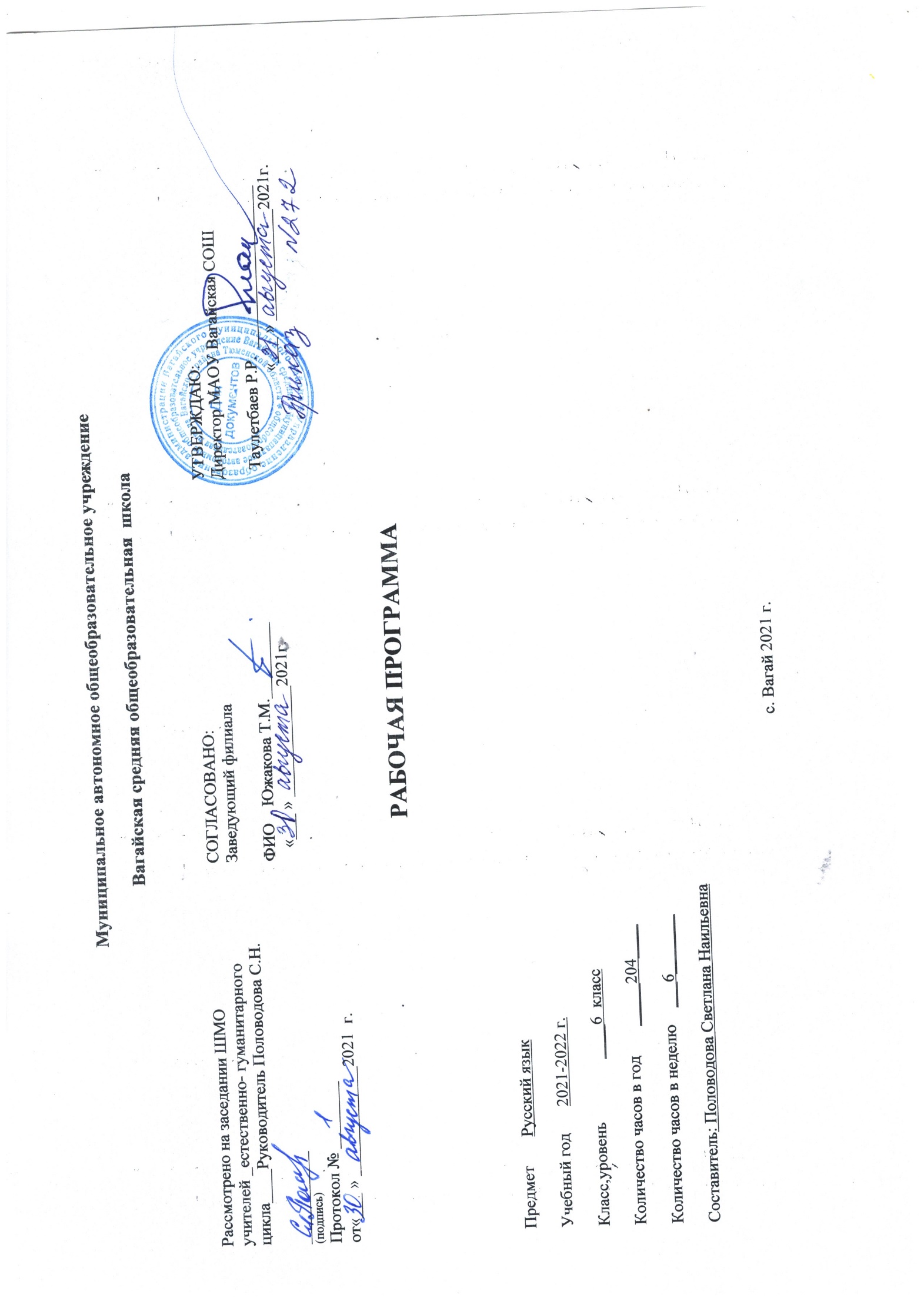 1. Планируемые результаты освоения учебного предмета «Русский язык»Личностные:понимание русского языка как одной из основных национально-культурных ценностей русского народа; определяющей роли родного языка в развитии интеллектуальных, творческих и моральных качеств личности;осознание эстетической ценности русского языка; уважительное отношение к родному языку, гордость за него; стремление к речевому самосовершенствованию;достаточный объем словарного запаса для свободного выражения мыслей и чувств в процессе речевого общения; способность к самооценке на основе наблюдения за собственной речью.Метапредметные:владение всеми видами речевой деятельности (понимание информации, владение разными видами чтения; адекватное восприятие на слух текстов разных стилей; способность извлекать информацию из различных источников; овладение приемами отбора и систематизации материала; способность определять цели предстоящей учебной деятельности, последовательность действий, оценивать достигнутые результаты; умение воспроизводить прослушанный или прочитанный текст с разной степенью развернутости; умение создавать устные и письменные тексты разных типов; способность правильно и свободно излагать свои мысли в устной и письменной форме; соблюдение в практике речевого общения основных орфоэпических, лексических, грамматических, стилистических норм современного литературного языка; соблюдение основных правил орфографии и пунктуации в процессе письменного общения;применение приобретенных знаний, умений и навыков в повседневной жизни; способность использовать родной язык как средство получения знаний по другим учебным предметам, при менять полученные знания и навыки анализа языковых явлений на межпредметном уровне; 3) коммуникативно целесообразное взаимодействие с другими людьми в процессе речевого общения.Предметные:представление об основных функциях языка, о роли родного языка в жизни человека и общества;понимание места родного языка в системе гуманитарных наук и его роли в образовании в целом;усвоение основ научных знаний о родном языке;освоение базовых понятий лингвистики;освоение основными стилистическими ресурсами лексики фразеологии русского языка;опознавание и анализ основных единиц языка; 7) проведение различных видов анализа слова8) понимание коммуникативно-эстетических возможностей лексической и грамматической синонимии и использование их в собственной речевой практике; осознание эстетической функции родного языка.2. Содержание учебного предмета «Русский язык»Введение Русский язык – один из развитых языков мира Повторение изученного в 5 классе. Культура речиЗвуки и буквы. Части слова. Орфограммы в приставках, корнях, суффиксах, окончаниях. Словосочетание. Простое предложение. Сложное предложение. Пунктуация в простом и сложном предложении. Прямая речь, диалог.Развитие речиТекст и его признаки. Тема текста. Основная мысль текста. Стили речи: официально-деловой стиль.Обучающиеся должны знать: роль русского языка среди языков мира; изученные в 5 классе орфограммы, пунктограммы.Обучающиеся должны уметь: обосновывать выбор изученных орфограмм и пунктограмм; определять тему и основную мысль текста, его стиль.Лексика и фразеология. Культура речиПовторение пройденного по лексике в V классе. Лингвистические словари.Общеупотребительные слова. Профессиональные слова. Диалектные слова. Устаревшие слова. Неологизмы. Исконно-русская и заимствованная лексика. Эмоционально-окрашенные слова. Понятие о фразеологизмах.Развитие речиИспользование слов в соответствии с их лексическим значением. Способы сжатия текста. Описание помещения.Обучающиеся должны знать: общеупотребительные, диалектные, профессиональные слова; устаревшие слова и неологизмы; исконно-русскую и заимствованную лексику; эмоционально-окрашенные слова; фразеологизмы.Обучающиеся должны уметь: пользоваться различными словарями; определять лексическую принадлежность слова; использовать слова в соответствии с их лексическим значением; сжато излагать содержание текста; составлять рабочие материалы к описанию помещения. Словообразование и орфография. Культура речиПовторение пройденного по словообразованию в V классе.Этимология слова. Основные способы образования слов в русском языке. Правописание чередующихся гласных О и А в корнях -ГОР-/ГАР-, -КОС/КАС-. Правописание гласных в приставках ПРЕ- И ПРИ-, буквы Ы и И после приставок на согласные.Сложные слова. Правописание соединительных гласных О и Е. Сложносокращенные слова. Разбор слова по составу и словообразовательный разбор.Развитие речиСистематизация материала к сочинению. Сложный план. Описание картины.Обучающиеся должны знать: способы образования слов; возможности изменения морфем; орфограммы, связанные с морфемикой.Обучающиеся должны уметь: производить морфемный анализ слов; выбирать правильные написания, зависящие от строения слова; согласовывать со сложносокращенными словами прилагательные и глаголы в прошедшем времени; пользоваться словообразовательными словарями; составлять сложный план; писать сочинение по картине.Морфология. Орфография. Культура речиИмя существительное. Культура речиПовторение сведений об имени существительном, полученных в V классе. Морфологические признаки существительного.Разносклоняемые существительные. Несклоняемые существительные (ознакомление). Род несклоняемых существительных. Существительные общего рода. Образование существительных.НЕ с существительными. Правописание гласных в суффиксах -ЕК -ИК; буквы О и Е после шипящих и Ц в суффиксах существительных. Согласные Ч и Щ в суффиксе -ЧИК (-ЩИК). Развитие речиУпотребление в речи разносклоняемых и несклоняемых существительных. Описание помещения по личным впечатлениям.Обучающиеся должны знать: морфологические признаки существительного; способы образования существительных; правописание не с существительными и суффиксов существительных.Обучающиеся должны уметь: различать существительное среди других частей речи; пользоваться орфографическими правилами при выборе написаний, основанных на морфологическом принципе; правильно употреблять изученную морфологическую единицу в речи; производить морфологический разбор существительного; создавать тексты типа описания. Имя прилагательное. Культура речиПовторение пройденного об имени прилагательном в V классе. Морфологические признаки прилагательного. Разряды прилагательных:качественные, относительные и притяжательные прилагательные. Образование прилагательных. Степени сравнения прилагательных; образование степеней сравнения.НЕ с именами прилагательными. Буквы О и Е после шипящих и Ц в суффиксах прилагательных. Правописание гласных Н и НН в именах прилагательных. Различение на письме суффиксов -К- и -СК-. Слитное и дефисное написание сложных прилагательных.Развитие речиУпотребление в речи прилагательных. Описание природы. Выборочная работа с текстом. Описание картиныОбучающиеся должны знать: морфологические признаки прилагательного; способы образования прилагательных; правописание не с прилагательными и суффиксов прилагательных; правописание сложных прилагательных.Обучающиеся должны уметь: различать прилагательное среди других частей речи; пользоваться орфографическими правилами при выборе написаний, основанных на морфологическом принципе; правильно употреблять изученную морфологическую единицу в речи; производить морфологический разбор прилагательного; создавать тексты типа описания. Имя числительное. Культура речиИмя числительное как часть речи. Морфологические признаки числительного. Синтаксическая роль имен числительных в предложении.Числительные количественные и порядковые. Числительные простые и составные.Склонение количественных числительных. Правописание гласных в падежных окончаниях. Буква Ь в середине и на конце числительных.Слитное и раздельное написание числительных.Склонение порядковых числительных. Правописание гласных в падежных окончаниях порядковых числительных.Развитие речиУпотребление в речи прилагательных. Устное выступление. Выборочное изложение.Обучающиеся должны знать: морфологические признаки числительного; способы образования числительных; правописание числительных.Обучающиеся должны уметь: различать числительное среди других частей речи; пользоваться орфографическими правилами при выборе написаний, основанных на морфологическом принципе; правильно употреблять изученную морфологическую единицу в речи; производить морфологический разбор прилагательного; писать выборочное изложение, публично выступать.Местоимение. Культура речиМестоимение как часть речи. Морфологические признаки местоимения. Синтаксическая роль местоимений в предложении. Разряды местоимений. Склонение местоимений. Раздельное написание предлогов с местоимениями. Буква Н в личных местоимениях 3-го лица после предлогов. Образование неопределённых местоимений. Дефис в неопределенных местоимениях. НЕ в неопределенных местоимениях. Слитное и раздельное написание НЕ и НИ в отрицательных местоимениях.Развитие речиУпотребление в речи местоимений. Рассказ по сюжетным рисункам. Изложение с элементами сочинения.Обучающиеся должны знать: морфологические признаки местоимения; способы образования местоимений; правописание местоимений. Обучающиеся должны уметь: различать местоимение среди других частей речи; пользоваться орфографическими правилами при выборе написаний, основанных на морфологическом принципе; правильно употреблять изученную морфологическую единицу в речи; производить морфологический разбор местоимения; писать изложение с элементами сочинения, составлять рассказ по сюжетным рисункам. Глагол. Культура речиПовторение пройденного о глаголе в V классе. Морфологические признаки глагола. Переходные и непереходные глаголы. Изъявительное, условное и повелительное наклонение. Раздельное написание БЫ(Б) с глаголами в условном наклонении. Правописание глаголов повелительного наклонения. Разноспрягаемые глаголы. Безличные глаголы. Образование глаголов. Правописание гласных в суффиксах глаголов.Развитие речиУпотребление в речи глагола. Употребление наклонений глагола. Рассказ. Рассказ по рисункам. Рассказ на основе услышанного.Обучающиеся должны знать: морфологические признаки глагола; способы образования глагола; правописание суффиксов глаголов.Обучающиеся должны уметь: различать глагол среди других частей речи; пользоваться орфографическими правилами при выборе написаний, основанных на морфологическом принципе; правильно употреблять изученную морфологическую единицу в речи; производить морфологический разбор глагола; создавать тексты-рассказы. Повторение изученного в 6 классеРазделы науки о языке. Орфография. Орфографический разбор. Пунктуация. Пунктуационный разбор. Лексика и фразеология. Словообразование. Морфология. Синтаксис.3. Тематическое планирование с указанием количества часов, отводимых на освоение каждой темы.Ключевые воспитательные задачи:1.воспитать сознательное отношение к языку как духовной ценности и среду общения.2.сформировать интерес к русскому языку как части общечеловеческой культуры.3.воспитать духовно-нравственные и эстетические качества личности школьника.4.формирование навыков совместной деятельности и диалогового общения.5.воспитать толерантность, культуру поведения и речи.Приложение № 1Календарно-тематическое планирование№ урокаКоличество часовКоличество часовМодуль воспитательной работы «Школьный урок»Тема урока1.11День Знаний.Русский  язык- один из развитых языков мира.2.11Язык, речь, общение.3.11Ситуация общения.4.11Международный деньраспространенияграмотностиФонетика. Орфоэпия.5.11Морфемы в слове. Орфограммы в приставках и корнях слов. Контрольный словарный диктант6.11Части речи. Орфограммы в окончаниях слов7.11Р.Р. - № 2 Сочинение на тему «Интересная встреча».  Упр.388.11Словосочетание. Простое предложение. Знаки препинания9.11Сложное предложение. Запятые в сложном предложении. Синтаксический разбор предложений.10.11Прямая речь. Диалог11.11Р.Р. - № 3 Составление диалога на тему по выбору.  Упр.5912.11Входной контроль (контрольный тест)13.11Р.Р. - № 4 Текст, его особенности. Тема и основная мысль текста. Заглавие текста.14.11Р.Р. - № 5 Начальные и конечные предложения текста. Ключевые слова. Основные признаки текста.15.11Р.Р. - № 6 Составление продолжения текста по данному началу.16.1Р.Р. - № 7 Сочинение-рассказ.  Упр.8317.1Р.Р. - № 8 Текст и стили речи. Официально-деловой стиль речи.18.1Всероссийский урокбезопасностишкольниковв сети Интернет.Всероссийский урокбезопасностишкольниковв сети Интернет.Лексика. Слово и его лексическое значение19.1Р.Р. - № 9 Собирание материалов к сочинению. Устное сочинение – описание картины (А. П. Герасимов «После дождя») §21,  упр. 103,10420.1Общеупотребительные слова21.1Профессионализмы22.1Диалектизмы23.1Р.Р. - № 10 Сжатое изложение.  Упр.11924.1Исконно русские и заимствованные слова25.1Новые слова (неологизмы)26.1Устаревшие слова27.1Предметныеолимпиады.Предметныеолимпиады.Словари28.1Повторение изученного в разделе «Лексика. Культура речи»29.1Контрольный диктант № 1 по теме Лексика с грамматическим заданием30.1Фразеологизмы31.1Источники фразеологизмов32.1Р.Р. - № 11 Составление сообщения о возникновении фразеологизма (на выбор).  Упр. 15233.1Повторение изученного в разделе «Фразеология. Культура речи»34.1Контрольный тест «Лексика. Фразеология»35.1Морфемика и словообразование36.1Морфемика и словообразование37.1Р.Р. - № 12 Описание помещения38.1Всемирный деньприветствий. Урок –общенияВсемирный деньприветствий. Урок –общенияОсновные способы образования слов в русском языке39.1Основные способы образования слов в русском языке40.1Этимология слов41.1Р.Р. - № 13 Систематизация материалов к сочинению. Сложный план42.1Р.Р. - № 14 Написание сочинения. Упр. 18343.1Буквы а и о в корнях -кос- - - кас-44.1Буквы а и о в корнях -гор- - - гар-45.1Буквы а и о в корнях -зор- - - зар-46.1Буквы ы и и после приставок47.1Гласные в приставках пре- и при-48.1Гласные в приставках пре- и при-49.1Гласные в приставках пре- и при-50.1Контрольный диктант № 2 по теме Словообразование с грамматическим заданием.51.1Анализ диктанта и работа над ошибками52.1Соединительные гласные о и е в сложных словах53.1Сложносокращённые слова54.1Сложносокращённые слова55.1Р.Р. - № 15 Контрольное сочинение – описание изображённого на картине (Т. Н. Яблонская. «Утро»).  Упр.22556.1Р.Р. - № 15 Контрольное сочинение – описание изображённого на картине (Т. Н. Яблонская. «Утро»).  Упр.22557.1Морфемный и словообразовательный разбор слова58.1Морфемный и словообразовательный разбор слова59.1Уроки здоровья ипропаганды ЗОЖ.Уроки здоровья ипропаганды ЗОЖ.Повторение изученного в разделе «Словообразование. Орфография. Культура речи».60.1Контрольный  тест по теме «Словообразование. Орфография. Культура речи».61.1Повторение изученного в 5 классе. Имя существительное как часть речи.62.1Повторение изученного в 5 классе. Имя существительное как часть речи.63.1Р.Р. - № 17 Составление письма другу.  Упр.24464.1Разносклоняемые имена существительные65.1	Буква е в суффиксе -ен- существительных на -мя66.1Р.Р. - № 18 Составление устного публичного выступления о происхождении имён.  Упр.26367.1Несклоняемые имена существительные68.1Род несклоняемых имён существительных69.1Имена существительные общего рода70.1Морфологический разбор имени существительного71.1Р.Р. - № 19 Сочинение-описание по личным впечатлениям.  Упр.283, 28472.1Не с именами существительными73.1Не с именами существительными74.1Буквы ч и щ в суффиксе -чик (-щик)75.1Гласные в суффиксах существительных -ек и -ик76.1Гласные о и е после шипящих в суффиксах существительных77.1День ГероевОтечества. УрокМужества.День ГероевОтечества. УрокМужества.Повторение изученного в разделе «Имя существительное»78.1Контрольный тест «Имя существительное»79.1Контрольный диктант № 3 с грамматическим заданием80.1Анализ диктанта и работа над ошибками81.1Повторение изученного в 5 классе. Имя прилагательное как часть речи82.1Р.Р. - № 20 Описание природы83.1Степени сравнения имён прилагательных84.1Степени сравнения имён прилагательных85.1Степени сравнения имён прилагательных86.1Разряды имён прилагательных по значению. Качественные прилагательные.87.1Относительные прилагательные88.1Р.Р. - № 21 Контрольное изложение «Возвращение Владимира в отчий дом» (по отрывку из повести А. С. Пушкина«Дубровский»).  Упр.34789.1Р.Р. - № 21 Контрольное изложение «Возвращение Владимира в отчий дом» (по отрывку из повести А. С. Пушкина«Дубровский»).  Упр.34790.1Притяжательные прилагательные91.1Морфологический разбор имени прилагательного92.1Не с прилагательными93.1Не с прилагательными94.1Гласные о и е после шипящих в суффиксах прилагательных95.1День ручного письма.Урок – сочинение.День ручного письма.Урок – сочинение.Р.Р. - № 24 Сочинение-описание природы по картине (Н. П. Крымов. «Зимний вечер»).  Упр. 36496.1Р.Р. - № 24 Сочинение-описание природы по картине (Н. П. Крымов. «Зимний вечер»).  Упр. 36497.1Одна и две буквы н в суффиксах прилагательных98.1Одна и две буквы н в суффиксах прилагательных99.1Одна и две буквы н в суффиксах прилагательных100.1Различение на письме суффиксов прилагательных -к- и –-ск-101.1Дефисное и слитное написание сложных прилагательных102.1Дефисное и слитное написание сложных прилагательных103.1Повторение изученного в разделе «Имя прилагательное»104.1Контрольный тест «Имя прилагательное»105.1Контрольный диктант № 4 на тему «Имя прилагательное» с грамматическим заданием.106.1Анализ и работа над ошибками107.1Р.Р. - № 25  Составление устного публичного выступления о произведениях народного промысла.  Упр. 392, 393108.1Имя числительное как часть речи109.1Имя числительное как часть речи110.1Простые и составные числительные111.1Мягкий знак на конце и в середине числительных112.1Порядковые числительные113.1Разряды количественных числительных114.1Числительные, обозначающие целые числа115.1Числительные, обозначающие целые числа116.1Дробные числительные117.11Р.Р. - № 26 Составление юмористического рассказа по рисунку.  Упр. 364118.1Собирательные числительные119.1Морфологический разбор имени числительного120.1Повторение изученного в разделе «Имя числительное»121.1Контрольный тест «Имя числительное»122.1Контрольный диктант № 5 на тему «Имя числительное». с грамматическим заданием.123.1Анализ диктанта и работа над ошибками124.1Р.Р. - № 27 Публичное выступление на тему «Береги природу!».  Упр. 432125.1Урок Мужества «ДеньЗащитника Отечества».Урок Мужества «ДеньЗащитника Отечества».Местоимение как часть речи126.1Личные местоимения127.1Личные местоимения128.1Возвратное местоимение себя129.1Р.Р. - № 28 Рассказ по сюжетным рисункам от 1-го лица на тему «Как я однажды помогал маме».  Упр. 448130.1Вопросительные и относительные местоимения.131.1Вопросительные и относительные местоимения.132.1Неопределенные местоимения133.1Отрицательные местоимения134.1Отрицательные местоимения135.1Притяжательные местоимения136.1Притяжательные местоимения137.1Р.Р. - № 29 Рассуждение. Сочинение-рассуждение.138.1Указательные местоимения139.1Указательные местоимения140.1Определительные местоимения141.1Определительные местоимения142.1Местоимения и другие части речи143.Урок «ВоссоединенияРоссии и Крыма».Урок «ВоссоединенияРоссии и Крыма».Морфологический разбор местоимения144.1Р.Р. - № 30 Контрольное сочинение по картине (Е. В. Сыромятникова. «Первые зрители»). Упр. 499145.1Р.Р. - № 30 Контрольное сочинение по картине (Е. В. Сыромятникова. «Первые зрители»). Упр. 499146.1Повторение изученного в разделе «Местоимение»147.1Контрольный тест «Местоимение»148.1Контрольный диктант № 6 на тему «Местоимения» с грамматическим заданием.149.1Анализ диктанта и работа над ошибками150.1День юмора и смеха.День юмора и смеха.Повторение изученного в 5 классе. Глагол как часть речи151.1Повторение изученного в 5 классе. Глагол как часть речи152.1Р.Р. - № 32 Сочинение-рассказ по сюжетным рисункам на тему «Стёпа колет дрова» с включением части готового текста. Упр. 517153.1Разноспрягаемые глаголы.154.1Разноспрягаемые глаголы.155.1Глаголы переходные и непереходные156.         1Глаголы переходные и непереходные157.1Наклонение глаголов. Изъявительное наклонение158.1Р.Р. - № 33,34 Контрольное изложение.  Упр.541, 542159.1Р.Р. - № 33,34 Контрольное изложение.  Упр.541, 542160.1Условное наклонение161.1Условное наклонение162.1Условное наклонение163.1Повелительное наклонение164.1Повелительное наклонение165.1Повелительное наклонение166.1Урок фантазированияУрок фантазированияР.Р. - № 35 Рассказ по сюжетным рисункам.  Упр. 561167.1Употребление наклонений.  Контрольный словарный диктант.168.1Употребление наклонений.  Контрольный словарный диктант.169.1Безличные глаголы170.1Морфологический разбор глагола171.1Р.Р. - № 36, 37 Рассказ на основе услышанного. Упр. 578.172.1Р.Р. - № 36, 37 Рассказ на основе услышанного. Упр. 578.173.1Правописание гласных в суффиксах глаголов.174.1Правописание гласных в суффиксах глаголов.175.1Повторение изученного в разделе «Глагол»176.         1Повторение изученного в разделе «Глагол»177.1Контрольный тест «Глагол»178.1Контрольный диктант № 7 на тему «Глагол» с грамматическим заданием179.1Анализ диктанта и работа над ошибками180.1Повторение. Разделы науки о языке181.1Урок творчества«За страницамиучебников»Урок творчества«За страницамиучебников»Орфография182.1Орфография183.1Орфография184.1Пунктуация185.1Пунктуация186.1Р.Р. - № 38, 39 Контрольное сочинение на тему по выбору.  Упр.610187.1Р.Р. - № 38, 39 Контрольное сочинение на тему по выбору.  Упр.610188.1Лексика и фразеология.189.1Лексика и фразеология.190.1Словообразование191.1Словообразование192.1Морфология. Имя существительное193.1Морфология. Имя прилагательное194.1Морфология. Числительное195.1Морфология. Местоимение196.1Морфология. Глагол197.1День славянскойписьменности икультуры.День славянскойписьменности икультуры.Синтаксис.198.1Синтаксис. Словосочетание199.1Синтаксис. Простое предложение200.1Синтаксис. Сложное предложение201.1Итоговый контроль (контрольный тест)202.1Итоговый контроль (контрольный тест)203.1Анализ работы. Работа над ошибками.204.1Анализ работы. Работа над ошибками.Всего204№УрокаДатаДатаРаздел. Тема урокаУниверсальные учебные действияУниверсальные учебные действияФорма контроляПодго товка китого войгос.ат теста ции№УрокапланфактРаздел. Тема урокаПредметныеМетапредметныеЛичностныеФорма контроляПодго товка китого войгос.ат теста цииЯЗЫК. РЕЧЬ. ОБЩЕНИЕ 3 (2ч + Р/Р 1ч)ЯЗЫК. РЕЧЬ. ОБЩЕНИЕ 3 (2ч + Р/Р 1ч)1.02.09Русский язык – один из развитых языков мира.Расширять представление о русском языке; осознавать эстетическую функцию родного языка; создавать письменное высказывание-рассуждение на основе исходного текста.Извлекать информацию из текстовых источников (эпиграфа, текстов упражнений, памяток идр.), адекватно понимать информацию письменного сообщения.Осознание эстетической ценности русского языка; уважительное отношение к Отечеству, родному языку и культуре; гордость за родной язык; стремление к речевому самосовершенст вованию.Работа с упр. 1, 2, работа с текстом. Развернутый ответ по теме урока.Часть 32.03.09Язык, речь, общение.Знать основные особенности устной и письменной речи; оценивать эстетическую сторону речевого высказывания.Вычитывать разные виды текстовой информации.Осознание роли речевого общения как важной части культуры человека; выразительное чтение поэтических текстов.Работа с упр. 4, 5, устное и письменное высказываниеЧасть 33.04.09Р.Р.- № 1 Ситуация общения.Осознавать компоненты речевой ситуации, их роль в построении собственных высказываний.Извлекать информацию из текстовых источников; вычитывать информацию, представленную в схеме; оценивать речевое общение с позиции заданных компонентов речевой ситуации; высказывать и обосновывать свою точку зрения.Стремление к речевому самосовершенст вованию.Работа с упр. 7, 8, 10, 113.04.09- № 1 Ситуация общения.Осознавать компоненты речевой ситуации, их роль в построении собственных высказываний.Извлекать информацию из текстовых источников; вычитывать информацию, представленную в схеме; оценивать речевое общение с позиции заданных компонентов речевой ситуации; высказывать и обосновывать свою точку зрения.Стремление к речевому самосовершенст вованию.Работа с упр. 7, 8, 10, 11ПОВТОРЕНИЕ ИЗУЧЕННОГО В 5 КЛАССЕ 9 (6ч + Р/Р 2ч + К/р 1ч.)ПОВТОРЕНИЕ ИЗУЧЕННОГО В 5 КЛАССЕ 9 (6ч + Р/Р 2ч + К/р 1ч.)ПОВТОРЕНИЕ ИЗУЧЕННОГО В 5 КЛАССЕ 9 (6ч + Р/Р 2ч + К/р 1ч.)ПОВТОРЕНИЕ ИЗУЧЕННОГО В 5 КЛАССЕ 9 (6ч + Р/Р 2ч + К/р 1ч.)ПОВТОРЕНИЕ ИЗУЧЕННОГО В 5 КЛАССЕ 9 (6ч + Р/Р 2ч + К/р 1ч.)ПОВТОРЕНИЕ ИЗУЧЕННОГО В 5 КЛАССЕ 9 (6ч + Р/Р 2ч + К/р 1ч.)ПОВТОРЕНИЕ ИЗУЧЕННОГО В 5 КЛАССЕ 9 (6ч + Р/Р 2ч + К/р 1ч.)ПОВТОРЕНИЕ ИЗУЧЕННОГО В 5 КЛАССЕ 9 (6ч + Р/Р 2ч + К/р 1ч.)ПОВТОРЕНИЕ ИЗУЧЕННОГО В 5 КЛАССЕ 9 (6ч + Р/Р 2ч + К/р 1ч.)ПОВТОРЕНИЕ ИЗУЧЕННОГО В 5 КЛАССЕ 9 (6ч + Р/Р 2ч + К/р 1ч.)ПОВТОРЕНИЕ ИЗУЧЕННОГО В 5 КЛАССЕ 9 (6ч + Р/Р 2ч + К/р 1ч.)4.05.09Фонетика.Орфоэпия.Фонетика.Орфоэпия.Фонетика.Орфоэпия.Выполнять фонетический разбор слов; наблюдать за использованием звукописи; устанавливать соотношения между буквами и звуками; правильно произносить изученные слова; правильно писать и объяснять условия выбора безударных гласных в корне слова, проверяемых согласных в корне слова, разделительных ъ и ь, условия употребления и неупотребления ь в разных функциях.Вычитывать факультативную информацию из текстов; определять последовательность действий, работать по плану.Выразительное чтение поэтических текстов.Работа с упр. 14, 16, 18, 20, 21,выполнение стартовой работы. Анализ текста, фонетический разбор слова.ЕГЭзадани е 45.05.09Морфемы в слове. Орфограммы в приставках и в корнях слов. Контрольный словарный диктант.Морфемы в слове. Орфограммы в приставках и в корнях слов. Контрольный словарный диктант.Морфемы в слове. Орфограммы в приставках и в корнях слов. Контрольный словарный диктант.Опознавать морфемы; выделять в слове основу; выполнять морфемный разбор слов; понимать механизм образования однокоренных слов с помощью приставок и суффиксов; правильно писать и объяснять условия выбора написаний гласных и согласных букв в приставках; правильно писать и группироватьорфограммы-гласные о, е, ё, и после шипящих и ц – по местонахождению в определенной морфеме; определять основную мысль текста, озаглавливать текст.Вычитывать информацию, представленную в таблице; преобразовывать информацию в таблицу; адекватно понимать информацию письменного сообщения; определять последовательность действий, работать по плану.Выразительное чтение прозаических текстов.§5, упр. 24, 27, 29, 30.Контрольный словарный диктант.ОГЭзадание 4, 5 часть 26.06.09Части речи.Части речи.Части речи.Выполнять частичный и полныйАдекватно пониматьВыразительноеРабота с упр. 31,Орфограммы в окончаниях слов.Орфограммы в окончаниях слов.Орфограммы в окончаниях слов.морфологический разбор изученных частей речи; опознавать самостоятельные и служебные части речи; группировать слова по частям речи; осознавать важность грамматического анализа слов для правописания; правильно писать и объяснять условия выборагласных в окончаниях существительных, прилагательных, глаголов; озаглавливать текст, определять его стиль.факультативную информацию; перерабатывать текстовую информацию (составлять простой план); определять последовательность действий, работать по плану.чтение прозаических текстов.34, 35, работа с текстом,морфемныйразбор, словарный диктант7.09.09Р.Р.- № 2Сочинение на «Интересная». Упр.38. Музыка, изоСоздавать письменный текст определенного типа речи в форме дневника, письма или сказки (по выбору).Свободно, правильно излагать свои мысли в письменной форме, соблюдая нормы построения текста (логичность, последовательность, связность, соответствие теме), основные нормы современного русского литературногоязыка и изученные правила орфографии и пунктуации; осуществлять самопроверку письменного текста.Интерес к созданию собственного текста в письменной форме; стремление к речевому самосовершенст вованию.Работа с материалами учебника. Фронтальная беседа.Написание сочинения.Часть 37.09.09темувстречаИнт- № 2Сочинение на «Интересная». Упр.38. Музыка, изоСоздавать письменный текст определенного типа речи в форме дневника, письма или сказки (по выбору).Свободно, правильно излагать свои мысли в письменной форме, соблюдая нормы построения текста (логичность, последовательность, связность, соответствие теме), основные нормы современного русского литературногоязыка и изученные правила орфографии и пунктуации; осуществлять самопроверку письменного текста.Интерес к созданию собственного текста в письменной форме; стремление к речевому самосовершенст вованию.Работа с материалами учебника. Фронтальная беседа.Написание сочинения.Часть 38.10.09Словосочетание. Простое предложение. Знаки препинания.Словосочетание. Простое предложение. Знаки препинания.Словосочетание. Простое предложение. Знаки препинания.Отличать словосочетание от слова; распознавать главное и зависимое слова в словосочетании; устанавливать грамматическую и смысловую связь слов в словосочетании; выделять словосочетания в составе предложения; распознавать виды предложений по цели высказывания и интонации; разграничивать распространённые и нераспространённые предложения;Вычитывать информацию, представленную в виде схемы; адекватно понимать информацию письменного сообщения; определять последовательность действий, работать по плану; вестипоискВыразительное чтение прозаических текстов.§8,9, работа с упр. 39, 40, 43,44, 46, определение предложений собобщающим словом при однородных членах предложения,ЕГЭзадани е 	15 часть 1использовать различные знаки завершения; различать выделительную и разделительную функцию знаков препинания внутри простого предложения; верно расставлять и обосновывать знаки препинания в предложениях с обращениями, однородными членами, с обобщающим словом при однородных членах; находить предложения с обращениями в художественных текстах; определять основную мысль текста, озаглавливать его.нужной информации в художественных текстах.распространённ ых инераспространён ных предложений, предложений с обращениями.9.11.09Сложное предложение. Запятые в сложном предложении. Синтаксический разбор предложений.Определять количество грамматических основ в сложном предложении; различать союзные и бессоюзные сложные предложения; находить границы частей в сложном предложении; определять место постановки запятой между простыми предложениями в составе сложного; составлять схемы сложных предложений; различать сложные предложения с союзомии простые предложения с однородными членами, соединёнными союзоми; выполнять синтаксический разбор сложного и простого предложения.Вычитывать информацию,представленную в схемах; определять последовательность действий, работать по плану.Выразительное чтение поэтических текстов.§10,11, работа с упр. 50, 52, 53,синтаксически й разбор предложений, схемы10.12.09Прямая речь. Диалог.Разграничивать слова автора и прямую речь; различать разделительную и выделительную функцию знаков препинания в предложениях с прямой речью; правильно расставлять знаки препинания в предложениях с прямой речью; составлять схемы предложений с прямой речью; распознавать диалог; отличать диалог от прямой речи; определять реплики в диалоге; правильно расставлять знакиВычитывать информацию,представленную в схемах; адекватно понимать информацию письменного сообщения (основную мысль, тему текста).Выразительное чтение поэтических текстов; стремление к речевому самосовершенст вованию.§12, работа с упр. 55, 56, 57, Запись предложений с прямой речью и составление их схем. Составление диалогов на заданную тему.препинания при диалоге; озаглавливать текст.11.12.09Р.Р.- № 3тавлениелога на темувыбору. .59Составлять диалог на тему по выбору в письменной форме; определять виддиалога в соответствии с коммуникативной целью и мотивами говорящих осуществлять осознанный выбор языковых средств в зависимости от цели, темы, адресата, ситуации общения.Владеть различными видами диалога (этикетный, диалограсспрос, диалог-обмен мнениями и др.); свободно, правильно создавать тексты в форме диалога, соблюдая основные нормы современногорусского литературного языка и изученные правила орфографии и пунктуации; осуществлять самопроверку текста; владеть нормами речевого поведения в типичных ситуациях общения.Интерес к созданию собственного текста в письменной форме; стремление к речевому самосовершенст вованию.Составление диалога по выбору в письменной форме.11.12.09Сос диа по Упр- № 3тавлениелога на темувыбору. .59Составлять диалог на тему по выбору в письменной форме; определять виддиалога в соответствии с коммуникативной целью и мотивами говорящих осуществлять осознанный выбор языковых средств в зависимости от цели, темы, адресата, ситуации общения.Владеть различными видами диалога (этикетный, диалограсспрос, диалог-обмен мнениями и др.); свободно, правильно создавать тексты в форме диалога, соблюдая основные нормы современногорусского литературного языка и изученные правила орфографии и пунктуации; осуществлять самопроверку текста; владеть нормами речевого поведения в типичных ситуациях общения.Интерес к созданию собственного текста в письменной форме; стремление к речевому самосовершенст вованию.Составление диалога по выбору в письменной форме.12.13.09Входной контроль (контрольный тест)Входной контроль (контрольный тест)Входной контроль (контрольный тест)Проверка степени усвоения пройденного материала; проверка орфографических и пунктуационных навыковСпособность осуществлять самоконтрольСпособность к самооценкеВыполнение теста (ФГОС)ТЕКСТ 5 (Р/Р 5 ч.)ТЕКСТ 5 (Р/Р 5 ч.)ТЕКСТ 5 (Р/Р 5 ч.)ТЕКСТ 5 (Р/Р 5 ч.)ТЕКСТ 5 (Р/Р 5 ч.)ТЕКСТ 5 (Р/Р 5 ч.)ТЕКСТ 5 (Р/Р 5 ч.)ТЕКСТ 5 (Р/Р 5 ч.)ТЕКСТ 5 (Р/Р 5 ч.)ТЕКСТ 5 (Р/Р 5 ч.)ТЕКСТ 5 (Р/Р 5 ч.)13.16.09Р.Р.- № 4, егоособенности. Темаосновная мысль . Заглавие.Знать определение текста, жанров текста; признаки текста; специальные языковые средства связи предложений в тексте; определение темы, основной мысли текста; характеризовать тексты по форме, виду речи, типу речи; соотносить содержание текста с его заглавием; находить средства связи предложений в тексте; обнаруживать и исправлять недочёты в выборе средств связи между предложениями в тексте;Адекватно понимать факультативную информацию, представленную в форме рисунка-схемы; высказывать и обосновывать свою точку зрения.Осознавать красоту и выразительность речи; стремление к речевому самосовершенст вованию.§13,14, работа по упр. 60, 62, 64, беседа, написание сочиненияописания.Часть 313.16.09Тексти текста текста- № 4, егоособенности. Темаосновная мысль . Заглавие.Знать определение текста, жанров текста; признаки текста; специальные языковые средства связи предложений в тексте; определение темы, основной мысли текста; характеризовать тексты по форме, виду речи, типу речи; соотносить содержание текста с его заглавием; находить средства связи предложений в тексте; обнаруживать и исправлять недочёты в выборе средств связи между предложениями в тексте;Адекватно понимать факультативную информацию, представленную в форме рисунка-схемы; высказывать и обосновывать свою точку зрения.Осознавать красоту и выразительность речи; стремление к речевому самосовершенст вованию.§13,14, работа по упр. 60, 62, 64, беседа, написание сочиненияописания.Часть 3определять тему, основную мысль текста; озаглавливать текст; создавать текст сочинения о памятном событии.14.17.09Р.Р.- № 5альные иечныедложенияста. Ключевые ва. Основные знаки текста.Осознавать роль начальных и конечных предложений текста, ключевых слов для понимания текста; знать основные признаки текста; определять тему текста по начальному предложению; выделять ключевые слова в тексте; определять ключевые слова будущего рассказа; озаглавливать текст; создавать текст по заданному начальному и конечному предложению.Владеть разными видами чтения; использовать разные механизмы чтения; преобразовывать информацию в ключевые слова; вычитывать информацию.Представленную в форме рисунка-схемы; высказывать и обосновывать свою точку зрения; уметь выступать перед аудиторией сверстников с сообщением; оценивать свою речь с точки зрения её содержания.Осознавать красоту и выразительность речи; стремление к речевому самосовершенст вованию.§15,16,17, работа с упр. 69, 70, 71,74, 82,Выделение ключевых слов в текстах.Пересказ текста. Создание рассказа и описания картиныЧасть 314.17.09Нач кон пре тек сло при- № 5альные иечныедложенияста. Ключевые ва. Основные знаки текста.Осознавать роль начальных и конечных предложений текста, ключевых слов для понимания текста; знать основные признаки текста; определять тему текста по начальному предложению; выделять ключевые слова в тексте; определять ключевые слова будущего рассказа; озаглавливать текст; создавать текст по заданному начальному и конечному предложению.Владеть разными видами чтения; использовать разные механизмы чтения; преобразовывать информацию в ключевые слова; вычитывать информацию.Представленную в форме рисунка-схемы; высказывать и обосновывать свою точку зрения; уметь выступать перед аудиторией сверстников с сообщением; оценивать свою речь с точки зрения её содержания.Осознавать красоту и выразительность речи; стремление к речевому самосовершенст вованию.§15,16,17, работа с упр. 69, 70, 71,74, 82,Выделение ключевых слов в текстах.Пересказ текста. Создание рассказа и описания картиныЧасть 315.18.09Р.Р.- № 6тавлениедолженияста по данному алу.Определять тему и основную мысль текста сочинения; использовать композиционные элементы текстаповествования; определять ключевые слова текста.Свободно, правильно излагать свои мысли в письменной форме, соблюдая нормы построения текста (логичность, последовательность, связность, соответствие теме), основные нормы современного русского литературного языка и изученные правила орфографии и пунктуации; осуществлять самопроверку письменного текста.Интерес к созданию собственноготекста в письменной форме; стремление к речевому самосовершенст вованию.Упр.73, 79, составитьтекст по данному началу.Часть 315.18.09Сос про тек нач- № 6тавлениедолженияста по данному алу.Определять тему и основную мысль текста сочинения; использовать композиционные элементы текстаповествования; определять ключевые слова текста.Свободно, правильно излагать свои мысли в письменной форме, соблюдая нормы построения текста (логичность, последовательность, связность, соответствие теме), основные нормы современного русского литературного языка и изученные правила орфографии и пунктуации; осуществлять самопроверку письменного текста.Интерес к созданию собственноготекста в письменной форме; стремление к речевому самосовершенст вованию.Упр.73, 79, составитьтекст по данному началу.Часть 316.19.09Р.Р.- № 7 Сочинение-Определять основную мысль текста сочинения; использоватьСвободно, правильно излагать свои мысли вИнтерес к созданиюНаписание сочинения-Часть 316.19.09- № 7 Сочинение-Определять основную мысль текста сочинения; использоватьСвободно, правильно излагать свои мысли вИнтерес к созданиюНаписание сочинения-Часть 3рассказ. Упр.83рассказ. Упр.83рассказ. Упр.83композиционные элементы текстаповествования; определять ключевые слова текста; создавать текст сочинениярассуждения.письменной форме, соблюдая нормы построения текста (логичность, последовательность, связность, соответствие теме), основные нормы современного русского литературногоязыка и изученные правила орфографии и пунктуации; осуществлять самопроверку письменного текста.собственноготекста в письменной форме; стремление к речевому самосовершенст вованию.рассуждения.17.19.09Р.Р.- № 8 и стили.Официальноделовой стиль.Знать стили речи, их различия, сферу употребления; знать признаки официально-делового стиляречи, языковые особенности; распознавать специальные слова, употребляемые в официально-деловом стиле речи; знать особенности оформления заявления, объяснительной записки как документов официально-делового стиля речи.Извлекать факультативную информацию из текстов, содержащихтеоретические сведения; вычитывать информацию, представленную в форме схемы; осуществлять поиск информации с помощью ресурсов Интернета; оценивать чужие высказывания, аргументировать своё мнение.Осознавать рольслова в выражении мысли.§18, 19, работа с упр. 84 – 86, 88 91, выявление особенностей функциональных стилей речи. Определение стилей речи текстов упражнений. Познакомиться с особенностями официальноделового стиля речи. Составление заявлений и объяснительной записки по образцу.Часть 317.19.09Текст речиречи- № 8 и стили.Официальноделовой стиль.Знать стили речи, их различия, сферу употребления; знать признаки официально-делового стиляречи, языковые особенности; распознавать специальные слова, употребляемые в официально-деловом стиле речи; знать особенности оформления заявления, объяснительной записки как документов официально-делового стиля речи.Извлекать факультативную информацию из текстов, содержащихтеоретические сведения; вычитывать информацию, представленную в форме схемы; осуществлять поиск информации с помощью ресурсов Интернета; оценивать чужие высказывания, аргументировать своё мнение.Осознавать рольслова в выражении мысли.§18, 19, работа с упр. 84 – 86, 88 91, выявление особенностей функциональных стилей речи. Определение стилей речи текстов упражнений. Познакомиться с особенностями официальноделового стиля речи. Составление заявлений и объяснительной записки по образцу.Часть 3ЛЕКСИКА. КУЛЬТУРА РЕЧИ (9ч +Р/Р 2ч. + К/р 1 ч.)ЛЕКСИКА. КУЛЬТУРА РЕЧИ (9ч +Р/Р 2ч. + К/р 1 ч.)ЛЕКСИКА. КУЛЬТУРА РЕЧИ (9ч +Р/Р 2ч. + К/р 1 ч.)ЛЕКСИКА. КУЛЬТУРА РЕЧИ (9ч +Р/Р 2ч. + К/р 1 ч.)ЛЕКСИКА. КУЛЬТУРА РЕЧИ (9ч +Р/Р 2ч. + К/р 1 ч.)ЛЕКСИКА. КУЛЬТУРА РЕЧИ (9ч +Р/Р 2ч. + К/р 1 ч.)ЛЕКСИКА. КУЛЬТУРА РЕЧИ (9ч +Р/Р 2ч. + К/р 1 ч.)ЛЕКСИКА. КУЛЬТУРА РЕЧИ (9ч +Р/Р 2ч. + К/р 1 ч.)ЛЕКСИКА. КУЛЬТУРА РЕЧИ (9ч +Р/Р 2ч. + К/р 1 ч.)ЛЕКСИКА. КУЛЬТУРА РЕЧИ (9ч +Р/Р 2ч. + К/р 1 ч.)ЛЕКСИКА. КУЛЬТУРА РЕЧИ (9ч +Р/Р 2ч. + К/р 1 ч.)18.20.09Слово и его лексическое значение.Слово и его лексическое значение.Слово и его лексическое значение.Знать функцию слова в языке, содержание понятий; словарный состав, лексическое значение слова,Извлекать факультативную информацию из текстов,Осознание лексического богатства§20, работа с упр. 92, 93, 96, 99, 101,Задан ие 6, частьоднозначные и многозначные слова, прямое и переносноезначение слов, омонимы, антонимы, синонимы, толковый словарь; предмет изучения лексикологии; владеть основными лексическими понятиями; толковать лексическое значение слова разными способами; распознавать однозначные и многозначные слова; находить слова в переносном значении в тексте; отличать омонимы от многозначных слов; подбирать синонимы и антонимы к указанным словам; устанавливать смысловые и стилистические различия синонимов; устранять неоправданное повторение слов в тексте.содержащихтеоретические сведения; осознавать роль слова для выражения мыслей, эмоций; пользоваться толковым словарём.русского языка, гордость за язык; стремление к речевому самосовершенст вованию.активизация знаний об основных понятиях лексикологии. Определение лексического значения слов, учитывая его при выборе орфограмм. Определение стиля, темы, основной мысли текста.Выделение в тексте многозначныхслов и слов в переносном значении. Подбирают антонимы и синонимы к указанным словам в тексте.219.23.09–Р.Р.- № 9 Собирание материалов к сочинению.  сочинениеописание (А. П.Герасимов «После») §21,. 103,104МХК,литература,Знать приёмы отбора, систематизации и оформления материалов к сочинению на определенную тему; собирать материалы к сочинению, осуществлять анализ готового материала; фиксировать свои наблюдения и мысли; подбирать ключевые слова, словосочетания, соответствующие теме; пользоваться собранным материалом в письменной и устной форме; создавать сочинениеописание в устной форме.Способность преобразовывать визуальную информацию в текстовую; способность адекватно выражать своё отношение к изображённому на картине; осуществлять поиск информации и её преобразование с учётом заданных условий; свободно, правильно излагать свои мысли в устной форме, соблюдая нормы построения текста(логичность, последовательность, связность, соответствие теме).Интерес к созданию собственного текста; стремление к речевому самосовершенст вованию.§21, упр. 103,104, анализ данных в учебнике материалов к сочинению по картине и её устное описание. Наблюдение и запись увиденного в форме материалов к сочинению.19.23.09–Устное картиныдождя упр Инт. музыка- № 9 Собирание материалов к сочинению.  сочинениеописание (А. П.Герасимов «После») §21,. 103,104МХК,литература,Знать приёмы отбора, систематизации и оформления материалов к сочинению на определенную тему; собирать материалы к сочинению, осуществлять анализ готового материала; фиксировать свои наблюдения и мысли; подбирать ключевые слова, словосочетания, соответствующие теме; пользоваться собранным материалом в письменной и устной форме; создавать сочинениеописание в устной форме.Способность преобразовывать визуальную информацию в текстовую; способность адекватно выражать своё отношение к изображённому на картине; осуществлять поиск информации и её преобразование с учётом заданных условий; свободно, правильно излагать свои мысли в устной форме, соблюдая нормы построения текста(логичность, последовательность, связность, соответствие теме).Интерес к созданию собственного текста; стремление к речевому самосовершенст вованию.§21, упр. 103,104, анализ данных в учебнике материалов к сочинению по картине и её устное описание. Наблюдение и запись увиденного в форме материалов к сочинению.20.24.09Общеупотребител ьные слова.Общеупотребител ьные слова.Общеупотребител ьные слова.Знать об общеупотребительных и необщеупотребительных словах; разграничиватьобщеупотребительные и необщеупотребительные слова; находитьобщеупотребительные и необщеупотребительные слова в текстеИзвлекать факультативную информацию из текстов, содержащихтеоретические сведения; осознавать роль слова для выражения мыслей, эмоций; пользоваться толковым словарём.Осознание лексического богатства русского языка, гордость за язык; стремление к речевому самосовершенст вованию.§22, упр. 107, 108, 109, выделение в речи общеупотребите льных и необщеупотреби тельных слов; находить их в текстах.21.25.09Профессионализм ы.Профессионализм ы.Профессионализм ы.Знать содержание понятия «профессионализмы»; сферу употребления профессионализмов; способы обозначенияпрофессионализмов в толковом словаре; распознавать профессионализмы; устанавливать цель употребления профессионализмов в художественных произведениях; находить и устранятьИзвлекать факультативную информацию из текстов, содержащихтеоретические сведения; осознавать роль слова для выражения мыслей, эмоций; пользоваться толковым словарём.Осознание лексического богатства русскогоязыка, гордость за язык; стремление к речевому самосовершенст вованию.§23, упр. 111 – 115, различать профессионализ мы. Находить профессионализ мы в текстах учебника и толковом словаре.ошибки, заключающиеся в смешении профессионализмов и общеупотребительных слов; находить в тексте профессионализмы, ставшие общеупотребительными.Составлять предложения с профессионализ мами. Определение сферы употребления профессионализ мов.22.26.09Диалектизмы.Диалектизмы.Диалектизмы.Знать содержание понятия«диалектизм»; о роли диалектизмов в жизни людей; способы обозначения диалектизмов в толковом словаре; распознавать диалектизмы в тексте; устанавливать цель употребления диалектизмовв художественных произведениях; создавать текстрассуждение в письменной форме.Извлекать факультативную информацию из текстов, содержащихтеоретические сведения; осознавать роль слова для выражения мыслей, эмоций; пользоваться толковым словарём; свободно, правильно излагать свои мысли в письменной форме.Осознание лексического богатства русского языка, гордость за язык; стремление к речевому самосовершенст вованию.§24, упр. 117, 118, 120, различать диалектизмы. Находить диалектизмы в текстах учебника и толковом словаре. Подбирать соответствующи е диалектизмам общеупотребите льные слова. написание сочинениярассуждения.23.26.09Р.Р.- № 10изложение..119Знать приёмы сжатия текста; формулировать основную мысль текста; озаглавливать текст; отбирать в исходном тексте основное; производить исключения и обобщения; излагать отобранный материал обобщенными языковыми средствами в письменной форме.Воспроизводить прочитанный художественный текст в сжатом виде в письменной форме; сохранять логичность, связность, соответствие теме привоспроизведении текста в свёрнутой форме; соблюдать в процессе создания текста основныеОсознание ответственности за написанное; интерес к созданию сжатой формы исходного текста.Написание сжатого изложения.Часть 123.26.09СжатоеУпр- № 10изложение..119Знать приёмы сжатия текста; формулировать основную мысль текста; озаглавливать текст; отбирать в исходном тексте основное; производить исключения и обобщения; излагать отобранный материал обобщенными языковыми средствами в письменной форме.Воспроизводить прочитанный художественный текст в сжатом виде в письменной форме; сохранять логичность, связность, соответствие теме привоспроизведении текста в свёрнутой форме; соблюдать в процессе создания текста основныеОсознание ответственности за написанное; интерес к созданию сжатой формы исходного текста.Написание сжатого изложения.Часть 1нормы русского литературного языка и правила правописания.24.27.09Исконно русские и заимствованные слова.Знать содержание понятий «исконно русские» и «заимствованные» слова; причины появления в языке новых исконно русских слов и причины заимствования; о роли заимствованных слов в русском языке; о словаре иностранных слов, об этимологическом словаре; разграничивать заимствованные и однокоренные исконно русские слова; распознавать заимствованные слова в тексте; подбирать однокоренные исконно русские словак заимствованным; пользоваться толковым словарём для установления иноязычного происхождения слова; определять язык-источник заимствованного слова по ситуации.Извлекать факультативную информацию из текстов, содержащихтеоретические сведения; осознавать роль слова для выражения мыслей, эмоций; пользоваться толковым словарём.Осознание лексического богатства русского языка, гордость за язык; стремление к речевому самосовершенст вованию.§25, упр. 121 – 124, 127, различать исконно русские и заимствованныеслова, объясняя причины заимствования слов. Замена заимствованных слов исконно русским при выполнении упражнения. Составление словосочетаний с заимствованиями.25.30.09Новые слова (неологизмы)Знать содержание понятий «неологизмы; причины появления в языке неологизмов; о переходе неологизмов в общеупотребительные; распознавать неологизмы, возникшие в определенную эпоху; находить в группе указанных слов неологизмы, перешедшие в общеупотребительные слова; находить и исправлять ошибки в толковании современныхслов с помощью толкового словаря.Извлекать факультативную информацию из текстов, содержащихтеоретические сведения; осознавать роль слова для выражения мыслей, эмоций; пользоваться толковым словарём.Осознание лексического богатства русского языка, гордость за язык; стремление к речевому самосовершенст вованию.§26, упр. 129 –132, характеристика слов с точки зрения принадлежности к активному и пассивному запасу.Выделение неологизмов, объясняя причины их появления, анализируя их использование втекстах разных стилей.Объяснение лексического значения приведённых в учебнике неологизмов.26.01.10Устаревшие слова.Знать определение устаревших слов; причины устаревания слов; содержание понятий «историзм» и «архаизм»; способ обозначения устаревших слов в толковом словаре; роль использования устаревших слов в художественных произведениях; находить устаревшие слова в тексте, в толковомсловаре; разграничиватьисторизмы и архаизмы; находить ошибки в понимании устаревших слов; определять роль устаревших словв тексте художественного стиля.Извлекать факультативную информацию из текстов, содержащихтеоретические сведения; осознавать роль слова для выражения мыслей, эмоций; пользоваться толковым словарём.Осознание лексического богатства русского языка, гордостьза язык; стремление к речевому самосовершенст вованию.§27, упр. 133 – 136, выделение в речи устаревших слов как принадлежащих к пассивному запасу лексики. Определение значения устаревших слов при помощи толкового словаря.Выделение устаревших слов в художественном тексте.27.02.10Словари.Знать о разных видах лексических словарей, об их назначении; составлять словарные статьи.Извлекать факультативную информацию из текстов, содержащихтеоретические сведения; осознавать роль слова для выражения мыслей, эмоций; пользоваться лексическими словарями.Осознание лексического богатства русского языка, гордость за язык; стремление к речевому самосовершенст вованию.§28, упр. 137 – 139, извлекать необходимую информацию из лингвистических словарей различных типов. Запись примеров словарных статей.28.03.10Повторение изученного вПравильно отвечать на контрольные вопросы по изученному разделу;Адекватно понимать информациюСпособность к самооценке.Стр. 79, упр. 140 – 142, правильноразделе «Лексика. Культура речи».определять основную мысль текста; распознавать лексические средства в тексте.письменного сообщения.отвечать на контрольные вопросы и выполнять заданияпо изученному разделу. лексическая работа с текстом.29.03.10Контрольный диктант№ 1 по теме Лексикас грамматическим заданием.Проверить степень усвоения пройденного материала; проверить орфографические и пунктуационные навыки; выявить наиболее часто встречающиеся в диктанте ошибки и отработать их.Способность осуществлять самоконтроль.Способность к самооценке.Написание диктанта и выполнение грамматического задания.ФРАЗЕОЛОГИЯ. КУЛЬТУРА РЕЧИ 5 (3ч + Р/Р 1ч. + К/р 1ч.)ФРАЗЕОЛОГИЯ. КУЛЬТУРА РЕЧИ 5 (3ч + Р/Р 1ч. + К/р 1ч.)ФРАЗЕОЛОГИЯ. КУЛЬТУРА РЕЧИ 5 (3ч + Р/Р 1ч. + К/р 1ч.)ФРАЗЕОЛОГИЯ. КУЛЬТУРА РЕЧИ 5 (3ч + Р/Р 1ч. + К/р 1ч.)ФРАЗЕОЛОГИЯ. КУЛЬТУРА РЕЧИ 5 (3ч + Р/Р 1ч. + К/р 1ч.)ФРАЗЕОЛОГИЯ. КУЛЬТУРА РЕЧИ 5 (3ч + Р/Р 1ч. + К/р 1ч.)ФРАЗЕОЛОГИЯ. КУЛЬТУРА РЕЧИ 5 (3ч + Р/Р 1ч. + К/р 1ч.)ФРАЗЕОЛОГИЯ. КУЛЬТУРА РЕЧИ 5 (3ч + Р/Р 1ч. + К/р 1ч.)ФРАЗЕОЛОГИЯ. КУЛЬТУРА РЕЧИ 5 (3ч + Р/Р 1ч. + К/р 1ч.)30.04.10Фразеологизмы.Знать содержание понятия«фразеологизм»; лексическое значение и грамматическое строение фразеологизмов; способ обозначения фразеологизмов в толковом словаре; знать о фразеологических словарях русского языка; о синонимии и антонимии фразеологизмов; об особенностях употребления фразеологизмов в художественных произведениях; опознавать фразеологизмы по их признакам; определять лексическое значение фразеологизмов; подбирать к указанным словам фразеологизмы-синонимы; различать фразеологизмы и свободные сочетания слов; употреблять фразеологизмы в речи; определять стилистическую роль фразеологизмов в предложении; определять синтаксическую функциюИзвлекать факультативную информацию из текстов, содержащихтеоретические сведения; осознавать роль слова для выражения мыслей, эмоций; вычитывать информацию, представленную в форме рисунков.Осознание лексического богатства русского языка, гордость за язык; осознание отражения во фразеологии материальной и духовной культуры русского народа; стремление к речевому самосовершенст вованию.§29, упр. 143 –147, находить фразеологизмы в текстах упражнений и толковом словаре,составлять с ними предложения. Работа с иллюстрациями, определяя, какие фразеологизмы зашифрованы в них. Подбирать к указанным словам фразеологизмысинонимыЕГЭзадани е 24фразеологизмов.31.07.10Источники фразеологизмов.Источники фразеологизмов.Источники фразеологизмов.Знать источники происхождения фразеологизмов; о собственно русском и заимствованном происхождении фразеологизмов; определять источник появления фразеологизмов в языке; заменять указанные свободные сочетания слов фразеологизмами; подбирать толкование к указанным фразеологизмам; употреблять их в речи.Извлекать факультативную информацию из текстов,содержащихтеоретические сведения; осознавать роль слова для выражения мыслей, эмоций; пользоваться толковым словарём.Осознание лексического богатства русского языка, гордость за язык; осознание отражения во фразеологии материальной и духовной культуры русского народа; стремление к речевому самосовершенст вованию.§30, упр. 149 – 151, осознание источников появления некоторых фразеологизмов. Составление предложений с фразеологизмами.ЕГЭзадани е 2432.08.10Р.Р.- № 11 Составление сообщения о возникновении фразеологизма (на). Упр. 152Осуществлять анализ готового материала; фиксировать свои наблюдения и мысли; подбирать ключевые слова, словосочетания, соответствующие теме; пользоваться собранным материалом для создания собственного текста.Создавать тексты в устной и письменной форме с учётом замысла, адресата и ситуации общения; извлекать информацию из различных источников, включая ресурсы Интернет.Интерес к созданию собственного текста; стремление к речевому самосовершенст вованию.Сообщение о происхождении некоторых фразеологизмов.32.08.10выбор- № 11 Составление сообщения о возникновении фразеологизма (на). Упр. 152Осуществлять анализ готового материала; фиксировать свои наблюдения и мысли; подбирать ключевые слова, словосочетания, соответствующие теме; пользоваться собранным материалом для создания собственного текста.Создавать тексты в устной и письменной форме с учётом замысла, адресата и ситуации общения; извлекать информацию из различных источников, включая ресурсы Интернет.Интерес к созданию собственного текста; стремление к речевому самосовершенст вованию.Сообщение о происхождении некоторых фразеологизмов.33.09.10Повторение изученного в разделе«Фразеология.Культура речи».Повторение изученного в разделе«Фразеология.Культура речи».Повторение изученного в разделе«Фразеология.Культура речи».Правильно отвечать на контрольные вопросы по изученному разделу; распознавать фразеологизмы в тексте; заменять указанные свободные сочетания слов фразеологизмами; подбирать толкование к указанным фразеологизмам; употреблять их в речиАдекватно понимать информацию письменного сообщения.Способность к самооценке.Правильно отвечать на контрольные вопросы и выполнять заданияпо изученному разделу.Написание теста.34.10.10Контрольный тест «Лексика. Фразеология»Распознавать фразеологизмы в тексте; заменять указанные свободные сочетания слов фразеологизмами; подбирать толкование к указанным фразеологизмам; употреблять их в речи; выполнение теста.Адекватно понимать информацию письменного сообщения.Способность к самооценке.Контрольный тест «Лексика.СЛОВООБРАЗОВАНИЕ. ОРФОГРАФИЯ. КУЛЬТУРА РЕЧИ (19ч + Р/Р 5ч. + К/р 2ч.)СЛОВООБРАЗОВАНИЕ. ОРФОГРАФИЯ. КУЛЬТУРА РЕЧИ (19ч + Р/Р 5ч. + К/р 2ч.)СЛОВООБРАЗОВАНИЕ. ОРФОГРАФИЯ. КУЛЬТУРА РЕЧИ (19ч + Р/Р 5ч. + К/р 2ч.)СЛОВООБРАЗОВАНИЕ. ОРФОГРАФИЯ. КУЛЬТУРА РЕЧИ (19ч + Р/Р 5ч. + К/р 2ч.)СЛОВООБРАЗОВАНИЕ. ОРФОГРАФИЯ. КУЛЬТУРА РЕЧИ (19ч + Р/Р 5ч. + К/р 2ч.)СЛОВООБРАЗОВАНИЕ. ОРФОГРАФИЯ. КУЛЬТУРА РЕЧИ (19ч + Р/Р 5ч. + К/р 2ч.)СЛОВООБРАЗОВАНИЕ. ОРФОГРАФИЯ. КУЛЬТУРА РЕЧИ (19ч + Р/Р 5ч. + К/р 2ч.)СЛОВООБРАЗОВАНИЕ. ОРФОГРАФИЯ. КУЛЬТУРА РЕЧИ (19ч + Р/Р 5ч. + К/р 2ч.)СЛОВООБРАЗОВАНИЕ. ОРФОГРАФИЯ. КУЛЬТУРА РЕЧИ (19ч + Р/Р 5ч. + К/р 2ч.)35.10.10Морфемика и словообразование.Знать предмет изучения морфемики, словообразования, орфографии; знать, что в основе слова заключено его лексическое значение, в корне – общее лексическое значение всех однокоренных слов; знать грамматическоезначение окончаний разных частей речи; понимать, что морфемы - значимые части слова; знать о различии однокоренных слов и форм одного и того же слова; выделять окончания и основы слова; понимать грамматическое значение нулевого окончания существительных, грамматическое значение окончаний существительных, прилагательных, глаголов; разграничивать в словах совпадающие по звучанию, но различные по лексическому значениюкорни; определять значения, выраженные  суффиксами и окончаниями.Адекватно понимать факультативную информацию, представленную в теоретических материалах.Осознавать возможность русского языка для самовыражения и развития творческих способностей.§31, упр. 156, 157, 158, активизация знаний об основных понятиях морфемики и словообразовани и. Уметь выделять основы слов, корни, окончания, приставки, суффиксы.36.11.10Морфемика и словообразование.Знать предмет изучения морфемики, словообразования, орфографии; знать, что в основе слова заключено его лексическое значение, в корне – общее лексическое значение всех однокоренных слов; знать грамматическое значение окончаний разных частей речи; понимать, что морфемы - значимые части слова; знать о различии однокоренных слов и форм одного и того же слова; выделять окончания и основы слова; понимать грамматическое значение нулевого окончания существительных, грамматическое значение окончаний существительных, прилагательных, глаголов; разграничивать в словах совпадающие по звучанию, но различные по лексическому значениюкорни; определять значения, выраженные  суффиксами и окончаниями.Адекватно понимать факультативную информацию, представленную в теоретических материалах.Осознавать возможность русского языка для самовыражения и развития творческих способностей.§31, упр. 160, 162, 161, 163, группировать однокоренные слова. Составление небольших текстов на заданные темы. Составление словосочетаний с данными словами. Работа с текстами. Заполнение таблицы видов орфограмм, составление небольших текстов на заданные темы. Составление словосочетаний с данными словами. Работа с текстами. Заполнение таблицы видов орфограмм.37.14.10Р.Р.- № 12 Описание помещения.. История, литература,Знать особенности описания как функционально-смыслового типа речи; композиционную структуру текстаописания; особенности художественного описания помещения; содержание термина «интерьер»; определять тему, основную мысль текста; анализировать тексты – описания помещения; находить элементы описания помещения в тексте; определять, как обстановка комнаты характеризует хозяина; понимать, как свет и точка обзора влияют на описание помещения.Адекватно понимать информацию письменного сообщения. Владеть разными чтения, приёмами отбора материала; осуществлять самостоятельный поиск заданной информации.Осознание эстетической ценности русского языка.§32, упр. 164, 165, анализ текстов, содержащих описания помещений.37.14.10ИнтМХК- № 12 Описание помещения.. История, литература,Знать особенности описания как функционально-смыслового типа речи; композиционную структуру текстаописания; особенности художественного описания помещения; содержание термина «интерьер»; определять тему, основную мысль текста; анализировать тексты – описания помещения; находить элементы описания помещения в тексте; определять, как обстановка комнаты характеризует хозяина; понимать, как свет и точка обзора влияют на описание помещения.Адекватно понимать информацию письменного сообщения. Владеть разными чтения, приёмами отбора материала; осуществлять самостоятельный поиск заданной информации.Осознание эстетической ценности русского языка.§32, упр. 164, 165, анализ текстов, содержащих описания помещений.38.15.10Основные способы образования слов в русском языке.Основные способы образования слов в русском языке.Основные способы образования слов в русском языке.Знать морфемные способы образования слов (приставочный, суффиксальный, приставочный, приставочносуффиксальный, бессуффиксный); способ образования слов путём сложения основ, слов, перехода одной части речи в другую; знать об изменении лексического значения слова при образовании нового словаАдекватно понимать факультативную информацию, представленную в теоретических материалах. Извлекать информацию, представленную в форме рисунка-схемы;Осознавать возможности русского языка для самовыражения и развития творческих способностей.§33, упр. 168, 169, 170 -172, анализ слов с точки зрения способа их образования; различать способы словообразования.39.16.10Основные способы образования слов в русском языке.Знать об изменении лексического значения слова при образовании нового слова; знать содержание понятий: словообразовательнаяпара, словообразовательная цепочка, словообразовательное гнездо, словообразовательный словарь; определять способ образования слова; подбирать слова, образованные указанным способом; располагать однокоренные слова с учётом последовательности образования ихдругот друга; составлять словообразовательные гнёзда; осуществлять самоконтроль по словообразовательному словарю.Адекватно понимать факультативную информацию, представленную в теоретических материалах. Извлекать информацию, представленную в форме рисунка-схемы; определять последовательность действий; свободно пользоваться словообразовательным словарём.Осознавать возможности русского языка для самовыражения и развития творческих способностей.§33, упр. 173 – 174, 175, 176, оценивание основных выразительных средств словообразовани я. Установление смысловой и структурной связи однокоренных слов, определение, от чего и с помощью чего образованы данные слова, способ образования. Составление цепочки однокоренных слов.40.17.10Этимология слов.Этимология слов.Этимология слов.Знать предмет изучения этимологии; содержание понятия «этимологический словарь»; структуру словарной статьи этимологического словаря; составлять план текста. Воспроизводить содержание текста с опорой на план; разграничивать слова, состав и способ образования которых можно объяснить, и слова, для определения состава и способа образования которых требуется этимологический словарь; свободно пользоваться этимологическим словарём (находить словарные статьи, извлекать из них нужную информацию); создавать устное монологическое высказывание.Адекватно понимать факультативную информацию, представленную в теоретических материалах. Воспроизводить прочитанный текст с заданной степенью свёрнутости (план, пересказ по плану); пользоваться этимологическим словарём; выступать перед аудиторией сверстников с небольшим сообщением.Интерес к изучению языка. Осознавать возможности русского языка для самовыражения и развития творческих способностей.§34, упр. 177, 178, 179, устное выступление на тему истории того или иного слова.Определять происхождение слов по этимологическо му словарю.41.17.10Р.Р.- № 13 тематизацияериалов кинению. жный план.Знать о соответствии последовательности расположения мыслей в тексте и пунктов простого (сложного) плана; структурусложного плана; способы переработки простого плана в сложный; определять тему сочинения; делить текст на смысловые части; составлять сложный планВладеть приёмами отбора материала; осуществлять самостоятельный поиск заданной информации; осуществлять информационную переработку материалов к сочинению, передавая их содержание ввиде сложного плана; свободноИнтерес к созданию собственного текста; стремление к речевому самосовершенст вованию.§35, упр. 180, 181, 182, систематизация материалов для написание сочинения и составление сложного плана.41.17.10Сис мат соч Сло- № 13 тематизацияериалов кинению. жный план.Знать о соответствии последовательности расположения мыслей в тексте и пунктов простого (сложного) плана; структурусложного плана; способы переработки простого плана в сложный; определять тему сочинения; делить текст на смысловые части; составлять сложный планВладеть приёмами отбора материала; осуществлять самостоятельный поиск заданной информации; осуществлять информационную переработку материалов к сочинению, передавая их содержание ввиде сложного плана; свободноИнтерес к созданию собственного текста; стремление к речевому самосовершенст вованию.§35, упр. 180, 181, 182, систематизация материалов для написание сочинения и составление сложного плана.42.18.10Р.Р.- № 14 Написание сочинения. Упр.Уметьсамостоятельно подбирать материалы к описанию помещения с учётом цели, темы, основной мысли, адресата сочинения; создавать текст сочинения, используя составленный план и собранные материалы.Правильно излагать свои мысли в письменной форме, соблюдая нормы построения текста (логичность, последовательность, связность, соответствие теме); основные нормы современного русского литературного языка иИнтерес к созданию собственного текста; стремление к речевому самосовершенст вованию.Написание сочинения (описание помещения), используя составленный план и собранные материалы.Часть 342.18.10183- № 14 Написание сочинения. Упр.Уметьсамостоятельно подбирать материалы к описанию помещения с учётом цели, темы, основной мысли, адресата сочинения; создавать текст сочинения, используя составленный план и собранные материалы.Правильно излагать свои мысли в письменной форме, соблюдая нормы построения текста (логичность, последовательность, связность, соответствие теме); основные нормы современного русского литературного языка иИнтерес к созданию собственного текста; стремление к речевому самосовершенст вованию.Написание сочинения (описание помещения), используя составленный план и собранные материалы.Часть 3изученные правила орфографии и пунктуации.43.21.10Буквыаиовкорнях -кос- - кас-.Знать правило написания букваиов корнях -кас- и -кос-; различия в условиях выбора между корнями с чередованием гласныхи корнями с проверяемыми безударными гласными; правильно писать слова с изученной орфограммой; графически обозначать условия выбора правильных написаний; группировать слова по видам орфограмм.Соблюдать в практике письменного общения изученное орфографическое правило; извлекать факультативную информацию из текстов, содержащих теоретические сведения.Интерес к изучению языка.§36, упр. 184, 186, усвоение правила написаниябукв аиов корнях кас- и -косВыполнение упражнений, руководствуясь изученным правилом. Определение разных значений слов с корнями кас- и -кос-. Проверочный тестЕГЭзадани е 844.22.10Буквыаиовкорнях -гор- - гар-.Знать правило написания букваиов корнях -гар- и -гор-; различия в условиях выбора между корнями с чередованием гласныхи корнями с проверяемыми безударными гласными; правильно писать слова с изученной орфограммой; графически обозначать условия выбора правильных написаний; группировать изученные орфограммы – гласныеаиосчередованием в корне по видам; находить и исправлять ошибки в распределении слов с орфограммами.Соблюдать в практике письменного общения изученное орфографическое правило; извлекать факультативную информацию из текстов, содержащих теоретические сведения; соблюдать самоконтроль.Интерес к изучению языка.§37, упр. 187,188, 190, усвоение правила написаниябукв аиов корнях гор- и -гарВыполнение упражнений, руководствуясь изученным правилом.ЕГЭзадани е 84523.10Буквыаиовкорнях -зор- - зар-.Знать правило написания букваиов корнях -зар- и -зор-; различия в условиях выбора между корнями с чередованием гласныхикорнями с проверяемыми безударными гласными; правильно писать слова с изученной орфограммой; графически обозначать условия выбора правильных написаний; группировать слова с чередованием гласныхаио ие иив корнях по видам орфограмм, составлять рассказ по рисункам; определять основную мысль текста, озаглавливать текст.Соблюдать в практике письменного общения изученное орфографическое правило; извлекать факультативную информацию из текстов, содержащих теоретические сведения. Преобразовывать информациюиз текстовой формы в форму таблицы; визуальную информацию в текстовую; способность адекватно выражать своё отношение к изображённому на рисунках.стремление к речевому самосовершенст вованию.§38, упр. 192, 193, 194, 196, усвоение правила написаниябукв аиов корнях зор- и -зарВыполнение упражнений, руководствуясь изученным правилом. Составление и анализ таблицы. Рассказ по рисункам.ЕГЭзадани е 846.24.10Буквыыиипосле приставок.Знать правило написаниябуквыии после приставок; знать об употреблении буквыипосле приставокмеж- исверх-; правильно писать слова с изученной орфограммой; графически обозначать условия выбора правильных написаний.Соблюдать в практике письменного общения изученное орфографическое правило; извлекать факультативную информацию из текстов, содержащих теоретические сведения.Интерес к изучению языка.§39, упр. 197, 199, 200, усвоение правила написания букв ыиипосле приставок. Выполнение упражнений, руководствуясь изученным правилом.ЕГЭзадани е 947.24.10Гласные в приставкахпре- и при-.Знать правило написаниягласных в приставкахпре- ипри-, словарные слова; правописание слов с трудно определяемым значением приставок пре- ипри-, список слов, в которых преипри- являются частью корня; графически обозначать условия выбора правильных написанийСоблюдать в практике письменного общения изученное орфографическое правило; извлекать факультативную информацию из текстов, содержащих теоретические сведенияИнтерес к изучению языка.§40, упр. 201, 202, 203, усвоение правила написания гласных в приставкахпреипри-.ОГЭ, задани е 4.ЕГЭ, задани е 948.25.10Гласные в приставкахпре- и при-.Знать правило написаниягласных в приставкахпре- ипри-, словарные слова; правописание слов с трудно определяемым значением приставок пре- ипри-, список слов, в которых преипри- являются частью корня; графически обозначать условия выбора правильных написаний; озаглавливать текст; находить в тексте элементы разговорного стиля.Соблюдатьв практике письменного общения изученное орфографическое правило; извлекать факультативную информацию из текстов, содержащихтеоретические сведения; вычитывать информацию, представленную в форме таблицы.Интерес к изучению языка.§40, упр. 205, 206, 209, 210, усвоение правила написания гласных в приставкахпреипри-. Анализ таблицы. Выполнение упражнений, руководствуясь изученным правилом.ОГЭ, задани е 4.ЕГЭ, задани е 949.05.11Гласные в приставкахпре- и при-.Знать правило написаниягласных в приставкахпре- ипри-, словарные слова; правописание слов с трудно определяемым значением приставок пре- ипри-, список слов, в которых преипри- являются частью корня; графически обозначать условия выбора правильных написаний; озаглавливать текст.Извлекать факультативную информацию из текстов, содержащихтеоретические сведения; вычитывать информацию, представленную в форме таблицы.Интерес к изучению языка.§40, упр. 211 – 214, выполнение упражнений, руководствуясь изученным правилом. Определение способа образования слов.ОГЭ, задани е 4.ЕГЭ, задани е 950.06.11Контрольный диктант№ 2 по темеСловообразовани ес грамматическим заданием.Проверить степеньусвоения пройденного материала.Способность осуществлять самоконтрольСпособность к самооценкеНаписание диктанта и выполнение грамматического задания.51.07.11Анализ диктанта и работа над ошибками.Проверить орфографические и пунктуационные навыки; выявить наиболее часто встречающиеся в диктанте ошибки и отработать ихСпособностьк самооценкеВыполнение работы над ошибками.52.07.11Соединительные гласныеоиев сложных словах.Знать сложение основ как способ образования слов; сложные слова и их строение; условия выбора соединительных гласныхоиев сложных словах; образовывать сложные слова; подбирать однокоренные сложные слова с указанными корнями; правильно писать сложные слова с соединительными гласными оие; графически обозначать условия выбора правильных написаний.Соблюдать в практике письменного общения изученное орфографическое правило; извлекать факультативную информацию из текстов, содержащих теоретические сведения.Интерес к изучению языка.§41, упр. 215, 217, усвоение понятия сложного слова и правила написания соединительных гласных оиев сложных словах. Написание теста на усвоение понятия сложного слова и правила написаниясоединительных гласных оиев сложных словах. Образование сложных слов от данных в упражнении слов.Объяснение условия выбора орфограмм в сложных словах.53.08.11Сложносокращён ные слова.Знать определение сложносокращённых слов; способы сокращения слов; правильное произношение сложносокращенных слов, их расшифровку; способ определения рода сложносокращенного слова; определять способ сокращения слова; группировать слова по способу сокращения; образовывать сложносокращённые словапо образцу; определять род сложносокращённого слова, образованного из начальных буквсокращённых словСоблюдать в практике письменного общения изученные орфографические правила; извлекать факультативную информацию из текстов, содержащих теоретические сведения.Интерес к изучению языка.§42, упр. 218, 219, 220, усвоение понятия сложносокращён ного слова.Образование сложносокращён ных слов и определение способа образования сложносокращен ных слов данных упражнении54.11.11Сложносокращён ные слова.Знать определение сложносокращённых слов; способы сокращения слов; правильное произношение сложносокращенных слов, их расшифровку; способ определения рода сложносокращенного слова; определять способ сокращения слова; группировать слова по способу сокращения; образовывать сложносокращённые словапо образцу; определять род сложносокращённого слова, образованного из начальных букв сокращённых слов; находить главное слово в словосочетании; согласовывать со сложносокращёнными словами глаголы в прошедшем времени; правильно произносить указанные сложносокращенные слова, расшифровывать их.Соблюдать в практике письменного общения изученные орфографические правила; извлекать факультативную информацию из текстов, содержащих теоретические сведения.Интерес к изучению языка.§42, упр. 222 –224, образование сложносокращён ных слов и определение способа образования сложносокращен ных слов данных упражнении; анализ рисунков. Написание диктанта.55.12.11Р.Р.- № 15 нтрольноеинение –саниебражённого на тине (Т. Н. онская.ро»). Упр.225. Изо, музыкаОпределять основную мысль текста сочинения; использовать композиционные элементы текстаописания; содержание термина «интерьер»; особенности описания интерьера в жилом доме; составлять рабочие материалы к описанию картины;сложный планСпособность преобразовывать визуальную информацию в текстовую; способность адекватно выражать своё отношение к изображённому на картине; осуществлять поиск информации и её преобразование с учётом заданных условийИнтерес к созданию собственного текста; стремление к речевому самосовершенст вованию; достаточный объём словарногозапаса и усвоенных грамматических средств для свободного выражения мыслей и чувств при создании текста сочиненияАнализ данных в учебнике материалов к сочинению по картине и её устное описание. Наблюдение и запись увиденного в форме материалов к сочинению.Часть 355.12.11Косоч опи изо кар Ябл«УтИнт- № 15 нтрольноеинение –саниебражённого на тине (Т. Н. онская.ро»). Упр.225. Изо, музыкаОпределять основную мысль текста сочинения; использовать композиционные элементы текстаописания; содержание термина «интерьер»; особенности описания интерьера в жилом доме; составлять рабочие материалы к описанию картины;сложный планСпособность преобразовывать визуальную информацию в текстовую; способность адекватно выражать своё отношение к изображённому на картине; осуществлять поиск информации и её преобразование с учётом заданных условийИнтерес к созданию собственного текста; стремление к речевому самосовершенст вованию; достаточный объём словарногозапаса и усвоенных грамматических средств для свободного выражения мыслей и чувств при создании текста сочиненияАнализ данных в учебнике материалов к сочинению по картине и её устное описание. Наблюдение и запись увиденного в форме материалов к сочинению.Часть 356.13.11Р.Р.- № 16 Контрольное сочинение – описание ражённого на (Т. Н.Яблонская.»). Упр.225Определять основную мысль текста сочинения; использовать композиционные элементы текстаописания; содержание термина «интерьер»; особенности описания интерьера в жилом доме; составлять рабочие материалы к описанию картины; сложный план; описаниясоздавать текст сочинения-описания, изображённого на картине.Свободно, правильно излагать свои мысли в письменной форме, соблюдая нормы построения текста (логичность, последовательность, связность, соответствие теме),  основные нормы современного русского литературного  языка и изученные правила орфографии и пунктуации; осуществлять самопроверку письменного текста.Интерес к созданию собственного текста; стремление к речевому самосовершенст вованию; достаточный объём словарногозапаса и усвоенных грамматических средств для свободного выраженияНаписание сочинения.Часть 356.13.11изоб картине «Утро- № 16 Контрольное сочинение – описание ражённого на (Т. Н.Яблонская.»). Упр.225Определять основную мысль текста сочинения; использовать композиционные элементы текстаописания; содержание термина «интерьер»; особенности описания интерьера в жилом доме; составлять рабочие материалы к описанию картины; сложный план; описаниясоздавать текст сочинения-описания, изображённого на картине.Свободно, правильно излагать свои мысли в письменной форме, соблюдая нормы построения текста (логичность, последовательность, связность, соответствие теме),  основные нормы современного русского литературного  языка и изученные правила орфографии и пунктуации; осуществлять самопроверку письменного текста.Интерес к созданию собственного текста; стремление к речевому самосовершенст вованию; достаточный объём словарногозапаса и усвоенных грамматических средств для свободного выраженияНаписание сочинения.Часть 3мыслей и чувств при создании текста сочинения57.14.11Морфемный и словообразователь ный разбор слова.Знать понятия «морфемный разбор слова», «словообразовательный разбор слова»; различия между морфемным и словообразовательным разборами; порядок морфемного разбора слова; определять способ словообразования; строить словообразовательные цепочки; восстанавливать пропущенные слово в словообразовательной цепочке; выполнять морфемный и словообразовательный разбор слова.Извлекать фактуальную информацию из текстов, содержащихтеоретические сведения; способность определять последовательность действий, работать по плану.Стремлениек совершенствова ниюсобственной речи.§43, упр. 226,228, выделение значимых частейслова и определение способа его образования. Выполнение письменного морфемного и словообразовате льного разбора слов.58.14.11Морфемный и словообразователь ный разбор слова. Контрольный словарный диктант.Знать понятия «морфемный разбор слова», «словообразовательный разбор слова»; различия между морфемным и словообразовательным разборами; порядок морфемного разбора слова; определять способ словообразования; строить словообразовательные цепочки; восстанавливать пропущенные слово в словообразовательной цепочке; выполнять морфемный и словообразовательный разбор слова.Извлекать фактуальную информацию из текстов, содержащихтеоретические сведения; способность определять последовательность действий, работать по плану.Стремлениексовершенствова ниюсобственной речи.§43, упр. 229,230, выполнение письменного морфемного и словообразовате льного разбора слов. Заполнение таблицы. Определение исходного слова в словообразовате льной цепочке. Написание словарного диктанта.59.15.11Повторение изученного в разделе«Словообразовани е. Орфография.Культура речи».Правильно отвечать на контрольные вопросы по изученному разделу; группировать слова по способу их образования; правильно писать слова с изученными в разделе видами орфограммам; группировать орфограммы-гласные по видам; составлять сложный план, создавать высказывание с опорой на сложный план.Адекватно понимать информацию письменного сообщения. Преобразовывать изученную информацию в форму таблицы.Способность к самооценке.Упр. 232, 233, 235, 241, правильно отвечать на контрольные вопросы и выполнять заданияпо изученному разделу. Составление и заполнение таблицы.60.18.11Контрольный тестпо теме «Словообразовани е. Орфография.Культура речи».Проверка степени усвоения пройденного материала; проверка орфографических и пунктуационных навыковСпособность осуществлять самоконтрольСпособность к самооценкеСпособность к самооценкеВыполнение тестаМОРФОЛОГИЯ. ОРФОГРАФИЯ. КУЛЬТУРА РЕЧИ ИМЯ СУЩЕСТВИТЕЛЬНОЕ 20 (15ч + Р/Р 3ч + К/р 2 ч.)МОРФОЛОГИЯ. ОРФОГРАФИЯ. КУЛЬТУРА РЕЧИ ИМЯ СУЩЕСТВИТЕЛЬНОЕ 20 (15ч + Р/Р 3ч + К/р 2 ч.)МОРФОЛОГИЯ. ОРФОГРАФИЯ. КУЛЬТУРА РЕЧИ ИМЯ СУЩЕСТВИТЕЛЬНОЕ 20 (15ч + Р/Р 3ч + К/р 2 ч.)МОРФОЛОГИЯ. ОРФОГРАФИЯ. КУЛЬТУРА РЕЧИ ИМЯ СУЩЕСТВИТЕЛЬНОЕ 20 (15ч + Р/Р 3ч + К/р 2 ч.)МОРФОЛОГИЯ. ОРФОГРАФИЯ. КУЛЬТУРА РЕЧИ ИМЯ СУЩЕСТВИТЕЛЬНОЕ 20 (15ч + Р/Р 3ч + К/р 2 ч.)МОРФОЛОГИЯ. ОРФОГРАФИЯ. КУЛЬТУРА РЕЧИ ИМЯ СУЩЕСТВИТЕЛЬНОЕ 20 (15ч + Р/Р 3ч + К/р 2 ч.)МОРФОЛОГИЯ. ОРФОГРАФИЯ. КУЛЬТУРА РЕЧИ ИМЯ СУЩЕСТВИТЕЛЬНОЕ 20 (15ч + Р/Р 3ч + К/р 2 ч.)МОРФОЛОГИЯ. ОРФОГРАФИЯ. КУЛЬТУРА РЕЧИ ИМЯ СУЩЕСТВИТЕЛЬНОЕ 20 (15ч + Р/Р 3ч + К/р 2 ч.)МОРФОЛОГИЯ. ОРФОГРАФИЯ. КУЛЬТУРА РЕЧИ ИМЯ СУЩЕСТВИТЕЛЬНОЕ 20 (15ч + Р/Р 3ч + К/р 2 ч.)МОРФОЛОГИЯ. ОРФОГРАФИЯ. КУЛЬТУРА РЕЧИ ИМЯ СУЩЕСТВИТЕЛЬНОЕ 20 (15ч + Р/Р 3ч + К/р 2 ч.)61.19.11Повторение изученного в 5 классе. Имя существительное как часть речи.Знать предмет изучения морфологии; что обозначает существительное; постоянные и непостоянные признаки существительных; о переходе собственных имён в нарицательные; синтаксическую роль существительных; правило правописания гласных в падежных окончаниях существительных в единственном числе; правило употребления и неупотребления мягкого знака на конце существительных после шипящих; правило правописанияоие после шипящих и ц в окончаниях существительных; способы образования существительных; определять морфологические признаки существительных; синтаксическую роль существительных; правильно писать слова с изученными орфограммами , одним из условий которых является принадлежность к существительным.Соблюдать в практике письменного общения изученное орфографическое правило; извлекать факультативную информацию из текстов, содержащихтеоретические сведения; вычитывать информацию, представленную в форме таблицы.Интерес к изучению языка.	§44, упр. 	242,246, 248, 252, активизация знаний об имени существительно м как о части речи.62.20.11Повторение изученного в 5 классе. Имя существительное как часть речи.Знать правило правописания гласных в падежных окончаниях существительных в единственном числе; правило употребления и неупотребления мягкого знака на конце существительных после шипящих; правило правописанияоие после шипящих и ц в окончаниях существительных; способы образования существительных; определять морфологические признаки существительных; синтаксическую роль существительных; правильно писать слова с изученными орфограммами , одним из условий которых является принадлежность к существительным.Соблюдать в практике письменного общения изученное орфографическое правило; извлекать факультативную информацию из текстов, содержащихтеоретические сведения; вычитывать информацию, представленную в форме таблицы.Интерес к изучению языка.§44, упр. 245,248, 250, 251, выполнение морфологическо го разбора имени существительног о. Нахождение имён собственных в текстах. Анализ и заполнение таблицы. Объяснение правописания окончаний существительны х. Склонениесуществительны х по падежам. Определение способа образования существительных.63.21.11Р.Р.- № 17Составление  другу..244Знать цель и особенности жанра письмаблагодарности; особенности при отборе языковых средств; начало и конец письма как элемент композиции, признаки тематического и смыслового единства текста; осуществлять осознанный выбор языковых средств в зависимости от цели, темы, адресата, ситуации общения; составлять письмоблагодарность с использованием ключевых слов и словосочетаний.Свободно, правильно излагать свои мысли в письменной форме, соблюдая нормы построения текста (логичность, последовательность, связность, соответствие теме); основные нормы современного русского литературного языка и изученные правила орфографии и пунктуации.Интерес к созданию собственного текста; стремление к речевому самосовершенст вованию; достаточный объём словарногозапаса и усвоенных грамматических средств для свободного выражения мыслей и чувств при создании текста письмаНаписание письма другу.63.21.11письма Упр- № 17Составление  другу..244Знать цель и особенности жанра письмаблагодарности; особенности при отборе языковых средств; начало и конец письма как элемент композиции, признаки тематического и смыслового единства текста; осуществлять осознанный выбор языковых средств в зависимости от цели, темы, адресата, ситуации общения; составлять письмоблагодарность с использованием ключевых слов и словосочетаний.Свободно, правильно излагать свои мысли в письменной форме, соблюдая нормы построения текста (логичность, последовательность, связность, соответствие теме); основные нормы современного русского литературного языка и изученные правила орфографии и пунктуации.Интерес к созданию собственного текста; стремление к речевому самосовершенст вованию; достаточный объём словарногозапаса и усвоенных грамматических средств для свободного выражения мыслей и чувств при создании текста письмаНаписание письма другу.64.21.11Разносклоняемые имена существительные.Разносклоняемые имена существительные.Разносклоняемые имена существительные.Знать перечень разносклоняемых имён существительных, особенности их склонения; о суффиксе -ен- (-ён-) в основе существительных на -мя; осознавать, что правописание буквыина конце слов на –мяв родительном, дательном и предложном падежах является также орфограммой; правильно образовывать формы косвенных падежей существительных на –мяи существительногопуть; правильно писать разносклоняемыеСоблюдать в практике письменного общения изученное орфографическое правило; извлекать факультативную информацию из текстов, содержащихтеоретические сведения; перерабатывать текстовуюинформацию в форму таблицы.Интерес к изучению языка; способность к самооценке.§45, упр. 254, 255, 256, 258, распознавать разносклоняемы е имена существительны е. Заполнение таблицы, склонение по падежам разносклоняемы х имёнсуществительные с окончаниемив родительном, дательном и предложном падежах; графически обозначать условия выбора верных написаний.существительных, составление с ними словосочетаний.65.22.11Букваев суффиксе -енсуществительных на	-мя.Букваев суффиксе -енсуществительных на	-мя.Букваев суффиксе -енсуществительных на	-мя.Знать правило употребления буквыев безударном суффиксе -енсуществительных на -мя; употреблять существительные  на -мяв указанных падежах; правильно писать существительные  на -мя; графически обозначать выбор правильного написания.Соблюдать в практике письменного общения изученное орфографическое правило; извлекать факультативную информацию из текстов, содержащих теоретические сведения.Интерес к изучению языка; способность к самооценке.§46, упр. 259, 260, 264, усвоение правила употребления буквыев безударном суффиксе -енсуществительны х на –мя. Выполнение упражнений, руководствуясь усвоенным правилом.66.25.11Р.Р.- № 18 Составлениепубличного выступления о происхождении. Упр.263Знать цели и особенности устного публичного выступления; структуру публичного выступления; различные сферы употребления устной публичной речи; составлять устное публичное выступление в соответствии с целью и ситуацией общения; использовать рабочие материалы.Выступать пред аудиторией сверстников с сообщением на учебную тему, адекватно использовать жесты, мимику в процессе речевого общения.Интерес к созданию собственного текста; стремление к речевому самосовершенст вованию; достаточный объём словарногозапаса и усвоенныхЗапись плана словарной статьи для словаря русских личных имён. Устное выступление о происхождении имён.66.25.11устногоимён- № 18 Составлениепубличного выступления о происхождении. Упр.263Знать цели и особенности устного публичного выступления; структуру публичного выступления; различные сферы употребления устной публичной речи; составлять устное публичное выступление в соответствии с целью и ситуацией общения; использовать рабочие материалы.Выступать пред аудиторией сверстников с сообщением на учебную тему, адекватно использовать жесты, мимику в процессе речевого общения.Интерес к созданию собственного текста; стремление к речевому самосовершенст вованию; достаточный объём словарногозапаса и усвоенныхЗапись плана словарной статьи для словаря русских личных имён. Устное выступление о происхождении имён.67.26.11Несклоняемые имена существительные.Знать склонение существительных; понятие несклоняемых существительных; лексические группы несклоняемых существительных; распознавать несклоняемые существительные, соотносить их с определённой лексической группой; разграничивать склоняемые и несклоняемые существительные; определять падеж несклоняемых существительных; правильно употреблять их вречи; правильно употреблять склоняемые сложносокращённые слова в указанных падежах.Извлекать факультативную информацию из текстов, содержащих теоретические сведения.Интерес к изучению языка; способность к самооценке.§47, упр. 266, 267, 268, 270,271, распознавать несклоняемые существительны е. Составление словосочетаний снесклоняемыми именами существительны ми, ставя их в разных падежах.68.27.11Род несклоняемых имён существительных.Знать способы определения рода несклоняемых существительных; знать о согласовании прилагательных и глаголов в прошедшем времени с несклоняемыми существительными в роде; определять род несклоняемых существительных.Извлекать факультативную информацию из текстов, содержащихтеоретические сведения, и из других источников(географические карты).Интерес к изучению языка; способность к самооценке.§48, упр. 272, 273, . 275, 276, определение рода несклоняемых существительных.69.28.11Имена существительные общего рода.Знать группы существительных общего рода; род существительных, обозначающих одновременно профессиюлиц мужского и женскогопола; знать о согласовании прилагательных и глаголов в прошедшем времени с существительными общего рода; распознавать существительные общего рода, соотносить их с определенной группой; правильно употреблятьв речи существительные общего рода и существительные, обозначающие лиц по профессии.Извлекать факультативную информацию из текстов, содержащих теоретические сведения.Интерес к изучению языка; способность к самооценке.§49, упр. 277, 278, 279, 280, распознавать имена существительны е общего рода;. составление предложений с именами существительны ми общего рода и согласование их с другими частями речи.70.28.11Морфологический разбор имени существительногоМорфологический разбор имени существительногоМорфологический разбор имени существительногоЗнать порядокморфологического разбора имени существительного. Уметь производить морфологический разбор (устный и письменный) имени существительного. Определять основную мысль текста, его стилистическую принадлежность.Способность определять последовательность действий, работать по плану, оценивать достигнутые результаты.Стремлениексовершенствова ниюсобственной речи.§50, упр. 282, выполнение устного и письменного морфологическо го разбора имени существительног о. Работа с текстом.71.29.11Р.Р.- № 19Сочинениеописание повпечатлениям..283, 284Определять основную мысль текста сочинения; использовать композиционные элементы текстаописания; определять ключевые слова текста; создавать собственный текстописание по личным впечатлениям.Свободно, правильно излагать свои мысли в письменной форме, соблюдая нормы построения текста (логичность, последовательность, связность, соответствие теме); основные нормы современного русского литературного языка и изученные правила орфографии и пунктуации.Интерес к созданию собственного текста; стремление к речевому самосовершенст вованию; достаточный объём словарного запаса и усвоенных грамматических средств для свободного выражения мыслей и чувств при создании текста сочинения.Написание сочинения.Орфографичес кий словарь русского языка71.29.11личнымУпр- № 19Сочинениеописание повпечатлениям..283, 284Определять основную мысль текста сочинения; использовать композиционные элементы текстаописания; определять ключевые слова текста; создавать собственный текстописание по личным впечатлениям.Свободно, правильно излагать свои мысли в письменной форме, соблюдая нормы построения текста (логичность, последовательность, связность, соответствие теме); основные нормы современного русского литературного языка и изученные правила орфографии и пунктуации.Интерес к созданию собственного текста; стремление к речевому самосовершенст вованию; достаточный объём словарного запаса и усвоенных грамматических средств для свободного выражения мыслей и чувств при создании текста сочинения.Написание сочинения.Орфографичес кий словарь русского языка72.02.12Нес именами существительными.Знать условия выбора слитного и раздельного написаниянес именами существительными; правильно писатьне с именами существительными; группировать слова с изученной орфограммой поусловиям выбора написаний; графически обозначать условия выбора правильных написаний;употреблять нес именами существительными в речи.Соблюдать в практике письменного общения изученное орфографическое правило; извлекать факультативную информацию из текстов, содержащих теоретические сведения.Интерес к изучению языка; способность к самооценке.§51, упр. 285, 286, 288, усвоение правила написаниянес именами существительны ми. Различать не- - приставку, не- - частицу и не- - часть корня.73.03.12Нес именами существительными.Знать условия выбора слитного и раздельного написаниянес именами существительными; правильно писатьне с именами существительными; группировать слова с изученной орфограммой по условиям выбора написаний; графически обозначать условия выбора правильных написаний;употреблять нес именами существительными в речи.Соблюдать в практике письменного общения изученное орфографическое правило; извлекать факультативную информацию из текстов, содержащих теоретические сведения.Интерес к изучению языка; способность к самооценке.§51, упр. 290, 291, написание теста на усвоение правила написаниянес именами существительны ми. Различать не- - приставку, не- - частицу и не- - часть корня. Работать с текстами упражнений, обозначая условиявыбора орфограммы и расставляя знаки препинания.74.04.12Буквычищвсуффиксе -чик (щик).Знать условия выборабуквчищв суффиксе -чик (-щик); правильно употреблять буквычищв суффиксе чик (-щик); графически обозначать условия выбора правильных написаний; определять значение суффикса; распознавать слова с суффиксом -чик (щик) по данному толкованию; группировать слова с изученной орфограммой по условиям выбора написаний.Соблюдать в практике письменного общения изученное орфографическое правило; извлекать факультативную информацию из текстов, содержащих теоретические сведения.Интерес к изучению языка; способность к самооценке.§52, упр. 292, 293, 295, 296, 297, усвоение правила написаниябуквы чищв суффиксе-чик (-щик. Выполнение упражнений, руководствуясь правилом, обозначая условия выбора орфограмм.75.05.12Гласные в суффиксах существительных -еки -ик.Знать условия выборагласных в суффиксах существительных -еки –ик; правильно писатьгласные в суффиксах существительных -еки –ик; графически обозначать условия выбора правильных написаний; определять значение суффикса; употреблять существительные с уменьшительноласкательными суффиксами.Соблюдать в практике письменного общения изученное орфографическое правило; извлекать факультативную информацию из текстов, содержащих теоретические сведения.Интерес к изучению языка; способность к самооценке.§53, упр. 299, 300, усвоение правила написания гласных в суффиксах существительны х –еки –ик. Выполнение упражнений, руководствуясь правилом, обозначая условия выбора орфограмм. Замена слов однокоренными суменьшительноласкательными суффиксами.76.05.12Гласныеоие после шипящих в суффиксах существительных.Знать условия выборагласныхоие после шипящихв суффиксах существительных; правильно писать гласныеоиепосле шипящих в суффиксах существительных; графически обозначать условия выбора правильных написаний; определять значение суффикса.Соблюдать в практике письменного общения изученное орфографическое правило; извлекать факультативную информацию из текстов, содержащих теоретические сведения.Интерес к изучению языка; способность к самооценке.§54, упр. 302, 303, 304, 306,307, усвоение правила написания гласныхоие после шипящих в суффиксах существительны х.  Выполнение упражнений, руководствуясь правилом, обозначая условия выбора орфограмм.77.06.12Повторение изученного в разделе «Имя существительное»Правильно отвечать на контрольные вопросы по изученному разделу; составлять сложный план, готовить сообщение о существительном в научном стиле с опорой на план; выполнять морфологический разбор существительного; подбирать примеры, иллюстрирующие способы образования существительных; правильно писать слова с изученными орфограммами; группировать существительные по видам орфограмм; выполнение теста.Адекватно понимать информацию письменного сообщения; преобразовывать изученную информацию в форму таблицы; пользоваться толковым словарём.Способность к самооценке.Правильно отвечать на контрольные вопросы и выполнять заданияпо изученному разделу. Составление сложного плана устного сообщения об имени существительно м. Устное выступление. Составление и заполнение таблицы. Морфологический разбор имён существительных.78.09.12Контрольный тест «Имя существительное».Выполнять морфологический разбор существительного; подбирать примеры, иллюстрирующие способы образования существительных; правильно писать слова с изученными орфограммами; группировать существительные по видам орфограмм; выполнение теста.Адекватно понимать информацию письменного сообщения; преобразовывать изученную информацию в форму таблицы; пользоваться толковым словарём.Способность к самооценке.Написание теста.79.10.12Контрольный диктант№ 3 с грамматическим заданием.Проверить степень усвоения пройденного материала; проверить орфографические и пунктуационные навыки;Способность осуществлять самоконтрольСпособность к самооценкеНаписание диктанта и выполнение грамматического задания.80.11.12Анализ диктанта и работа над ошибками.Выявить наиболее часто встречающиеся в диктанте ошибки и отработать ихСпособность осуществлять самоконтрольСпособность к самооценкеВыполнение работы над ошибками.ИМЯ ПРИЛАГАТЕЛЬНОЕ 27 (19ч. +Р/Р 6ч. + К/р 2 ч.)ИМЯ ПРИЛАГАТЕЛЬНОЕ 27 (19ч. +Р/Р 6ч. + К/р 2 ч.)ИМЯ ПРИЛАГАТЕЛЬНОЕ 27 (19ч. +Р/Р 6ч. + К/р 2 ч.)ИМЯ ПРИЛАГАТЕЛЬНОЕ 27 (19ч. +Р/Р 6ч. + К/р 2 ч.)ИМЯ ПРИЛАГАТЕЛЬНОЕ 27 (19ч. +Р/Р 6ч. + К/р 2 ч.)ИМЯ ПРИЛАГАТЕЛЬНОЕ 27 (19ч. +Р/Р 6ч. + К/р 2 ч.)ИМЯ ПРИЛАГАТЕЛЬНОЕ 27 (19ч. +Р/Р 6ч. + К/р 2 ч.)ИМЯ ПРИЛАГАТЕЛЬНОЕ 27 (19ч. +Р/Р 6ч. + К/р 2 ч.)ИМЯ ПРИЛАГАТЕЛЬНОЕ 27 (19ч. +Р/Р 6ч. + К/р 2 ч.)81.12.12Повторение изученного в 5 классе. Имя прилагательное как часть речи.Знать характеристику прилагательного по значению, по постоянным и непостоянным признаками синтаксической роли; правило правописания безударных гласных в падежных окончанияхприлагательных единственного числа; правило неупотребления буквыьпосле шипящихСоблюдать в практике письменного общения изученное орфографическое правило; извлекать факультативную информацию из текстов, содержащихИнтерес к изучению языка.§55, упр. 318, 321, 324, активизация знаний об имени прилагательном как части речи. Выполнение морфологическона конце кратких прилагательных; доказывать принадлежность слова к прилагательному в форме рассуждения; определять морфологические признаки прилагательного, его синтаксическую роль; согласовывать прилагательные с существительными, к которым они относятся; правильно писать слова с изученными орфограммами, одним из условий выбора которых является принадлежность к прилагательному.теоретические сведения; вычитывать информацию, представленную в форме таблицы.го разбора прилагательного . Составление словосочетаний с именами прилагательным и. Заполнение таблицы. Анализ орфограмм, относящимися к имени прилагательному.82.12.12Р.Р.- № 20 Описание природы.Знать структуру текста описания; содержание понятия «пейзаж»; описание природы в художественном стиле; задачи художественного описания природы; об использовании образновыразительных средств в художественном описании; определять основную мысль художественного описания; подбирать ключевые слова и словосочетания для описания пейзажа; находить языковые средства для описания природы; самостоятельно создавать текст-описание природы.Владеть приёмами отборе материала; осуществлять самостоятельный поиск заданной информации; информационную переработку материалов к сочинению, передавая их содержание в виден плана; свободно, правильно излагать свои мысли в письменной форме, соблюдая нормы построения текста (логичность, последовательность, связность, соответствие теме); основные нормы современного русского литературного языка и изученные правила орфографии и пунктуации; редактировать собственный текст.Интерес к созданию собственного текста; стремление к речевому самосовершенст вованию; достаточный объём словарногозапаса и усвоенных грамматических средств для свободного выражения мыслей и чувств при созданиитекста в письменной форме.§56, упр. 326, 327, 328, характеристикатекстов, содержащих описание природы. Определение основной мысли, структуры описания природы; языковые средства, используемые в описании. Создание собственного описания.82.12.12- № 20 Описание природы.Знать структуру текста описания; содержание понятия «пейзаж»; описание природы в художественном стиле; задачи художественного описания природы; об использовании образновыразительных средств в художественном описании; определять основную мысль художественного описания; подбирать ключевые слова и словосочетания для описания пейзажа; находить языковые средства для описания природы; самостоятельно создавать текст-описание природы.Владеть приёмами отборе материала; осуществлять самостоятельный поиск заданной информации; информационную переработку материалов к сочинению, передавая их содержание в виден плана; свободно, правильно излагать свои мысли в письменной форме, соблюдая нормы построения текста (логичность, последовательность, связность, соответствие теме); основные нормы современного русского литературного языка и изученные правила орфографии и пунктуации; редактировать собственный текст.Интерес к созданию собственного текста; стремление к речевому самосовершенст вованию; достаточный объём словарногозапаса и усвоенных грамматических средств для свободного выражения мыслей и чувств при созданиитекста в письменной форме.§56, упр. 326, 327, 328, характеристикатекстов, содержащих описание природы. Определение основной мысли, структуры описания природы; языковые средства, используемые в описании. Создание собственного описания.83.13.12Степени сравнения имён прилагательных.Знать содержание понятия «степени сравнения имён прилагательных»; способы образования сравнительной и превосходной степени сравнения прилагательных, их грамматические признаки; синтаксическую роль в предложении прилагательных в форме сравнительной и превосходной степени сравненияСоблюдать в практике письменного общения изученное орфографическое правило; извлекать факультативную информацию из текстов, содержащихтеоретические сведения; извлекать информацию, представленную в форме рисунка.Интерес к изучению языка. Способность к самооценке.§57, упр. 330, 331, 332, правильное образование сравнительной и превосходной степени сравненияимён прилагательных.84.16.12Степени сравнения имён прилагательных.Употребление прилагательных в разных формах степеней сравнения в различных стилях речи; разные способы выражения сравнения; распознаватьприлагательные в разных формах сравнительной и превосходной степени сравнения в предложении и тексте; правильно образовывать простую и составную формы сравнительной и превосходной степени сравнения прилагательных от исходной формы; соблюдать правильное ударение при образовании степеней сравненияСоблюдать в практике письменного общения изученное орфографическое правило; извлекать факультативную информацию из текстов, содержащихтеоретические сведения; извлекать информацию, представленную в форме рисунка.Интерес к изучению языка. Способность к самооценке.§57, упр. 334, 335, выделение имён прилагательных в разных степенях сравнения как членов предложения. Выделение морфем в именах прилагательных в степенях сравнения. Сравнение различных объектов.85.17.12Степени сравнения имён прилагательных.Правильно образовывать простую и составную формысравнительной и превосходной степени сравнения прилагательных от исходной формы; соблюдать правильное ударение при образовании степеней сравнения; анализировать составные формы сравнительной и превосходной степени; составлять предложения с прилагательными в разных формах степеней сравнения; употреблять в речи прилагательные в разных формах степеней сравнения.Соблюдать в практике письменного общения изученное орфографическое правило; извлекать факультативную информацию из текстов, содержащихтеоретические сведения; извлекать информацию, представленную в форме рисунка.Интерес к изучению языка. Способность к самооценке.§57, упр. 337, 338, выполнениетеста на усвоение правила, выделение морфем в именах прилагательных в степенях сравнения.86.18.12Разряды имён прилагательных по значению. Качественные прилагательные.Знать основу деления прилагательных на три разряда; определение качественных прилагательных, их грамматические признаки; распознавать качественные прилагательные в тексте; доказывать принадлежность прилагательного к разряду качественных; определять синтаксическую роль качественных прилагательных; составлять план письменного высказывания, создавать текст сочинения–описания природы.Соблюдать в практике письменного общения изученное орфографическое правило; извлекать факультативную информацию из текстов, содержащих теоретические сведения; строить рассуждение.Стремление к речевому самосовершенст вованию; достаточный объём словарногозапаса и усвоенных грамматических средств для свободного выражения мыслей и чувств при созданиитекста в письменной форме.§58, упр. 340, 341, 342, характеристика имён прилагательных по значению. Видеть качественные прилагательные. Продолжение текста по данному началу, используя сложные прилагательные. Написание сочиненияописания природы, предварительно составив план.87.19.12Относительные прилагательные.Относительные прилагательные.Относительные прилагательные.Знать определение относительных прилагательных, их смысловые и грамматические признаки; распознавать относительные прилагательные в тексте; доказывать принадлежность прилагательного к разряду относительных; группировать относительные прилагательные по смысловым значениям; различать относительные и качественные прилагательные.Соблюдать в практике письменного общения изученное орфографическое правило; извлекать факультативную информацию из текстов, содержащих теоретические сведения.Интерес к изучению языка. Способность к самооценке.§59, упр. 343, 344, 345, 346, видеть относительные прилагательные в предложении и тексте, анализ данных в учебнике относительных прилагательных, обозначающих разные признаки предмета. Работа с текстом.88.19.12Р.Р.- № 21 Контрольное изложениеВозвращениеВладимира в  дом» (поотрывку из А. С.Пушкина Дубровский»). .347Знать о роли деталей в художественном описании. Уметь составлять план исходного текста; сохранять в подробном пересказе художественного текста его типологическую структуру; определять значение деталей в художественном описании предмета; уметь создавать текст на основе исходного.Воспроизводить прочитанный текст в письменной форме; сохранять логичность, связность, соответствие заданной теме при изложении исходного текста; соблюдать во время письменного пересказа основные нормы современного русского литературного языка и правила правописания; редактировать воспроизведённый текст.Интерес к пересказу исходного текста; стремление к речевому самосовершенст вованию; достаточный объём словарногозапаса и усвоенных грамматических средств для свободного выражения мыслей и чувств при воспроизведении исходного текста в письменной форме.Написание изложения по произведению художественной литературы.88.19.12« отчий повести«Упр- № 21 Контрольное изложениеВозвращениеВладимира в  дом» (поотрывку из А. С.Пушкина Дубровский»). .347Знать о роли деталей в художественном описании. Уметь составлять план исходного текста; сохранять в подробном пересказе художественного текста его типологическую структуру; определять значение деталей в художественном описании предмета; уметь создавать текст на основе исходного.Воспроизводить прочитанный текст в письменной форме; сохранять логичность, связность, соответствие заданной теме при изложении исходного текста; соблюдать во время письменного пересказа основные нормы современного русского литературного языка и правила правописания; редактировать воспроизведённый текст.Интерес к пересказу исходного текста; стремление к речевому самосовершенст вованию; достаточный объём словарногозапаса и усвоенных грамматических средств для свободного выражения мыслей и чувств при воспроизведении исходного текста в письменной форме.Написание изложения по произведению художественной литературы.89.20.12Р.Р.- № 22 Контрольное изложениеВозвращениеВладимира в  дом» (поотрывку из А. С.Пушкина Дубровский»)..347. Литература,Знать о роли деталей в художественном описании. Уметь составлять план исходного текста; сохранять в подробном пересказе художественного текста его типологическую структуру; определять значение деталей в художественном описании предмета; уметь создавать текст на основе исходного.Воспроизводить прочитанный текст в письменной форме; сохранять логичность, связность, соответствие заданнойтеме при изложении исходного текста; соблюдать во время письменного пересказа основные нормы современного русского литературного языка и правила правописания; редактировать воспроизведённый текст.Интерес к пересказу исходного текста; стремление к речевому самосовершенст вованию; достаточный объём словарногозапаса и усвоенных грамматических средств для свободного выражения мыслей и чувств при воспроизведении исходного текста в письменной форме.Написание изложения по произведению художественной литературы.89.20.12« отчий повести«Упр Инт музыка- № 22 Контрольное изложениеВозвращениеВладимира в  дом» (поотрывку из А. С.Пушкина Дубровский»)..347. Литература,Знать о роли деталей в художественном описании. Уметь составлять план исходного текста; сохранять в подробном пересказе художественного текста его типологическую структуру; определять значение деталей в художественном описании предмета; уметь создавать текст на основе исходного.Воспроизводить прочитанный текст в письменной форме; сохранять логичность, связность, соответствие заданнойтеме при изложении исходного текста; соблюдать во время письменного пересказа основные нормы современного русского литературного языка и правила правописания; редактировать воспроизведённый текст.Интерес к пересказу исходного текста; стремление к речевому самосовершенст вованию; достаточный объём словарногозапаса и усвоенных грамматических средств для свободного выражения мыслей и чувств при воспроизведении исходного текста в письменной форме.Написание изложения по произведению художественной литературы.90.23.12Притяжательные прилагательные.Притяжательные прилагательные.Притяжательные прилагательные.Знать определение притяжательных прилагательных; структурные особенности притяжательных прилагательных; об употреблении разделительногоьв притяжательных прилагательных; графически обозначать условия его выбора; распознавать притяжательные прилагательные в тексте; определять синтаксическую функцию притяжательных прилагательных.Соблюдать в практике письменного общения изученные орфографические правила; извлекать факультативную информацию из текстов, содержащих теоретические сведения.Интерес к изучению языка. Способность к самооценке.§60, упр. 348, 349, 350, распознавать притяжательные прилагательные анализ текста. Обозначение условия выбора буквьиъв именах прилагательных.91.24.12Морфологический разбор имени прилагательного.Морфологический разбор имени прилагательного.Морфологический разбор имени прилагательного.Знать порядок морфологического разбора имени прилагательного. Уметь производить морфологический разбор (устный и письменный) имениСпособность определять последовательность действий, работать по плану, оцениватьСтремлениек совершенствова ниюсобственной§61, упр. 351, выполнение устного и письменногоприлагательного. Определять основную мысль текста, его стилистическую принадлежность.достигнутые результаты; соблюдать в практике письменного общения изученные орфографические правила; вести самостоятельный поиск информации.речи.Способность к самооценке.морфологическо го разбора имени прилагательного . Работа с текстом.92.25.12Нес прилагательными.Знать условия выбора слитного и раздельного написаниянес именами прилагательными; группировать слова с изученной орфограммой по условиям выбора написаний; графически обозначать условия выбора правильных написаний; группировать прилагательные, существительные, глаголы по слитному и раздельному написанию сне.Соблюдать в практике письменного общения изученное орфографическое правило; извлекать факультативную информацию из текстов, содержащих теоретические сведения.Интерес к изучению языка. Способность к самооценке.§62, упр. 355 – 358, усвоение правила написаниянес именами прилагательным и. Выполнение упражнений, руководствуясь усвоенным правилом. Различатьне- приставку, не- частицу ине- часть корня.93.26.12Нес прилагательными.Знать условия выбора слитного и раздельного написаниянес именами прилагательными; группировать слова с изученной орфограммой по условиям выбора написаний; графически обозначать условия выбора правильных написаний; группировать прилагательные, существительные, глаголы по слитному и раздельному написанию сне.Соблюдать в практике письменного общения изученное орфографическое правило; извлекать факультативную информацию из текстов, содержащих теоретические сведения.Интерес к изучению языка. Способность к самооценке.§62, упр. 359 – 361, различать не- - приставку, не- - частицу и не- - часть корня. Работать с текстами упражнений, обозначая условия выбора орфограммы и расставляя знаки препинания, написание теста на усвоениеправила.94.26.12Гласныеоие после шипящих в суффиксах прилагательных.Знать условия выборагласныхоие после шипящих в суффиксах прилагательных; правильно писать гласныеоиепосле шипящих в суффиксах  прилагательных; графически обозначать условия выбора правильных написаний; группировать прилагательные и существительные по написаниюгласныеоиепосле шипящих в суффиксах и окончаниях.Соблюдать в практике письменного общения изученное орфографическое правило; извлекать факультативную информацию из текстов, содержащих теоретические сведения.Интерес к изучению языка; способность к самооценке.§63, упр. 362 –363, усвоение правила написания гласныхоие после шипящих в суффиксах прилагательных. Выполнение упражнений, руководствуясь правилом, обозначая условия выбора орфограмм.95.27.12Р.Р.- № 23 инение-сание природыкартине (Н. П. ымов. «Зимний ер»). Упр. 364Определять основную мысль текста сочинения; использовать композиционные элементы текстаописания природы, его языковые особенности; особенности описания предметов, находящихся вблизи и вдали; составлять рабочие материалы к описанию картины; сложный план; создавать текст сочинения-описания, изображённого на картине.Способность преобразовывать визуальную информацию в текстовую; способность адекватно выражать своё отношение к изображённому на картине; осуществлять поиск информации и её преобразование с учётом заданных условий; свободно, правильно излагать свои мысли в письменной форме, соблюдая нормы построения текста (логичность, последовательность, связность, соответствие теме),  основные нормы современного русского литературного  языка и изученные правила орфографии и пунктуации; осуществлять самопроверку письменного текста.Интерес к созданию собственного текста; стремление к речевому самосовершенст вованию; достаточный объём словарногозапаса и усвоенных грамматических средств для свободного выражения мыслей и чувств при создании текста сочиненияАнализ данных в учебнике материалов к сочинению по картине и её устное описание. Наблюдение и запись увиденного в форме материалов к сочинению.95.27.12Соч опи по Крвеч- № 23 инение-сание природыкартине (Н. П. ымов. «Зимний ер»). Упр. 364Определять основную мысль текста сочинения; использовать композиционные элементы текстаописания природы, его языковые особенности; особенности описания предметов, находящихся вблизи и вдали; составлять рабочие материалы к описанию картины; сложный план; создавать текст сочинения-описания, изображённого на картине.Способность преобразовывать визуальную информацию в текстовую; способность адекватно выражать своё отношение к изображённому на картине; осуществлять поиск информации и её преобразование с учётом заданных условий; свободно, правильно излагать свои мысли в письменной форме, соблюдая нормы построения текста (логичность, последовательность, связность, соответствие теме),  основные нормы современного русского литературного  языка и изученные правила орфографии и пунктуации; осуществлять самопроверку письменного текста.Интерес к созданию собственного текста; стремление к речевому самосовершенст вованию; достаточный объём словарногозапаса и усвоенных грамматических средств для свободного выражения мыслей и чувств при создании текста сочиненияАнализ данных в учебнике материалов к сочинению по картине и её устное описание. Наблюдение и запись увиденного в форме материалов к сочинению.96.13.01Р.Р.- № 24 Сочинениеописание природы картине (Н. П.. «Зимний»).  Упр. 364Определять основную мысль текста сочинения; использовать композиционные элементы текстаописания природы, его языковые особенности; особенности описания предметов, находящихся вблизи и вдали; составлять рабочие материалы к описанию картины; сложный план; создавать текст сочинения-описания, изображённого на картине.Способность преобразовывать визуальную информацию в текстовую; способность адекватно выражать своё отношение к изображённому на картине; осуществлять поиск информации и её преобразование с учётом заданных условий;Интерес к созданию собственного текста; стремление к речевому самосовершенст вованию; достаточный объём словарногоНаписание сочинения.96.13.01по Крымов вечер- № 24 Сочинениеописание природы картине (Н. П.. «Зимний»).  Упр. 364Определять основную мысль текста сочинения; использовать композиционные элементы текстаописания природы, его языковые особенности; особенности описания предметов, находящихся вблизи и вдали; составлять рабочие материалы к описанию картины; сложный план; создавать текст сочинения-описания, изображённого на картине.Способность преобразовывать визуальную информацию в текстовую; способность адекватно выражать своё отношение к изображённому на картине; осуществлять поиск информации и её преобразование с учётом заданных условий;Интерес к созданию собственного текста; стремление к речевому самосовершенст вованию; достаточный объём словарногоНаписание сочинения.свободно, правильно излагать свои мысли в письменной форме, соблюдая нормы построения текста (логичность, последовательность, связность, соответствие теме),  основные нормы современного русского литературного  языка и изученные правила орфографии и пунктуации; осуществлять самопроверку письменного текста.запаса и усвоенных грамматических средств для свободного выражения мыслей и чувств при создании текста сочинения97.14.01Одна и две буквы нв суффиксах прилагательных.Знать условия выбора одной и двух букв н суффиксах прилагательных; знать слова- исключения; правильно писать в прилагательных одну и две буквы н; группировать слова с изученной орфограммой по условиям выбора количества букв нв суффиксахСоблюдать в практике письменного общения изученное орфографическое правило; извлекать факультативную информацию из текстов, содержащих теоретические сведения.Интерес к изучению языка; способность к самооценке.§64, упр. 365 –367, усвоение правила написания одной и двух буквн суффиксах прилагательных. Выполнение упражнений, руководствуясь правилом, обозначая условия выбора орфограмм.ОГЭ, задани е 5.ЕГЭ, задани е 1498.15.01Одна и две буквы нв суффиксах прилагательных.Знать условия выбора одной и двухбукв н суффиксах прилагательных; знать слова- исключения; правильно писать в прилагательных одну и две буквы н; группировать слова с изученной орфограммой по условиям выбора количества букв нв суффиксах; правильно выбирать буквыеияв суффиксах прилагательных с корнем ветр-; графически обозначать условия выбора изученной орфограммы; находить и исправлять ошибки в распределении слов по группам;Соблюдать в практике письменного общения изученное орфографическое правило; извлекать факультативную информацию из текстов, содержащих теоретические сведения.Интерес к изучению языка; способность к самооценке.§64, упр. 368,369, 370, Усвоение правила написания одной и двух буквн суффиксах прилагательных. Выполнение упражнений, руководствуясь правилом, обозначая условия выбора орфограмм. Подбор к приведенным в учебнике существительны м однокоренных прилагательных с изученной орфограммой.ОГЭ, задани е 5.ЕГЭ, задани е 1499.16.01Одна и две буквы нв суффиксах прилагательных. Контрольный словарный диктант.Знать условия выбора одной и двух букв н суффиксах прилагательных; знать слова- исключения; правильно писать в прилагательных одну и две буквы н; группировать слова с изученной орфограммой по условиям выбора количества букв нв суффиксах; правильно выбирать буквыеияв суффиксах прилагательных с корнем ветр-; графически обозначать условия выбора изученной орфограммы; находить и исправлять ошибки в распределении слов по группам; образовывать краткую форму прилагательных; описывать игрушку с использованием разных разрядов прилагательных.Соблюдать в практике письменного общения изученное орфографическое правило; извлекать факультативную информацию из текстов, содержащих теоретические сведения.Интерес к изучению языка; способность к самооценке.§64, упр. 371 –374, усвоение правила написания одной и двух буквн суффиксах прилагательных. Выполнение упражнений, руководствуясь правилом, обозначая условия выбора орфограмм. Подбор к приведенным в учебнике существительны м однокоренных прилагательных с изученной орфограммой. Образование от полных имён прилагательных кратких. Анализ таблицы. Устное описание предмета. написание контрольного словарного диктанта.ОГЭ, задани е 5.ЕГЭ, задани е 14100.16.01Различение на письме суффиксов прилагательных к- и -ск-.Знать условия различения на письме суффиксов прилагательных -к- и -ск-; правильно образовывать прилагательные с даннымисуффиксами отСоблюдать в практике письменного общения изученное орфографическоеИнтерес к изучению языка; способность к самооценке.§65, упр. 376 – 378, усвоение правила написаниясуществительных; графически обозначать условия выбора изученной орфограммы.правило; извлекать факультативную информацию из текстов, содержащих теоретические сведения.суффиксов прилагательных -к- и -ск-.Выполнение упражнений, руководствуясь правилом, обозначая условия выбора орфограмм. Заполнение таблицы.101.17.01Дефисное и слитное написание сложных прилагательных.Знать условия употребления дефиса в сложных прилагательных, условия слитного написания сложных прилагательных; правильно образовывать сложные прилагательные от указанных групп слов; правильно употреблять дефис и слитное написание в сложных прилагательных; графически обозначать условия выбора изученной орфограммы.Соблюдать в практике письменного общения изученное орфографическое правило; извлекать факультативную информацию из текстов, содержащихтеоретические сведения; способность пользоваться толковым словарём.Интерес к изучению языка; способность к самооценке.§66, упр. 379 – 381, усвоение правила дефисного и слитного написания сложных прилагательных. Выполнение упражнений, руководствуясь правилом, обозначая условия выбора орфограмм.102.20.01Дефисное и слитное написание сложных прилагательных.Знать условия употребления дефиса в сложных прилагательных, условия слитного написания сложных прилагательных; правильно образовывать сложные прилагательные от указанных групп слов; правильно употреблять дефис и слитное написание в сложных прилагательных; графически обозначать условия выбора изученной орфограммы.Соблюдать в практике письменного общения изученное орфографическое правило; извлекать факультативную информацию из текстов, содержащихтеоретические сведения; способность пользоваться толковым словарём.Интерес к изучению языка; способность к самооценке.§66, упр. 382 – 385, написание теста на усвоение правила дефисного и слитного написания сложных прилагательных. Выполнениеупражнений, руководствуясь правилом, обозначая условия выбора орфограмм. Образование сложных прилагательных от данных в учебнике слов. Анализ отрывков из произведений художественной литературы.103.21.01Повторение изученного в разделе «Имя прилагательное».Правильно отвечать на контрольные вопросы по изученному разделу; подбирать примеры, иллюстрирующие способы образования прилагательных; разграничивать прилагательные по разрядам; правильно писать слова с изученными орфограммами; согласовывать прилагательные с существительными, к которым они относятся; определять основную мысль текста, делить текст на смысловые части; выполнение теста.Адекватно понимать информацию письменного сообщения; преобразовывать изученную информацию в форму таблицы.Способность к самооценке.Правильно отвечать на контрольные вопросы и выполнять заданияпо изученному разделу. Составление и заполнение таблицы. Составление сложного плана устного сообщения об имени прилагательном. Устное выступление. Анализ текстов и отдельных слов текста.104.22.01Контрольный тест «Имя прилагательное».Контрольный тест «Имя прилагательное».Контрольный тест «Имя прилагательное».Правильно писать слова с изученными орфограммами; согласовывать прилагательные с существительными, к которым они относятся; определять основную мысль текста, делить текст на смысловые части; выполнение теста.Адекватно понимать информацию письменного сообщения; преобразовывать изученную информацию в форму таблицы.Способность к самооценке.Составление и заполнение таблицы.Написание теста.105.23.01Контрольный диктант№ 4 на тему «Имя прилагательное» с грамматическим заданием.Контрольный диктант№ 4 на тему «Имя прилагательное» с грамматическим заданием.Контрольный диктант№ 4 на тему «Имя прилагательное» с грамматическим заданием.Проверить степень усвоения пройденногоматериала; проверить орфографические и пунктуационные навыки;Способность осуществлять самоконтроль.Способность к самооценке.Написание диктанта и выполнение грамматического задания.106.23.01Анализ и работа над ошибками.Анализ и работа над ошибками.Анализ и работа над ошибками.Выявить наиболее часто встречающиеся в диктанте ошибки и отработать их.Способность осуществлять самоконтроль.Способность к самооценке.Выполнение работы над ошибками107.24.01Р.Р.- № 25 Составлениепубличного выступления о произведениях народного промысла. Упр., 393Знать цели и особенности устного публичного выступления; структуру публичного выступления; различные сферы употребления устной публичной речи; составлять устное публичное выступление в соответствии с целью и ситуацией общения; использовать рабочие материалы.Извлекать информацию из различных источников, включая ресурсыИнтернет; выступать пред аудиторией сверстников с сообщением на учебную тему, адекватно использовать жесты, мимику в процессе речевого общения.Интерес к созданию собственного текста; стремление к речевому самосовершенст вованию; достаточный объём словарногозапаса и усвоенных грамматических средств для свободного выражения мыслей и чувств при создании текста устного публичного выступления.Устное публичное выступлениео произведениях народного промысла.107.24.01устного392- № 25 Составлениепубличного выступления о произведениях народного промысла. Упр., 393Знать цели и особенности устного публичного выступления; структуру публичного выступления; различные сферы употребления устной публичной речи; составлять устное публичное выступление в соответствии с целью и ситуацией общения; использовать рабочие материалы.Извлекать информацию из различных источников, включая ресурсыИнтернет; выступать пред аудиторией сверстников с сообщением на учебную тему, адекватно использовать жесты, мимику в процессе речевого общения.Интерес к созданию собственного текста; стремление к речевому самосовершенст вованию; достаточный объём словарногозапаса и усвоенных грамматических средств для свободного выражения мыслей и чувств при создании текста устного публичного выступления.Устное публичное выступлениео произведениях народного промысла.ИМЯ ЧИСЛИТЕЛЬНОЕ 17 (13ч + Р/Р 2ч. + К/р 2ч.)ИМЯ ЧИСЛИТЕЛЬНОЕ 17 (13ч + Р/Р 2ч. + К/р 2ч.)ИМЯ ЧИСЛИТЕЛЬНОЕ 17 (13ч + Р/Р 2ч. + К/р 2ч.)ИМЯ ЧИСЛИТЕЛЬНОЕ 17 (13ч + Р/Р 2ч. + К/р 2ч.)ИМЯ ЧИСЛИТЕЛЬНОЕ 17 (13ч + Р/Р 2ч. + К/р 2ч.)ИМЯ ЧИСЛИТЕЛЬНОЕ 17 (13ч + Р/Р 2ч. + К/р 2ч.)ИМЯ ЧИСЛИТЕЛЬНОЕ 17 (13ч + Р/Р 2ч. + К/р 2ч.)ИМЯ ЧИСЛИТЕЛЬНОЕ 17 (13ч + Р/Р 2ч. + К/р 2ч.)ИМЯ ЧИСЛИТЕЛЬНОЕ 17 (13ч + Р/Р 2ч. + К/р 2ч.)ИМЯ ЧИСЛИТЕЛЬНОЕ 17 (13ч + Р/Р 2ч. + К/р 2ч.)ИМЯ ЧИСЛИТЕЛЬНОЕ 17 (13ч + Р/Р 2ч. + К/р 2ч.)108.27.01Имя числительное как часть речи.Знать характеристику числительного по значению, морфологическим признакам и синтаксической роли; знать, что числовое значение могут иметь, кроме числительных, и другие части речи; уметь доказать принадлежность слова к числительному в форме рассуждения; распознавать количественные и порядковые числительные, определять их синтаксическую роль; разграничивать числительные и части речи с числовым значением; употреблять числительные в речи.Извлекать факультативную информацию из текстов, содержащихтеоретические сведения; извлекать информацию, представленную в форме рисунка; строить рассуждение.Интерес к изучению языка; способность к самооценке.§67, упр. 394, 395, анализ и характеристика общекатегориаль ного значения, морфологически х признаков и синтаксической роли имени числительного. Распознавать количественные и порядковые числительные.109.28.01Имя числительное как часть речи.Знать характеристику числительного по значению, морфологическим признакам и синтаксической роли; знать, что числовое значение могут иметь, кроме числительных, и другие части речи; уметь доказать принадлежность слова к числительному в форме рассуждения; распознаватьколичественные и порядковые числительные, определять их синтаксическую роль; разграничивать числительные и части речи с числовым значением; употреблять числительные в речи.Извлекать факультативную информацию из текстов, содержащихтеоретические сведения; извлекать информацию, представленную в форме рисунка; строить рассуждение.Интерес к изучению языка; способность к самооценке.§67, упр. 396,397, распознавать количественные и порядковые числительные. Составление предложений с числительными. Отработка навыков правильного произношения числительных, записанных цифрами. Составление и написание расписки.110.29.01Простые и составные числительные.Знать о делении числительных на простые и составные; группировать числительные по количеству слов, обозначающих число; записывать числа словами; правильно произносить числительные.Извлекать факультативную информацию из текстов, содержащих теоретические сведения.Интерес к изучению языка; способность к самооценке.	§68, упр. 	398,	399, 	400,распознавать	простые 	исоставные числительные. Различать сочетания, указывающих на точное 	и приблизительное количество предметов. Анализ числительных в тексте.111.30.01Мягкий знак на конце и в середине числительных.Знать условия выбора мягкого знака на конце и в середине числительных; знать,что употребление буквыьдля обозначения мягкости конечных согласных в числительных и существительных – одна и та же орфограмма; правильно употреблять мягкий знак на конце и в середине числительных; графически обозначать условия выбора изученной орфограммы; группировать слова с орфограммой буквойьдля обозначения мягкости согласных в существительных и слова с орфограммой -буквой ь в середине числительных.Соблюдать в практике письменного общения изученные орфографические правила; извлекать факультативную информацию из текстов, содержащих теоретические сведения.Интерес к изучению языка; способность к самооценке.§69, упр. 401, 402, усвоение правила написания слов с мягким знаком на конце и в середине числительных. Выполнение упражнений, руководствуясь правилом, обозначая условия выбора орфограмм. Деление слов на группы согласно виду орфограмм. Определение стиля текста, замена в нём цифр словами.112.30.01Порядковые числительные.Знать значение порядковых числительных, особенности их склонения; знать, что правописание безударных гласных в падежных окончаниях порядковых числительных и именах прилагательных – одна и та же орфограмма; правильно склонять порядковые числительные; правильно писать безударные гласные в падежных окончаниях порядковых числительных; графически обозначать условия выбора изученной орфограммы; правильно сочетать порядковые числительные с существительными, обозначающими названия месяцев, событий, праздников.Соблюдать в практике письменного общения изученные орфографические правила; извлекать факультативную информацию из текстов, содержащих теоретические сведения.Интерес к изучению языка; способность к самооценке.§70, упр. 404, 405, 406, распознавание порядковых числительных. Составление предложений и словосочетаний с порядковыми числительными. Анализ примеров объявлений. Составление и запись своего объявления.113.31.01Разряды количественных числительных.Знать разряды количественных числительных, различие в их значении, грамматических свойствах и особенностях употребления в речи; распознавать разряды количественных числительных по значению; группировать количественные числительные по разрядам; исправлять ошибки в распределении количественных числительных по разрядам.Извлекать факультативную информацию из текстов, содержащихтеоретические сведения; высказывать и обосновывать свою точкузрения; строить рассуждение.Интерес к изучению языка; способность к самооценке.§71, упр. 408, 409, определение разрядов количественных числительных. Заполнение таблицы. Работа с текстом упражнения.114.03.02Числительные, обозначающие целые числа.Знать об употреблении буквыив падежных окончаниях числительных от пятидотридцати; особенности склонения простых числительныхсорок, девяносто, стоСоблюдать в практике письменного общения изученныеорфографические правилаИнтерес к изучению языка; способность к самооценке.§72, упр. 411, 412, 413, 415, правильно изменять по падежам числительные, обозначающие целые числа. Обозначение падежей числительных в упражнениях.115.04.02Числительные, обозначающие целые числа.Знать об употреблении буквыив падежных окончаниях числительных от пятидотридцати; особенности склонения сложных и составных числительных; числительныхполтора, полтораста; знать о правильном ударении при склонении числительных полтора, полтораста; определять способ образования числительных, падеж числительных; склонять числительные, учитывая их особенности.Соблюдать в практике письменного общения изученные орфографические правила; извлекать факультативную информацию из текстов, содержащихтеоретические сведения; вычитывать информацию, представленную в форме таблицы.Интерес к изучению языка; способность к самооценке.§72, упр. 416, 417, обозначение падежей числительных в упражнениях, написание выборочного изложения по произведению художественной литературы.116.05.02Дробные числительные.Дробные числительные.Дробные числительные.Знать структуру дробных числительных; особенности их склонения; о падежной форме существительного при дробном числительном.Соблюдать в практике письменного общения изученныеорфографические правилаИнтерес к изучению языка; способность к самооценке.§73, упр. 418, 419, 420, распознавать дробные числительные. Запись словами арифметических примеров. Составление рассказа по рисунку.117.06.02Р.Р.- № 26 Составление юмористического рассказа по рисунку. Упр. 364Определять основную мысль текста сочинения; использовать композиционные элементы текстаповествования, его языковые особенности; создавать юмористический рассказ порисунку.Способность преобразовывать визуальную информацию в текстовую; адекватно выражать своё отношение к изображённому на рисунке; свободно, правильно излагать свои мысли в письменной форме, соблюдая нормы построения текста (логичность, последовательность, связность, соответствие теме), основные нормы современного русского литературногоязыка и изученные правила орфографии и пунктуации; осуществлять самопроверку письменного текста.Интерес к созданию собственного текста; стремление к речевому самосовершенст вованию; достаточный объём словарногозапаса и усвоенных грамматических средств для свободного выражения мыслей и чувств при созданиитекста в письменной форме.Анализ данных в учебнике материалов к сочинению по рисунку и его устное описание. Наблюдениеи запись увиденного в форме материалов к сочинению. Написание юмористическог о рассказа по рисунку.117.06.02- № 26 Составление юмористического рассказа по рисунку. Упр. 364Определять основную мысль текста сочинения; использовать композиционные элементы текстаповествования, его языковые особенности; создавать юмористический рассказ порисунку.Способность преобразовывать визуальную информацию в текстовую; адекватно выражать своё отношение к изображённому на рисунке; свободно, правильно излагать свои мысли в письменной форме, соблюдая нормы построения текста (логичность, последовательность, связность, соответствие теме), основные нормы современного русского литературногоязыка и изученные правила орфографии и пунктуации; осуществлять самопроверку письменного текста.Интерес к созданию собственного текста; стремление к речевому самосовершенст вованию; достаточный объём словарногозапаса и усвоенных грамматических средств для свободного выражения мыслей и чувств при созданиитекста в письменной форме.Анализ данных в учебнике материалов к сочинению по рисунку и его устное описание. Наблюдениеи запись увиденного в форме материалов к сочинению. Написание юмористическог о рассказа по рисунку.118.06.02Собирательные числительные.Знать значение собирательных числительных; группы существительных, с которыми сочетаются собирательныечислительные; склонение собирательных числительных; правильное употребление собирательных числительных с существительными; предупреждать ошибки в образовании и употреблении данных сочетаний.Соблюдать в практике письменного общения изученные орфографические правила; преобразовывать визуальную информацию в текстовую; извлекать факультативную информацию из текстов, содержащих теоретические сведения.Интерес к изучению языка; способность к самооценке.§74, упр. 421, 422, 423, 424,425, распознавать собирательные числительные. Составление словосочетаний и предложений с собирательными числительными, анализ рисункови составление по ним предложений. Замена цифр в предложениях собирательными числительными119.07.02Морфологический разбор имени числительного.Знать порядок морфологического разбора имени числительного. Уметь производить морфологический разбор (устный и письменный) имени числительного.Способность определять последовательность действий, работать по плану, оценивать достигнутые результаты; соблюдать в практике письменного общения изученные орфографические правила.Стремлениесовершенствова ниюсобственной речи.Способность к самооценке.§75, упр. 428, выполнение устного и письменного морфологическо го разбора имени числительного.120.10.02Повторение изученного в разделе «Имя числительное».Правильно отвечать на контрольные вопросы по изученному разделу; составлять сложный план сообщения о числительном; создавать сообщение о числительном в научном стиле с опорой на план; подбирать примеры; правильно писать слова с изученными орфограммами; согласовывать числительные с существительными, кАдекватно понимать информацию письменного сообщения; преобразовывать изученную информацию в форму сложного плана.Способность к самооценке.Правильно отвечать на контрольные вопросы и выполнять заданияпо изученному разделу. Составлениекоторым они относятся; выполнение теста.сложного плана устного сообщения об имени числительном. Устное выступление.121.11.02Контрольный тест «Имя числительное».Контрольный тест «Имя числительное».Контрольный тест «Имя числительное».Правильно отвечать на контрольные вопросы по изученному разделу; составлять сложный план сообщения о числительном; создавать сообщение о числительном в научном стиле с опорой на план; подбирать примеры; правильно писать слова с изученными орфограммами; согласовывать числительные с существительными, к которым они относятся; выполнение теста.Адекватно понимать информацию письменного сообщения; преобразовывать изученную информацию в форму сложного плана.Способность к самооценке.Написание теста.122.12.02Контрольный диктант№ 5 на тему «Имя числительное». сграмматическим заданием.Контрольный диктант№ 5 на тему «Имя числительное». сграмматическим заданием.Контрольный диктант№ 5 на тему «Имя числительное». сграмматическим заданием.Проверить степень усвоения пройденного материала; проверить орфографические и пунктуационные навыки; выявить наиболее часто встречающиеся в диктанте ошибки и отработать их.Способность осуществлять самоконтроль.Способность к самооценке.Написание диктанта и выполнение грамматического задания.123.13.02Анализ диктанта и работа над ошибками.Анализ диктанта и работа над ошибками.Анализ диктанта и работа над ошибками.Проверить степень усвоения пройденного материала; проверить орфографические и пунктуационные навыки; выявить наиболее часто встречающиеся в диктанте ошибки и отработать их.Способность осуществлять самоконтроль.Способность к самооценке.Выполнение работы над ошибками124.13.02Р.Р.- № 27Публичное ление на «Береги природу!». Упр.Знать цели и особенности устного публичного выступления; структуру публичного выступления; различные сферы употребления устной публичной речи; составлять устное публичноеИзвлекать информацию из различных источников, включая ресурсыИнтернет; выступать пред аудиторией сверстников сИнтерес к созданию собственного текста публичногоУстное публичное выступлениена тему «Береги природу!»Часть 3124.13.02выступ тему- № 27Публичное ление на «Береги природу!». Упр.Знать цели и особенности устного публичного выступления; структуру публичного выступления; различные сферы употребления устной публичной речи; составлять устное публичноеИзвлекать информацию из различных источников, включая ресурсыИнтернет; выступать пред аудиторией сверстников сИнтерес к созданию собственного текста публичногоУстное публичное выступлениена тему «Береги природу!»Часть 3432выступление-призыв в соответствии с целью, адресатом и ситуацией общения; использовать рабочие материалы, включающие цифровые материалы.сообщением на учебную тему, адекватно использовать жесты, мимику в процессе речевого общения.выступления; стремление к речевому самосовершенст вованию; способность к самооценке.МЕСТОИМЕНИЕ 25 (19ч + Р/Р 4 ч. К/р 2 ч.)МЕСТОИМЕНИЕ 25 (19ч + Р/Р 4 ч. К/р 2 ч.)МЕСТОИМЕНИЕ 25 (19ч + Р/Р 4 ч. К/р 2 ч.)МЕСТОИМЕНИЕ 25 (19ч + Р/Р 4 ч. К/р 2 ч.)МЕСТОИМЕНИЕ 25 (19ч + Р/Р 4 ч. К/р 2 ч.)МЕСТОИМЕНИЕ 25 (19ч + Р/Р 4 ч. К/р 2 ч.)МЕСТОИМЕНИЕ 25 (19ч + Р/Р 4 ч. К/р 2 ч.)МЕСТОИМЕНИЕ 25 (19ч + Р/Р 4 ч. К/р 2 ч.)МЕСТОИМЕНИЕ 25 (19ч + Р/Р 4 ч. К/р 2 ч.)125.14.02Местоимение как часть речи.Знать характеристику местоимений по значению, его морфологические признаки и синтаксическую роль; о текстообразующей роли местоимений; об употреблении местоимений в речи; распознаватьместоимения в предложении и тексте; различать местоимения, указывающие на предмет, признак, количество; уметь использовать местоимения для связи частей текста; исправлять недочёты в употреблении местоимений.Соблюдать в практике письменного общения изученные орфографические правила; извлекать факультативную информацию из текстов, содержащих теоретические сведения.Интерес к изучению языка; способность к самооценке.§76, упр. 433, 434, 436, характеристика местоимения как части речи. Списывание предложений, вставляя местоимения. Подчёркивают местоимения как члены предложения. Отмечают недочёты в употреблении местоимений.126.17.02Личные местоимения.Знать особенности склонения личных местоимений; правило раздельного написания предлогов с личными местоимениями; знать о появлении буквыну местоимений 3-го лица после предлогов; знать об употреблении местоименийтыивыв речи; правильно склонять личные местоимения; употреблять личные местоимения для преодоления неоправданного использования однихи тех же существительных.Соблюдать в практике письменного общения изученные орфографические правила; извлекать факультативную информацию из текстов, содержащихтеоретические сведения; владеть нормами речевого этикета.Использование норм речевого этикетав собственной речевой практике; способность к самооценке.§77, упр. 437, 438, 440, распознавать личные местоимения. Склонять личные местоимения по падежам.127.18.02Личные местоимения.Личные местоимения.Личные местоимения.Знать особенности склонения личных местоимений; правило раздельного написания предлогов с личными местоимениями; знать о появлении буквыну местоимений 3-го лица после предлогов; знать об употреблении местоименийтыивыв речи; правильно склонять личные местоимения; употреблять личные местоимения для преодоления неоправданного использования одних и тех же существительных.Соблюдать в практике письменного общения изученные орфографические правила; извлекать факультативную информацию из текстов, содержащихтеоретические сведения; владеть нормами речевого этикета.Использование норм речевого этикета в собственной речевой практике; способность к самооценке.§77, упр. 441, 442, 443, составление словосочетаний с личными местоимениями. замена в предложениях имен существительны х личными местоимениями.исправление ошибок в употреблении местоимений.128.19.02Возвратное местоимениесебя.Возвратное местоимениесебя.Возвратное местоимениесебя.Знать значение и морфологические особенности возвратного местоимения себя, его синтаксическую функцию; фразеологические обороты с местоимениемсебя; употреблять местоимениесебяв нужной форме; находить и исправлять ошибки в употреблении личных и возвратного местоимений; употреблять фразеологизмы с местоимениемсебяв речи.Соблюдать в практике письменного общения изученные орфографические правила; извлекать факультативную информацию изтекстов, содержащих теоретические сведения.Интерес к изучению языка; способность к самооценке.§78, упр. 445 –447, распознавать возвратное местоимение себя.Определение падежей возвратного местоимения в текстах. Замена выделенных в тексте слов фразеологически ми оборотами с местоимением себя. устранение недочётов в употреблении местоимений.129.20.02Р.Р.- № 28  поЗнать особенности рассказа как жанра функционально-смыслового типа речиСпособность преобразовыватьИнтерес к созданиюАнализ данных в учебнике129.20.02Рассказ- № 28  поЗнать особенности рассказа как жанра функционально-смыслового типа речиСпособность преобразовыватьИнтерес к созданиюАнализ данных в учебникесюжетнымрисункам от 1-го лица на тему «Как я однажды помогал маме».Упр. 448повествования; композицию повествования; осуществлять осознанный выбор языковых средств в зависимости от коммуникативной цели, адресата и ситуацией общения; создавать собственный текстповествование от 1-го лица по сюжетным рисункам свключением элементов описания места действия и диалога; находить и исправлять речевые недочёты в собственном тексте повторение личного местоимения.визуальную информацию в текстовую; адекватно выражать своё отношение к изображённому на рисунке; свободно, правильно излагать свои мысли в письменной форме, соблюдая нормы построения текста (логичность, последовательность, связность, соответствие теме), основные нормы современного русского литературногоязыка и изученные правила орфографии и пунктуации; осуществлять редактирование письменного текста.собственного текста; стремление к речевому самосовершенст вованию; достаточный объём словарногозапаса и усвоенных грамматических средств для свободного выражения мыслей и чувств при создании текста в письменной форме.материалов к сочинению по рисунку и его устное описание. Наблюдение и запись увиденного в форме материалов к сочинению. Написаниерассказа от 1-го лица по рисункам.130.20.02Вопросительные и относительные местоимения.Знать значение, морфологические особенности и синтаксическую функцию вопросительных и относительных местоимений; основные различия между вопросительными и относительными местоимениями; особенности склонения вопросительных и относительных местоимений; об употреблении вопросительных и относительных местоимений в речи; знать о правильном ударении в падежных формах вопросительного местоимениясколько; различать  вопросительные и относительные местоимения; правильно склонятькто, что, чей, сколько; определять синтаксическую роль вопросительных местоимений; употреблять относительные местоимения  как средство связи простых предложений в составе сложного; находить и исправлять ошибки в образовании форм местоимений.Соблюдать в практике письменного общения изученное орфографическое правило; извлекать факультативную информацию из текстов, содержащихтеоретические сведения; вычитывать информацию, представленную в форме таблицы.Интерес к изучениюязыка. Способность к самооценке.§79, упр. 450,451, распознавать вопросительные и относительные местоимения. Склонение вопросительных и относительных местоимений. Вставить пропущенные местоимения в предложения. Составление предложений с местоимениями.131.21.02Вопросительные и относительные местоимения.Знать значение, морфологические особенности и синтаксическую функцию вопросительных и относительных местоимений; основные различия между вопросительными и относительными местоимениями; особенностисклонения вопросительных и относительных местоимений; об употреблении вопросительных и относительных местоимений в речи; знать о правильном ударении в падежных формах вопросительного местоимениясколько; различать  вопросительные и относительные местоимения; правильно склонятькто, что, чей, сколько;Соблюдать в практике письменного общения изученное орфографическое правило; извлекать факультативную информацию из текстов, содержащихтеоретические сведения; вычитывать информацию, представленную в форме таблицы.Интерес к изучению языка. Способность к самооценке.§79, упр. 454 –456, вставить пропущенные местоимения в предложения. Составление предложений с местоимениями. Определение морфологически х ошибок в образовании форм глаголов и местоимений.Анализ текста.определять синтаксическую роль вопросительных местоимений; употреблять относительные местоимения  как средство связи простых предложений в составе сложного; находить и исправлять ошибки в образовании форм местоимений.132.25.02Неопределенные местоимения.Знать значение, особенности образования и склонениянеопределенных местоимений; условия выбора слитного написания не с неопределенными местоимениями;условия выбора дефиса внеопределенных местоимениях; условия выбора раздельного написания в неопределенных местоимениях; знать об употреблении  неопределенных местоимений в речи; распознавать неопределенные местоимения; правильно образовывать, склонять неопределенные местоимения; уметь правильно выбирать написание (слитно, раздельно, черездефис) неопределенных местоимений с изученными орфограммами; графически обозначать условия выбора правильных написаний; делить текст на смысловые части; определять в тексте признаки разговорного стиля.Соблюдать в практике письменного общения изученное орфографическое правило; извлекать факультативную информацию из текстов, содержащихтеоретические сведения; вычитывать информацию, представленную в форме таблицы; адекватно понимать информацию письменного сообщения.Интерес к изучению языка. Способность к самооценке.§80, упр. 458, 459, 460, 461, распознавать неопределенные местоимения. Анализ таблицы. Составление предложений с неопределённым и местоимениями. Вставить пропущенные местоимения в текст.Определение способов образования неопределенных местоимений. Подбор однокоренныхслов к словам с непроверяемыми орфограммами.133.26.02Отрицательные местоимения.Знать значение, особенности образования и склонения отрицательных местоимений; знать, что отрицательное местоимение сниможет выражать усиление отрицания в предложении с отрицательным сказуемым; условия выбора приставокне- ини- в отрицательных местоимениях; условия слитного и раздельного написания не- и ни- в отрицательных местоимениях; знать об употреблении отрицательных местоимений в речи; распознавать отрицательные местоимения;Соблюдать в практике письменного общения изученное орфографическое правило; извлекать факультативную информацию из текстов, содержащихтеоретические сведения; вычитывать информацию, представленную в форме таблицы; адекватно понимать информацию письменного сообщения.Интерес к изучению языка. Способность к самооценке.§81, упр. 462, 464, 465, 466, распознавать отрицательные местоимения. Определение способа образования отрицательных местоимений.134.27.02Отрицательные местоимения.Знать значение, особенности образования и склонения отрицательных местоимений; знать, что отрицательное местоимение сниможет выражать усиление отрицания в предложении с отрицательным сказуемым; условия выбора приставокне- ини- в отрицательных местоимениях; условия слитного и раздельного написания не- и ни- в отрицательных местоимениях; знать об употреблении отрицательных местоимений в речи; распознавать отрицательные местоимения; распознавать отрицательные местоимения; правильнообразовывать, склонять отрицательные местоимения; правильно выбирать написание отрицательных местоименийс изученными орфограммами; различать приставки не- ини- в отрицательных местоимениях;  графически обозначать условия выбора правильных написаний; употреблять отрицательные местоимения в речи.Соблюдать в практике письменного общения изученное орфографическое правило; извлекать факультативную информацию из текстов, содержащихтеоретические сведения; вычитывать информацию, представленную в форме таблицы; адекватно понимать информацию письменного сообщения.Интерес к изучению языка. Способность к самооценке.§81, упр. 463, 467, 468, 470, 471, 473, распознавать отрицательные местоимения. Определение способа образования отрицательных местоимений. Обозначение условий выбора неиниислитного и раздельного написания в отрицательных местоимениях.135.27.02Притяжательные местоимения.Притяжательные местоимения.Притяжательные местоимения.Знать значение, морфологические особенности и синтаксическую функцию притяжательных местоимений; об употреблении личных местоимений значении притяжательных; о форме вежливого обращения к одному лицу с помощью местоименийваш, вы; об употреблении притяжательных местоимений в речи; распознавать притяжательные местоимения в речи; правильно склонять притяжательные местоименияСоблюдать в практике письменного общения изученные орфографические правила; извлекать факультативную информацию из текстов, содержащихтеоретические сведения; владеть нормами речевого этикета.Использование норм речевого этикета в собственной речевой практике; способность к самооценке.§82, упр. 475,477, распознавать притяжательные местоимения. Склонение притяжательных местоимений, определение их разряда.136.28.02Притяжательные местоимения.Притяжательные местоимения.Притяжательные местоимения.Знатьираспознавать притяжательные местоимения в речи; правильно склонять притяжательные местоимения; различать притяжательные и личные местоимения в косвенных падежах; находить и исправлять речевые ошибки, связанные снеправильным употреблением притяжательных местоимений.Соблюдать в практике письменного общения изученные орфографические правила; извлекать факультативную информацию из текстов, содержащихтеоретические сведения; владеть нормами речевого этикета.Использование норм речевого этикета в собственной речевой практике; способность к самооценке.§82, упр. 478, 479, замена существительны х местоимениями в предложении. Устранение недочётов в употреблении притяжательных местоимений.137.02.03Р.Р.- № 29Рассуждение. Сочинениерассуждение.Знать особенности рассуждения как функционально-смыслового типа речи; композицию рассуждения (тезис, аргумент, вывод); осуществлять осознанный выбор языковых средств в зависимости от коммуникативной ситуации; создавать текст-рассуждение на дискуссионную тему.Свободно, правильно излагать свои мысли в письменной форме, соблюдая нормы построения текста (логичность, последовательность, связность, соответствие теме), основные нормы современного русского литературногоязыка и изученные правила орфографии и пунктуации; осуществлять редактированиеИнтерес к созданию собственного текста; стремление к речевому самосовершенст вованию; достаточный объём словарногозапаса и усвоенных грамматических средств для свободного§83Написание сочинениярассуждения на заданную тему, предварительно составив его план. Выделение в сочинении местоимений.137.02.03- № 29Рассуждение. Сочинениерассуждение.Знать особенности рассуждения как функционально-смыслового типа речи; композицию рассуждения (тезис, аргумент, вывод); осуществлять осознанный выбор языковых средств в зависимости от коммуникативной ситуации; создавать текст-рассуждение на дискуссионную тему.Свободно, правильно излагать свои мысли в письменной форме, соблюдая нормы построения текста (логичность, последовательность, связность, соответствие теме), основные нормы современного русского литературногоязыка и изученные правила орфографии и пунктуации; осуществлять редактированиеИнтерес к созданию собственного текста; стремление к речевому самосовершенст вованию; достаточный объём словарногозапаса и усвоенных грамматических средств для свободного§83Написание сочинениярассуждения на заданную тему, предварительно составив его план. Выделение в сочинении местоимений.письменного текста.выражения мыслей и чувств при созданиитекста в письменной форме.138.03.03Указательные местоимения.Знать особенности склонения указательных местоимений, об употреблении предлоговоиобс указательными местоимениями; о роли указательных местоимений в речи; правильно склонять указательное местоимениестолько; определять синтаксическуюроль указательных местоименийСоблюдать в практике письменного общения изученное орфографическое правило; извлекать факультативную информацию из текстов, содержащих теоретические сведенияИнтерес к изучению языка. Способность к самооценке.§84, упр. 482, 483, 484, распознавать указательные местоимения, склонять их по падежам. Анализ текста.139.04.03Указательные местоимения.Знатьособенности склонения указательных местоимений, об употреблении предлоговоиобс указательными местоимениями; о роли указательных местоимений в речи; правильно склонять указательное местоимениестолько; определять синтаксическую роль указательных местоимений; озаглавливать текст; определять средства связи предложений в тексте.Соблюдать в практике письменного общения изученное орфографическое правило; извлекать факультативную информацию из текстов, содержащихтеоретические сведения; преобразовывать простую форму плана в сложную.Интерес к изучению языка. Способность к самооценке.§84, упр. 486, 487, 488, анализ текста. Анализ различных планов текста. Составление на основе простого плана сложного.140.05.03Определительные местоимения.Знать значение, морфологические особенности и синтаксическую функцию определительных местоименийИзвлекать факультативную информацию из текстов, содержащихтеоретические сведения; вычитывать информацию, представленную в форме таблицыИнтерес к созданию собственного текста; стремление к речевому самосовершенст вованию; достаточный объём словарногозапаса и усвоенных грамматических средств для свободного выражения мыслей и чувств при создании текста в письменной форме.§85, упр. 489,490, распознавать определительны е местоимения, определять их синтаксическую роль в предложениях.141.05.03Определительные местоимения.Знать смысловые оттенки местоимений каждый, любой, всякий, сам, самый; знать об употреблении определительных местоимений в речи; о правильной постановке ударения в местоимениях сам (сама), самыйв косвенных падежах; распознавать определительные местоимения в тексте, правильно их склонять; создавать текст сочинениясказки или рассказа на тему по выбору с включением диалога или прямой речи.Свободно, правильно излагать свои мысли в письменной форме, соблюдая нормы построения текста (логичность, последовательность, связность, соответствие теме), основные нормы современного русского литературногоязыка и изученные правила орфографии и пунктуации; осуществлять редактированиеИнтерес к созданию собственного текста; стремление к речевому самосовершенст вованию; достаточный объём словарногозапаса и усвоенных грамматических средств для свободного§85, упр. 491, 492, 493, анализ таблицы. Склонение словосочетаний сопределительны ми местоимениями. Написание сочинения на заданную тему.письменного текста.выражения мыслей и чувств при созданиитекста в письменной форме.142.06.03Местоимения и другие части речи.Знать, что в лингвистике местоимения выделяются по признаку сходства с другими частями речи; определять, какие местоимения замещают существительные, прилагательные, числительные в предложениях.Извлекать факультативную информацию из текстов, содержащих теоретические сведения.Интерес к изучению языка. Способность к самооценке.§86, упр. 495, 496, выделение местоимение по признаку сходства с другими частями речи. Заполнение таблицы. Анализ пословиц, содержащих местоимения, анализ пословиц, содержащих местоимения.143.10.03Морфологическийразбор местоимения.Знать порядок морфологического разбора местоимения. Уметь производить морфологический разбор (устный и письменный) местоимения; озаглавливать текст.Способность определять последовательность действий, работать по плану, оценивать достигнутые результаты; соблюдать в практике письменного общения изученные орфографические правила.Стремлениексовершенствова ниюсобственной речи.Способность к самооценке.§87, упр. 497,498, выполнение устного и письменного морфологическо го разбора местоимения.144.11.03Р.Р.- № 30 нтрольное инениепо тине (Е. В.ромятникова. рвые тели»). Упр.Знать композицию текстов всех функционально-смысловых типов речи (описание, повествование, рассуждение), ихязыковые особенности; создавать текст сочинения на основе изображённого на картине или по воображению, используя любой функционально-смысловой тип речи, учитывая адресат сочинения.Способность преобразовывать визуальную информацию в текстовую; способность адекватно выражать своё отношение к изображённому на картине; свободно, правильно излагать свои мысли в письменной форме, соблюдая нормы построения текста (логичность, последовательность, связность, соответствие теме), основные нормы современного русского литературногоязыка и изученные правила орфографии и пунктуации; осуществлятьИнтерес к созданию собственного текста; стремление к речевому самосовершенст вованию; достаточный объём словарногозапаса и усвоенных грамматических средств для свободного выражения мыслей и чувств при создании текста сочиненияАнализ данных в учебнике материалов к сочинению по картине. Наблюдение и запись увиденного в форме материалов к сочинению.144.11.03КосочкарСы «Пе зри 499- № 30 нтрольное инениепо тине (Е. В.ромятникова. рвые тели»). Упр.Знать композицию текстов всех функционально-смысловых типов речи (описание, повествование, рассуждение), ихязыковые особенности; создавать текст сочинения на основе изображённого на картине или по воображению, используя любой функционально-смысловой тип речи, учитывая адресат сочинения.Способность преобразовывать визуальную информацию в текстовую; способность адекватно выражать своё отношение к изображённому на картине; свободно, правильно излагать свои мысли в письменной форме, соблюдая нормы построения текста (логичность, последовательность, связность, соответствие теме), основные нормы современного русского литературногоязыка и изученные правила орфографии и пунктуации; осуществлятьИнтерес к созданию собственного текста; стремление к речевому самосовершенст вованию; достаточный объём словарногозапаса и усвоенных грамматических средств для свободного выражения мыслей и чувств при создании текста сочиненияАнализ данных в учебнике материалов к сочинению по картине. Наблюдение и запись увиденного в форме материалов к сочинению.145.12.03Р.Р.- № 31 Контрольное сочинениепо (Е. В.Сыромятникова.Первые»). Упр.Знать композицию текстов всех функционально-смысловых типов речи (описание, повествование, рассуждение), их языковые особенности; создавать текст сочинения на основе изображённого на картине или по воображению, используя любой функционально-смысловой тип речи, учитывая адресат сочинения.Способность преобразовывать визуальную информацию в текстовую; способность адекватно выражать своё отношение к изображённому на картине; свободно, правильно излагать свои мысли в письменной форме, соблюдая нормы построения текста (логичность, последовательность, связность, соответствие теме), основные нормы современного русскогоИнтереск созданию собственного текста; стремление к речевому самосовершенст вованию; достаточный объём словарногозапаса и усвоенных грамматических средств для свободного выраженияНаписание сочинения.145.12.03картине« зрители 499- № 31 Контрольное сочинениепо (Е. В.Сыромятникова.Первые»). Упр.Знать композицию текстов всех функционально-смысловых типов речи (описание, повествование, рассуждение), их языковые особенности; создавать текст сочинения на основе изображённого на картине или по воображению, используя любой функционально-смысловой тип речи, учитывая адресат сочинения.Способность преобразовывать визуальную информацию в текстовую; способность адекватно выражать своё отношение к изображённому на картине; свободно, правильно излагать свои мысли в письменной форме, соблюдая нормы построения текста (логичность, последовательность, связность, соответствие теме), основные нормы современного русскогоИнтереск созданию собственного текста; стремление к речевому самосовершенст вованию; достаточный объём словарногозапаса и усвоенных грамматических средств для свободного выраженияНаписание сочинения.литературногоязыка и изученные правила орфографии и пунктуации; осуществлять самопроверку письменного текста.мыслей и чувств при создании текста сочинения146.12.03Повторение изученного в разделе«Местоимение».Правильно отвечать на контрольные вопросы по изученному разделу; составлять сложный план сообщения о местоимении как части речи; создавать сообщение о местоимении в научном стиле с опорой на план; подбирать примеры; правильно писать слова с изученными орфограммами; выполнять морфологический разбор местоимений.Адекватно понимать информацию письменного сообщения; преобразовывать изученную информацию в форму сложного плана, в форму таблицы; вести самостоятельный поиск заданной информации.Способностьк самооценкеПравильно отвечать на контрольные вопросы и выполнять заданияпо изученному разделу. Составление сложного плана устного сообщения о местоимении. Устное выступление.147.13.03Контрольный тест«Местоимение».Правильно писать слова с изученными орфограммами; выполнять морфологический разбор местоимений.Адекватно понимать информацию письменного сообщения;Способностьк самооценкеАнализ текстов с заменой чисел словами.Написание теста.148.16.03Контрольный диктант№ 6 на тему«Местоимения» с грамматическим заданием.Проверить степень усвоения пройденного материала; проверить орфографические и пунктуационные навыкиСпособность осуществлять самоконтрольСпособность к самооценкеНаписание диктанта и выполнение грамматического задания.149.17.03Анализ диктанта и работа над ошибками.Выявить наиболее часто встречающиеся в диктанте ошибки и отработать ихСпособность осуществлять самоконтрольСпособность к самооценкеВыполнение работы над ошибками.ГЛАГОЛ 30 (22 ч + Р/Р 6 ч. + К/р 2 ч.)ГЛАГОЛ 30 (22 ч + Р/Р 6 ч. + К/р 2 ч.)ГЛАГОЛ 30 (22 ч + Р/Р 6 ч. + К/р 2 ч.)ГЛАГОЛ 30 (22 ч + Р/Р 6 ч. + К/р 2 ч.)ГЛАГОЛ 30 (22 ч + Р/Р 6 ч. + К/р 2 ч.)ГЛАГОЛ 30 (22 ч + Р/Р 6 ч. + К/р 2 ч.)ГЛАГОЛ 30 (22 ч + Р/Р 6 ч. + К/р 2 ч.)ГЛАГОЛ 30 (22 ч + Р/Р 6 ч. + К/р 2 ч.)ГЛАГОЛ 30 (22 ч + Р/Р 6 ч. + К/р 2 ч.)150.18.03Повторение изученного в 5 классе. Глагол как часть речи.Знать характеристику глагола по значению, морфологическим признакам и синтаксической роли; знать, что неопределенная форма – это начальная форма глагола;  способы образования глаголов; правила написания безударных гласных в личных окончаниях глаголов; условия выбора буквыьв глаголах на тсяи -ться; условия выбора слитного/раздельного написаниянес глаголами; условия выбора гласных букв в корнях с чередованием; правильно писать слова с изученными орфограммами, одним из условий выбора которых является принадлежность к глаголу; правильно употреблять глаголы в речи.Соблюдать в практике письменного общения изученное орфографическое правило; извлекать факультативную информацию из текстов, содержащихтеоретические сведения; вычитывать информацию, представленную в форме таблицы.Интерес к изучению языка.§88, упр. 507, 508, 509, 510, активизация знаний об глаголе как о части речи. Выполнение морфологическо го разбора глагола.Определение вида, спряжения глаголов при выполнении упражнений. Определение способа образования глаголов.151.19.03Повторение изученного в 5 классе. Глагол как часть речи.Знать характеристику глагола по значению, морфологическим признакам и синтаксической роли; знать, что неопределенная форма – это начальная форма глагола;  способы образования глаголов; правила написания безударных гласных в личных окончаниях глаголов; условия выбора буквыьв глаголах на тсяи -ться; условия выбора слитного/раздельного написаниянес глаголами; условия выбора гласных букв в корнях с чередованием; правильно писать слова с изученными орфограммами, одним из условий выбора которых является принадлежность к глаголу; правильно употреблять глаголы в речи.Соблюдать в практике письменного общения изученное орфографическое правило; извлекать факультативную информацию из текстов, содержащихтеоретические сведения; вычитывать информацию, представленную в форме таблицы.Интерес к изучению языка.§88, упр. 511, 512, 513, 514, объяснение условий выбора гласных в окончаниях и в корнях с чередованием в глаголах. Составление сложного плана сообщения. Анализ роли глаголов в текстах. Подбор однокоренных глаголов к словам.152.19.03Р.Р.- № 32Сочинение-посюжетнымрисункам на тему Стёпа колет» свключением части готового текста. . 517Знать особенности рассказа как жанра функционально-смыслового типа речи повествования; композицию рассказа; осуществлять осознанный выбор языковых средств в зависимости от коммуникативной цели, адресата и ситуацией общения; создавать сочинение-рассказ по сюжетным рисункам с включением готовой части текста (вступления и заключения); находить и исправлять речевые недочёты всобственном тексте.Способность преобразовывать визуальную информацию в текстовую; адекватно выражать своё отношение к изображённому на рисунке; свободно, правильно излагать свои мысли в письменной форме, соблюдая нормы построения текста (логичность, последовательность, связность, соответствие теме), основные нормы современного русского литературногоязыка и изученные правила орфографии и пунктуации; осуществлять редактирование письменного текста.Интерес к созданию собственного текста; стремление к речевому самосовершенст вованию; достаточный объём словарногозапаса и усвоенных грамматических средств для свободного выражения мыслей и чувств при создании текста в письменной форме.Анализ данных в учебнике материалов к сочинению по рисунку и его устное описание. Наблюдение и запись увиденного в форме материалов к сочинению. Написание сочинениярассказа на заданную тему.152.19.03рассказ« дроваУпр- № 32Сочинение-посюжетнымрисункам на тему Стёпа колет» свключением части готового текста. . 517Знать особенности рассказа как жанра функционально-смыслового типа речи повествования; композицию рассказа; осуществлять осознанный выбор языковых средств в зависимости от коммуникативной цели, адресата и ситуацией общения; создавать сочинение-рассказ по сюжетным рисункам с включением готовой части текста (вступления и заключения); находить и исправлять речевые недочёты всобственном тексте.Способность преобразовывать визуальную информацию в текстовую; адекватно выражать своё отношение к изображённому на рисунке; свободно, правильно излагать свои мысли в письменной форме, соблюдая нормы построения текста (логичность, последовательность, связность, соответствие теме), основные нормы современного русского литературногоязыка и изученные правила орфографии и пунктуации; осуществлять редактирование письменного текста.Интерес к созданию собственного текста; стремление к речевому самосовершенст вованию; достаточный объём словарногозапаса и усвоенных грамматических средств для свободного выражения мыслей и чувств при создании текста в письменной форме.Анализ данных в учебнике материалов к сочинению по рисунку и его устное описание. Наблюдение и запись увиденного в форме материалов к сочинению. Написание сочинениярассказа на заданную тему.153.20.03Разноспрягаемые глаголы.Разноспрягаемые глаголы.Разноспрягаемые глаголы.Знать особенности спряжения глаголов хотеть, бежать, есть, дать; употребление разноспрягаемых глаголов в речи; уметь доказать принадлежность глагола к разноспрягаемым в форме рассуждения; определять формы, в которых употреблены разноспрягаемые глаголы; правильно употреблять в речи глаголыесть, кушать.Соблюдать в практике письменного общения изученное орфографическое правило; извлекать факультативную информацию из текстов, содержащихтеоретические сведения; вычитывать информацию, представленную в форме таблицы; владеть диалогом этикетного вида.Стремление к речевому самосовершенст вованию; способность к самооценке.§89, упр. 522,523, распознавать разноспрягаемые глаголы. Указывать время, лицо, число разноспрягаемы х глаголов в предложении.спрягать изученные глаголы. Анализ таблицы.154.30.03Разноспрягаемые глаголы.Знать особенности спряжения глаголов хотеть, бежать, есть, дать; употребление разноспрягаемых глаголов в речи; уметь доказать принадлежность глагола к разноспрягаемым в форме рассуждения; определять формы, в которых употреблены разноспрягаемые глаголы; правильно употреблять вречи глаголыесть, кушать.Соблюдать в практике письменного общения изученное орфографическое правило; извлекать факультативную информацию из текстов, содержащихтеоретические сведения; вычитывать информацию, представленную в форме таблицы; владеть диалогом этикетного вида.Стремление к речевому самосовершенст вованию; способность к самооценке.§89, упр. 524, 524, 526, анализ таблицы. Составление и запись диалога на заданную тему. Анализ значений слов.15531.03Глаголы переходные и непереходныеЗнать особенности смыслового значения и синтаксической сочетаемости переходных и непереходных глаголов; знать о непереходности возвратных глаголов с суффиксом -ся (-сь); распознавать переходность и непереходность глаголов; распознавать возвратные глаголы; находить и исправлять ошибки в употреблении возвратных глаголов; создавать сочинение-рассказ по сюжетному рисунку в устной форме.Извлекать факультативную информацию из текстов, содержащихтеоретические сведения; владеть разными видами чтения; преобразовывать визуальную информацию в текстовую; адекватно выражать своё отношение к изображённому на рисунке; свободно, правильно излагать свои мысли в устной форме.Интерес к созданию собственного текста; стремление к речевому самосовершенст вованию; достаточный объём словарногозапаса и усвоенных грамматических средств для свободного выражения мыслей и чувств при создании текста в устной форме.§90, упр. 528, 529, 530, распознавать переходность и непереходность глаголов. Составление анализ словосочетаний с переходными и непереходными глаголами. Составление схемы предложения. Исправление ошибок в употреблении глаголов.156.01.04Глаголы переходные и непереходныеЗнать особенности смыслового значения и синтаксической сочетаемости переходных инепереходных глаголов; знать о непереходности возвратных глаголов с суффиксом -ся (-сь); распознавать переходность и непереходность глаголов; распознавать возвратные глаголы; находить и исправлять ошибки в употреблении возвратных глаголов; создавать сочинение-рассказ по сюжетному рисунку в устной форме.Извлекать факультативную информацию из текстов, содержащихтеоретические сведения; владеть разными видами чтения; преобразовывать визуальную информацию в текстовую; адекватно выражать своё отношение к изображённому на рисунке; свободно, правильно излагать свои мысли в устной форме.Интерес к созданию собственного текста; стремление к речевому самосовершенст вованию; достаточный объём словарногозапаса и усвоенных грамматических средств для свободного выражения мыслей и чувств при создании текста в устной форме.§90, упр. 531,532, 533, 535,536, исправление ошибок в употреблении глаголов. Запись слов на тему «Стройка» и составление с ними предложений. Создание сочинениярассказа по сюжетному рисунку в устной форме.157.02.04Наклонение глаголов. Изъявительное наклонение.Знать содержание понятия «наклонение глагола»; об изменении глаголов по наклонениям; об изменении глаголов в изъявительном наклонении по временам; изъявительное наклонение и его формы: время, лицо, число, род; об употреблении глаголов одного времени в значении другого; распознавать глаголы в изъявительном наклонении; определять вид, время, глаголов в изъявительном наклонении; употреблять глаголы одного времени в значении другого.Извлекать факультативную информацию из текстов, содержащих теоретические сведения.Интерес к изучению языка. Способность к самооценке.§91, упр. 538 – 541, определение наклонений глаголов.распознавать	глаголы 	визъявительном наклонении. определениевида, времени у глаголов визъявительном наклонении.Анализ текста.158.02.04Р.Р.- № 33 Контрольное изложение..541, 542Знать композицию рассказа, порядок следования частей рассказа. Уметь составлять план исходного текста; сохранятьв подробном пересказе художественного текста его типологическую структуру; определять значение деталей в художественном описании предмета; уметь создавать текст на основе исходного.Воспроизводить прочитанный текст в письменной форме; сохранять логичность, связность, соответствие заданной теме при изложении исходного текста; соблюдать во время письменного пересказа основные нормы современного русского литературного языка и правила правописания; редактировать воспроизведённый текст.Интерес к пересказу исходного текста; стремление к речевому самосовершенст вованию; достаточный объём словарногозапаса и усвоенных грамматических средств для свободного выражения мыслей и чувств при воспроизведении исходного текста в письменной форме.Написание изложения по произведению художественной литературы.Часть 1158.02.04Упр- № 33 Контрольное изложение..541, 542Знать композицию рассказа, порядок следования частей рассказа. Уметь составлять план исходного текста; сохранятьв подробном пересказе художественного текста его типологическую структуру; определять значение деталей в художественном описании предмета; уметь создавать текст на основе исходного.Воспроизводить прочитанный текст в письменной форме; сохранять логичность, связность, соответствие заданной теме при изложении исходного текста; соблюдать во время письменного пересказа основные нормы современного русского литературного языка и правила правописания; редактировать воспроизведённый текст.Интерес к пересказу исходного текста; стремление к речевому самосовершенст вованию; достаточный объём словарногозапаса и усвоенных грамматических средств для свободного выражения мыслей и чувств при воспроизведении исходного текста в письменной форме.Написание изложения по произведению художественной литературы.Часть 1159.03.04Р.Р.- № 34 Контрольное изложение..541, 542Знать композицию рассказа, порядок следования частей рассказа. Уметь составлять план исходного текста; сохранять в подробном пересказе художественного текста его типологическую структуру; определять значение деталей в художественном описании предмета; уметь создавать текст на основе исходного.Воспроизводить прочитанный текст в письменной форме; сохранять логичность, связность, соответствие заданной теме при изложении исходного текста; соблюдать во время письменного пересказа основные нормы современного русского литературного языка и правила правописания; редактировать воспроизведённый текст.Интерес к пересказу исходного текста; стремление к речевому самосовершенст вованию; достаточный объём словарногозапаса и усвоенных грамматических средств для свободного выражения мыслей и чувств при воспроизведении исходного текста в письменной форме.Написание изложения по произведению художественной литературы.Часть 1159.03.04Упр- № 34 Контрольное изложение..541, 542Знать композицию рассказа, порядок следования частей рассказа. Уметь составлять план исходного текста; сохранять в подробном пересказе художественного текста его типологическую структуру; определять значение деталей в художественном описании предмета; уметь создавать текст на основе исходного.Воспроизводить прочитанный текст в письменной форме; сохранять логичность, связность, соответствие заданной теме при изложении исходного текста; соблюдать во время письменного пересказа основные нормы современного русского литературного языка и правила правописания; редактировать воспроизведённый текст.Интерес к пересказу исходного текста; стремление к речевому самосовершенст вованию; достаточный объём словарногозапаса и усвоенных грамматических средств для свободного выражения мыслей и чувств при воспроизведении исходного текста в письменной форме.Написание изложения по произведению художественной литературы.Часть 1160.06.04Условное наклонение.Условное наклонение.Условное наклонение.Знать об оттенках значения действий, обозначаемых глаголами в условном наклонении; об образовании форм глаголов в условном наклонении; об изменении глаголов в условном наклонении; об использовании глаголов в условном наклонении в речи; о раздельном написании частицб (бы) с глаголами;Соблюдать в практике письменного общения изученные орфографические правила; извлекать факультативную информацию из текстов, содержащих теоретические сведения.Способность к самооценке; выразительное чтение стихотворного текста.§92, упр. 543,544, распознавать глаголы в условном наклонении. Определять способ образования условного наклонения. Анализ текста и характеристика глаголов в тексте.161.07.04Условное наклонение.Знать об оттенках значения действий, обозначаемых глаголами в условном наклонении; об образовании форм глаголов в условном наклонении; об изменении глаголов в условном наклонении; об использовании глаголов в условном наклонении в речи; о раздельном написании частицб (бы) с глаголами;Соблюдать в практике письменного общения изученные орфографические правила; извлекать факультативную информацию из текстов, содержащих теоретические сведения.Способность к самооценке; выразительное чтение стихотворного текста.§92, упр. 545, составление текста на заданную тему и выделение глаголов в условном наклонении.162.08.04Условное наклонение.Распознавать глаголы в условном наклонении; различать глаголы в форме прошедшего времени в изъявительном наклонении и в форме условного наклонения; определятьформы, в которых употреблены глаголы в условном наклонении; определять оттенки значения действий, бозначаемых глаголами в условном наклонении; составлять предложения и связный текст с использованием глаголов в условном наклонении.Соблюдать в практике письменного общения изученные орфографические правила; извлекать факультативную информацию из текстов, содержащих теоретические сведения.Способность к самооценке; выразительное чтение стихотворного текста.§92, упр. 546, 547, составление текста на заданную тему и выделение глаголов в условном наклонении.163.09.04Повелительное наклонение.Знать об оттенках значения действий, обозначаемых глаголами в повелительном наклонении; об особенностях образования форм глаголов в повелительном наклонении; об изменении глаголов в повелительном наклонении; об использовании глаголов вповелительном наклонении в речи; об условиях употребления буквыьна конце глаголов в повелительном наклонении; об условиях выбора буквииево 2-м лице во множественном числе глаголов в повелительном и изъявительном наклоненииСоблюдать в практике письменного общения изученные орфографические правила; извлекать факультативную информацию из текстов, содержащих теоретические сведенияСпособность к самооценке; выразительное чтение стихотворного текста.§93, упр. 548, 549, 550, распознавать глаголы в повелительном наклонении. Анализ таблицы, демонстрирующ ей способы образования глаголов в повелительном наклонении.164.09.04Повелительное наклонение.Повелительное наклонение.Повелительное наклонение.Знатьоб использовании глаголов в повелительном наклонении в речи; об условиях употребления буквыьна конце глаголов в повелительном наклонении; об условиях выбора буквииево 2-м лице во множественном числе глаголовв повелительном и изъявительном наклонении; распознавать глаголы в повелительном наклонении;  определять оттенки значения действий, обозначаемых глаголами в повелительном  наклоненииСоблюдать в практике письменного общения изученные орфографические правила; извлекать факультативную информацию из текстов, содержащихтеоретические сведения; вычитывать информацию, представленную в форме таблицы.Способность к самооценке; выразительное чтение стихотворного текста.§93, упр. 551,552, 553, 554,морфемныйразбор глаголов в повелительном наклонении. Составление предложений с глаголами разных наклонений.165.10.04Повелительное наклонение.Повелительное наклонение.Повелительное наклонение.Знатьиразличать глаголы  2-го лица множественного числа в в повелительном и изъявительном наклонении;  группироватьглаголы по наклонениям; правильно писать слова с изученными орфограммами; графически обозначать условия выбора правильных написаний; определять спряжение глаголов в изъявительном наклонении.Соблюдать в практике письменного общения изученные орфографические правила; извлекать факультативную информацию из текстов, содержащихтеоретические сведения; вычитывать информацию, представленную в форме таблицы.Способность к самооценке; выразительное чтение стихотворного текста.§93, упр. 555, 556, 557, 558, определение вида, времени и спряжения глаголов. Написание призывов к празднику, используя глаголы в повелительном наклонении.166.13.04Р.Р.- № 35  по сюжетным рисункам. Упр.Знать особенности рассказа как жанра функционально-смыслового типа речи повествования; композицию рассказа; осуществлять осознанный выбор языковых средств в зависимости от коммуникативной цели, адресата и ситуацией общения; создавать сочинение-рассказ по сюжетным рисункам от другого лица (1-го или 3-го) с учётом коммуникативной цели, адресата и речевой ситуации; находить и исправлять речевые недочёты в собственном тексте.Способность преобразовывать визуальную информацию в текстовую; адекватно выражать своё отношение к изображённому на рисунке; свободно, правильно излагатьсвои мысли в письменной форме, соблюдая нормы построения текста (логичность, последовательность,Интерес к созданию собственного текста; стремление к речевому самосовершенст вованию; достаточный объём словарногозапаса и усвоенныхАнализ данных в учебнике материалов к сочинению по рисунку и его устное описание. Наблюдение и запись увиденного в форме материалов к сочинению. Написание166.13.04Рассказ561- № 35  по сюжетным рисункам. Упр.Знать особенности рассказа как жанра функционально-смыслового типа речи повествования; композицию рассказа; осуществлять осознанный выбор языковых средств в зависимости от коммуникативной цели, адресата и ситуацией общения; создавать сочинение-рассказ по сюжетным рисункам от другого лица (1-го или 3-го) с учётом коммуникативной цели, адресата и речевой ситуации; находить и исправлять речевые недочёты в собственном тексте.Способность преобразовывать визуальную информацию в текстовую; адекватно выражать своё отношение к изображённому на рисунке; свободно, правильно излагатьсвои мысли в письменной форме, соблюдая нормы построения текста (логичность, последовательность,Интерес к созданию собственного текста; стремление к речевому самосовершенст вованию; достаточный объём словарногозапаса и усвоенныхАнализ данных в учебнике материалов к сочинению по рисунку и его устное описание. Наблюдение и запись увиденного в форме материалов к сочинению. Написаниесвязность, соответствие теме), основные нормы современного русского литературногоязыка и изученные правила орфографии и пунктуации; осуществлять редактирование письменного текста.грамматических средств для свободного выражения мыслей и чувств при созданиитекста в письменной форме.сочинениярассказа на заданную тему.167.14.04Употребление наклонений.Знать об употреблении форм одних наклонений в значении других, об употреблении неопределенной формы глаголов (инфинитива) в значении повелительного наклонения; определять наклонение, в котором употреблён глагол; выражать глаголами в разных наклонениях побуждение к действию, просьбы; заменять формы одних наклонений в значении других; употреблять неопределённую форму глагола (инфинитив) в значении повелительного наклонения.Способность к самооценке; выразительное чтение стихотворного текста; участвовать в речевом общении, соблюдая нормы речевого этикета.Способность к самооценке; выразительное чтение стихотворного текста; осознание роли интонации в выражении мыслей и чувств.§94, упр. 562, 563, 564, правильно употреблять наклонения глаголов в речи.выражение просьбы, используя разные наклонения. Анализ стихотворения. Замена в тексте неопределённой формы глагола (инфинитива) формой повелительного наклонения.168.15.04Употребление наклонений. Контрольный словарный диктант.Знать об употреблении форм одних наклонений в значении других, об употреблении неопределенной формы глаголов (инфинитива) в значении повелительного наклонения; определять наклонение, в котором употреблён глагол; выражать глаголами в разных наклонениях побуждение к действию, просьбы; заменять формы однихСпособность к самооценке; выразительное чтение стихотворного текста; участвовать в речевом общении, соблюдая нормы речевого этикета.Способность к самооценке; выразительное чтение стихотворного текста; осознание роли интонации в выражении§94, упр. 566, 567, 568, обозначение вида и наклонения глаголов в тексте.Составление текста нанаклонений в значении других; употреблять неопределённую форму глагола (инфинитив) в значении повелительного наклонения.мыслей и чувств.заданную тему. Изменение наклонений глаголов. Составление рецепта. Написание контрольного словарного диктанта.169.16.04Безличные глаголы.Знать определение безличных глаголов, их формы, лексическое значение; знать об употреблении личных глаголов в значении безличных; об употреблении безличных глаголов в речи; определять лексические значения, выражаемые безличными глаголами; распознавать безличные глаголы и определять их форму; находить личные глаголя, употреблённые в значении безличных; заменять личные глаголы безличными; употреблять безличные глаголы в речи.Соблюдать в практике письменного общения изученные орфографические правила; извлекать факультативную информацию из текстов, содержащих теоретические сведения.Интерес к изучению языка. Способность к самооценке.§95, упр. 569, 570, 572, 573, распознавать безличные глаголы. Употреблять безличные глаголы в настоящем, прошедшем и будущем времени. Составление предложений с безличными глаголами.170.16.04Морфологический разбор глагола.Знать порядок морфологического разбора глагола. Уметь производить морфологический разбор (устный и письменный) глагола.Способность определять последовательность действий, работать по плану, оценивать достигнутые результаты; соблюдать в практике письменного общения изученные орфографические правила.Стремлениексовершенствова ниюсобственной речи.Способность к самооценке.§96, упр. 576, выполнение устного и письменного морфологическо го разбора глагола.171.17.04Р.Р.- № 36сказ на основе ышанного.Знать особенности рассказа как жанра функционально-смыслового типа речи повествования; композицию рассказа; осуществлять осознанный выбор языковых средств в зависимости от коммуникативной цели, адресата и ситуацией общения; составлять план сочинения; создавать текст сочиненияповествования с включением рассказа на основе услышанного.Воспринимать на слух текст в жанре рассказа; владеть разными видами аудирования; преобразовывать воспринятую на слух информацию в письменную форму; создавать свой текст с опорой на предложенное вступление и заключение в письменной форме, соблюдая нормы построения текста (логичность, последовательность, связность, соответствие теме), основные нормы современного русского литературногоязыка и изученные правила орфографии и пунктуации; осуществлять редактирование письменного текста.Интерес к созданию собственного текста; стремление к речевому самосовершенст вованию; достаточный объём словарногозапаса и усвоенных грамматических средств для свободного выражения мыслей и чувствприсоздании текста в письменной форме.§97Анализ вступления и заключительной части рассказа на основе услышанного. Написание сочинения на основе услышанного от старших рассказа.171.17.04Рас усл- № 36сказ на основе ышанного.Знать особенности рассказа как жанра функционально-смыслового типа речи повествования; композицию рассказа; осуществлять осознанный выбор языковых средств в зависимости от коммуникативной цели, адресата и ситуацией общения; составлять план сочинения; создавать текст сочиненияповествования с включением рассказа на основе услышанного.Воспринимать на слух текст в жанре рассказа; владеть разными видами аудирования; преобразовывать воспринятую на слух информацию в письменную форму; создавать свой текст с опорой на предложенное вступление и заключение в письменной форме, соблюдая нормы построения текста (логичность, последовательность, связность, соответствие теме), основные нормы современного русского литературногоязыка и изученные правила орфографии и пунктуации; осуществлять редактирование письменного текста.Интерес к созданию собственного текста; стремление к речевому самосовершенст вованию; достаточный объём словарногозапаса и усвоенных грамматических средств для свободного выражения мыслей и чувствприсоздании текста в письменной форме.§97Анализ вступления и заключительной части рассказа на основе услышанного. Написание сочинения на основе услышанного от старших рассказа.172.20.04Р.Р.- № 37 на основеуслышанного.. 578.Знать особенности рассказа как жанра функционально-смыслового типа речи повествования; композицию рассказа; осуществлять осознанный выбор языковых средств в зависимости от коммуникативной цели, адресата и ситуацией общения; составлять план сочинения; создавать текст сочиненияповествования с включением рассказа на основе услышанного.Воспринимать на слух текст в жанре рассказа; владеть разными видами аудирования; преобразовывать воспринятую на слух информацию в письменную форму; создавать свой текст с опорой на предложенное вступление и заключение в письменной форме,Интерес к созданию собственного текста; стремление к речевому самосовершенст вованию; достаточный объём словарного запаса и§97Анализ вступления и заключительной части рассказа на основе услышанного. Написание сочинения на основе услышанного от старших рассказа.172.20.04РассказУпр- № 37 на основеуслышанного.. 578.Знать особенности рассказа как жанра функционально-смыслового типа речи повествования; композицию рассказа; осуществлять осознанный выбор языковых средств в зависимости от коммуникативной цели, адресата и ситуацией общения; составлять план сочинения; создавать текст сочиненияповествования с включением рассказа на основе услышанного.Воспринимать на слух текст в жанре рассказа; владеть разными видами аудирования; преобразовывать воспринятую на слух информацию в письменную форму; создавать свой текст с опорой на предложенное вступление и заключение в письменной форме,Интерес к созданию собственного текста; стремление к речевому самосовершенст вованию; достаточный объём словарного запаса и§97Анализ вступления и заключительной части рассказа на основе услышанного. Написание сочинения на основе услышанного от старших рассказа.соблюдая нормы построения текста (логичность, последовательность, связность, соответствие теме), основные нормы современного русского литературногоязыка и изученные правила орфографии и пунктуации; осуществлять редактирование письменного текста.усвоенных грамматических средств для свободного выражения мыслей и чувств при создании текста в письменной форме.173.21.04Правописание гласных в суффиксах глаголов.Знать условия выбора гласных букв в суффиксах глаголов -ова- (-ева-)/-ыва- (ива-); правильно писать гласные в суффиксах глаголов -ова- (-ева-)/-ыва- (ива-); графически обозначать условия выбора правильных написаний; создавать устное высказывание на заданную тему.Соблюдатьв практике письменного общения изученное орфографическое правило; извлекать факультативную информацию из текстов, содержащихтеоретические сведения; осуществлять самостоятельный поиск информации с использованием ресурсов Интернет.Интерес к изучению языка. Способность к самооценке.§98, упр. 579,580, усвоение правила «Правописание гласных в суффиксах глаголов». Выполнение упражнений, руководствуясь правилом, обозначая условия выбора орфограмм174.22.04Правописание гласных в суффиксах глаголов.Знать условия выбора гласных букв в суффиксах глаголов -ова- (-ева-)/-ыва- (ива-); правильно писать гласные в суффиксах глаголов -ова- (-ева-)/-ыва- (ива-); графически обозначать условия выбора правильных написаний; создавать устное высказывание на заданнуютему.Соблюдать в практике письменного общения изученное орфографическое правило; извлекать факультативную информацию из текстов, содержащихтеоретические сведения;осуществлятьИнтереск изучению языка. Способность к самооценке.§98, упр. 581, 582, 583, образование от данных глаголов разных форм времени, лица, наклонения. Составление словосочетаний с глаголами.самостоятельный поиск информации с использованием ресурсов Интернет.Устно пересказывают текст от 3-го лица.175.23.04Повторение изученного в разделе «Глагол».Правильно отвечать на контрольные вопросы по изученному разделу; составлять сложный план сообщения о глаголе как части речи; создавать сообщение о глаголе в научном стиле с опорой на план; подбирать примеры; правильно писать слова с изученными орфограммами; выполнять морфологический разбор глагола.Адекватно понимать информацию письменного сообщения; преобразовывать изученную информацию в форму сложного плана; владеть сочетанием разных видов монолога; вести самостоятельный поиск заданной информации; соблюдать в практике письменного общения изученные орфографические правила.Способность к самооценке; выразительное чтение стихотворного текста.Правильно отвечать на контрольные вопросы и выполнять заданияпо изученному разделу. Составление сложного плана устного сообщения о глаголе. Устное выступление. Составление и176.23.04Повторение изученного в разделе «Глагол».Правильно отвечать на контрольные вопросы по изученному разделу; составлять сложный план сообщения о глаголе как части речи; создавать сообщение о глаголе в научном стиле с опорой на план; подбирать примеры; правильно писать слова с изученными орфограммами; выполнять морфологический разбор глагола.Адекватно понимать информацию письменного сообщения; преобразовывать изученную информацию в форму сложного плана; владеть сочетанием разных видов монолога; вести самостоятельный поиск заданной информации; соблюдать в практике письменного общения изученные орфографические правила.Способность к самооценке; выразительное чтение стихотворного текста.заполнениетаблицы. Распознавание глаголов в разных формах и наклонениях в упражнениях. Орфографически й разбор стихотворения.177.24.04Контрольный тест «Глагол».Подбирать примеры; правильно писать слова с изученными орфограммами; выполнять морфологический разбор глагола.Адекватно понимать информацию письменного сообщения; преобразовыватьСпособность к самооценкеНаписание теста.изученную информацию в форму сложного плана; владеть сочетанием разных видов монолога; вести самостоятельный поиск заданной информации; соблюдать в практике письменного общения изученные орфографические правила.178.27.04Контрольный диктант№ 7 на тему «Глагол» с грамматическим заданием.Проверить степень усвоения пройденного материала; проверить орфографические и пунктуационные навыкиСпособность осуществлять самоконтрольСпособность к самооценкеНаписание диктанта и выполнение грамматического задания.179.28.04Анализ диктанта и работа над ошибками.Выявить наиболее часто встречающиеся в диктанте ошибки и отработать ихСпособность осуществлять самоконтрольСпособность к самооценкеВыполнение работы над ошибками.ПОВТОРЕНИЕ И СИСТЕМАТИЗАЦИЯ ИЗУЧЕННОГО В 5 И 6 КЛАССАХ 29 (25ч + Р/Р 2ч + К/р 2ч.)ПОВТОРЕНИЕ И СИСТЕМАТИЗАЦИЯ ИЗУЧЕННОГО В 5 И 6 КЛАССАХ 29 (25ч + Р/Р 2ч + К/р 2ч.)ПОВТОРЕНИЕ И СИСТЕМАТИЗАЦИЯ ИЗУЧЕННОГО В 5 И 6 КЛАССАХ 29 (25ч + Р/Р 2ч + К/р 2ч.)ПОВТОРЕНИЕ И СИСТЕМАТИЗАЦИЯ ИЗУЧЕННОГО В 5 И 6 КЛАССАХ 29 (25ч + Р/Р 2ч + К/р 2ч.)ПОВТОРЕНИЕ И СИСТЕМАТИЗАЦИЯ ИЗУЧЕННОГО В 5 И 6 КЛАССАХ 29 (25ч + Р/Р 2ч + К/р 2ч.)ПОВТОРЕНИЕ И СИСТЕМАТИЗАЦИЯ ИЗУЧЕННОГО В 5 И 6 КЛАССАХ 29 (25ч + Р/Р 2ч + К/р 2ч.)ПОВТОРЕНИЕ И СИСТЕМАТИЗАЦИЯ ИЗУЧЕННОГО В 5 И 6 КЛАССАХ 29 (25ч + Р/Р 2ч + К/р 2ч.)ПОВТОРЕНИЕ И СИСТЕМАТИЗАЦИЯ ИЗУЧЕННОГО В 5 И 6 КЛАССАХ 29 (25ч + Р/Р 2ч + К/р 2ч.)ПОВТОРЕНИЕ И СИСТЕМАТИЗАЦИЯ ИЗУЧЕННОГО В 5 И 6 КЛАССАХ 29 (25ч + Р/Р 2ч + К/р 2ч.)180.29.04Разделы науки о языкеЗнать основные единицы языка, изученные в 5 и 6 классах; разделы науки о языке, изучающие эти единицы; рассказывать о единицах языка и о разделах науки о языке, изучающих эти единицы, в форме научного описания; опознавать и анализировать основные единицы языка; составлять сложный план устного сообщения на лингвистическую тему.Преобразовывать информацию в форму таблицы, сложного плана; создавать устный текстописание в научном стиле.Способность к самооценке§99Систематизи ровать знания о разделах науки о языке. Заполнение таблицы. Составление и запись сложного плана устного сообщения на тему «Разделы науки о языке».181.30.04Орфография.Знать о связи орфографии со всеми разделами науки о языке; об условиях выбора орфограмм: гласных и согласных букв, слитного, раздельного и дефисного написанияи их графического обозначений; правильно писать слова с изученными орфограммамиПреобразовывать информацию в форму таблицы; работать в парах; соблюдать в практике письменного общения изученные орфографические правила; осуществлять само- и взаимоконтроль.Интерес к письму, к письменной форме общения. Способность к самооценке.§100, упр. 596, 597, 598, повторение содержания изученных орфографически х правил и алгоритмов их использования.182.30.04Орфография.Знать о связи орфографии со всеми разделами науки о языке; об условиях выбора орфограмм: гласных и согласных букв, слитного, раздельного и дефисного написания и их графического обозначений; правильно писать слова сизученными орфограммами; группироватьслова с изученными орфограммами по месту их нахождения, по видам, по основному условию выбора; графически их обозначать; подбирать примеры на изученные виды орфограмм.Преобразовывать информацию в форму таблицы; работать в парах; соблюдать в практике письменного общения изученные орфографические правила; осуществлять само- и взаимоконтроль.Интерес к письму, к письменной форме общения. Способность к самооценке.§100, упр. 599, 600, 601, 602, обозначение условий выбора орфограмм в упражнениях. Составление и заполнение таблицы. Запись примеров слов с заданными орфограммами.183.04.05Орфография.Знать о связи орфографии со всеми разделами науки о языке; об условиях выбора орфограмм: гласных и согласных букв, слитного, раздельного и дефисного написания иих графического обозначений; правильно писать слова сизученными орфограммами; группировать слова с изученными орфограммами по месту их нахождения, по видам, по основному условию выбора; графически их обозначать; подбирать примеры на изученные виды орфограмм.Преобразовывать информацию в форму таблицы; работать в парах; соблюдать в практике письменного общения изученные орфографические правила; осуществлять само- и взаимоконтроль.Интерес к письму, к письменной форме общения. Способность к самооценке.§100, упр. 603, 604, 605, 606, составление и заполнение таблицы. Запись примеров слов с заданными орфограммами.184.05.05Пунктуация.Пунктуация.Пунктуация.Знать о взаимосвязи пунктуации и синтаксиса; выделительную и разделительную функцию знаков препинания; виды пунктограмм в простом и сложном предложении; разграничивать знаки выделения и знаки разделения - узнавать виды пунктограмм; правильно расставлять знаки препинания в простом и сложном предложении; обосновывать условия выбора нужных знаков препинания;Соблюдать в практике письменного общения изученные пунктуационные правила.Осознание роли пунктуации в письменной речи.§101, упр. 608, повторение содержания изученных пунктуационных правил и алгоритмов их использования.185.06.05Пунктуация.Пунктуация.Пунктуация.Знать о взаимосвязи пунктуации и синтаксиса; выделительную и разделительную функцию знаков препинания; виды пунктограмм в простом и сложном предложении; разграничивать знаки выделения и знаки разделения - узнавать виды пунктограмм; правильно расставлять знаки препинанияв простом и сложном предложении; обосновывать условия выбора нужных знаков препинания; делить текст на смысловые части.Соблюдать в практике письменного общения изученные пунктуационные правила.Осознание роли пунктуации в письменной речи.§101, упр. 609, расстановка знаков препинания в текстах упражнений. написание сочинения на заданную тему.186.07.05Р.Р.- № 38 Контрольное сочинениена  по выбору. .610Знать особенности функциональносмысловых типов речи; функциональные стили и их особенности; осуществлять осознанный выбор темы сочинения, определять его основную мысль; собирать и систематизировать материал к сочинению с учётом темы и основной мысли; составлять сложный план; осуществлять отбор языковых средств в зависимости от коммуникативной цели, адресата и речевой ситуации; создавать и редактировать текст сочинения с учётом требований к построению связного текста.Свободно, правильно излагать свои мысли в письменной форме, соблюдая нормы построения текста (логичность, последовательность, связность, соответствие теме), основные нормы современного русского литературного языка и изученные правила орфографии и пунктуации; осуществлять редактированиеИнтерес к созданию собственного текста; стремление к речевому самосовершенст вованию; достаточный объём словарногозапаса и усвоенных грамматических средств для свободногоНаписание сочинения на тему по выбору, предварительно составив его план.186.07.05тему Упр- № 38 Контрольное сочинениена  по выбору. .610Знать особенности функциональносмысловых типов речи; функциональные стили и их особенности; осуществлять осознанный выбор темы сочинения, определять его основную мысль; собирать и систематизировать материал к сочинению с учётом темы и основной мысли; составлять сложный план; осуществлять отбор языковых средств в зависимости от коммуникативной цели, адресата и речевой ситуации; создавать и редактировать текст сочинения с учётом требований к построению связного текста.Свободно, правильно излагать свои мысли в письменной форме, соблюдая нормы построения текста (логичность, последовательность, связность, соответствие теме), основные нормы современного русского литературного языка и изученные правила орфографии и пунктуации; осуществлять редактированиеИнтерес к созданию собственного текста; стремление к речевому самосовершенст вованию; достаточный объём словарногозапаса и усвоенных грамматических средств для свободногоНаписание сочинения на тему по выбору, предварительно составив его план.письменного текста.выражения мыслей и чувств при созданиитекста в письменной форме.187.07.05Р.Р.- № 39 Контрольное сочинениена  по выбору..610Знать особенности функциональносмысловых типов речи; функциональные стили и их особенности; осуществлять осознанный выбор темы сочинения, определять его основную мысль; собиратьи систематизировать материал к сочинению с учётом темы и основной мысли; составлять сложный план; осуществлять отбор языковых средств в зависимости от коммуникативной цели, адресата и речевой ситуации; создавать и редактировать текст сочинения с учётом требований к построению связного текста.Свободно, правильно излагать свои мысли в письменной форме, соблюдая нормы построения текста (логичность, последовательность, связность, соответствие теме), основные нормы современного русского литературногоязыка и изученные правила орфографии и пунктуации; осуществлять редактирование письменного текста.Интерес к созданию собственного текста; стремление к речевому самосовершенст вованию; достаточный объём словарного запаса и усвоенных грамматических средств для свободного выражения мыслей и чувств при созданиитекста в письменной форме.Написание сочинения на тему по выбору, предварительно составив его план.187.07.05тему Упр- № 39 Контрольное сочинениена  по выбору..610Знать особенности функциональносмысловых типов речи; функциональные стили и их особенности; осуществлять осознанный выбор темы сочинения, определять его основную мысль; собиратьи систематизировать материал к сочинению с учётом темы и основной мысли; составлять сложный план; осуществлять отбор языковых средств в зависимости от коммуникативной цели, адресата и речевой ситуации; создавать и редактировать текст сочинения с учётом требований к построению связного текста.Свободно, правильно излагать свои мысли в письменной форме, соблюдая нормы построения текста (логичность, последовательность, связность, соответствие теме), основные нормы современного русского литературногоязыка и изученные правила орфографии и пунктуации; осуществлять редактирование письменного текста.Интерес к созданию собственного текста; стремление к речевому самосовершенст вованию; достаточный объём словарного запаса и усвоенных грамматических средств для свободного выражения мыслей и чувств при созданиитекста в письменной форме.Написание сочинения на тему по выбору, предварительно составив его план.188.08.05Лексика и фразеология.Лексика и фразеология.Лексика и фразеология.Знать предмет изучения лексики, фразеологии; общеупотребительные слова, профессиональные, диалектные слова; знать причины заимствования из других языков; неологизмы и устаревшие слова; фразеологизмы; распознавать устаревшие слова в тексте, определять причину их устаревания; распознавать фразеологизмы в тексте и объяснять их лексическое значение; распознавать неологизмы; объяснятьАдекватно восприниматьинформацию письменного высказывания; владеть разными видами чтения; строитьрассуждение.Осознание лексического богатства русского языка; уважительное отношение к родному языку.§102, упр. 611,613, систематизация знаний о лексикологии и фразеологии как разделах науки о языке.значение заимствованных слов; определять основную мысль текста, его стилистическую принадлежность.189.11.05Лексика и фразеология.Знать предметизучения лексики, фразеологии; общеупотребительные слова, профессиональные, диалектные слова; знать причины заимствования из других языков; неологизмы и устаревшие слова; фразеологизмы; распознавать устаревшие слова в тексте, определять причину их устаревания; распознавать фразеологизмы в тексте и объяснять их лексическое значение; распознавать неологизмы; объяснять значение заимствованных слов; определять основную мысль текста, его стилистическую принадлежность.Адекватно восприниматьинформацию письменного высказывания; владеть разными видами чтения; строить рассуждение.Осознание лексического богатства русского языка; уважительное отношение к родному языку.§102, упр. 612,614, характеристика устаревших слов в отрывке из произведения художественной литературы. Определение стиля и основной мысли текста, выписать слова с орфограммами.190.12.05СловообразованиеЗнать предмет изучения словообразования; морфемы; основные способы образования слов; наиболее распространённые способы образования изученных частей речи; предмет изучения этимологии; различать формы слова и однокоренные слова; распознавать способ образования слов; выполнять морфемный разбор слов; объяснять происхождение фамилий.Адекватно восприниматьинформацию письменного высказывания; устанавливать причинноследственные связи; строить рассуждение.Выразительное чтение поэтических и прозаических текстов.§103, упр. 615,616, систематизация знаний о словообразовани и как разделе науки о языке.191.13.05СловообразованиеЗнать предмет изучения словообразования; морфемы; основные способы образования слов; наиболее распространённые способы образования изученных частей речи; предмет изучения этимологии; различать формы слова и однокоренные слова; распознавать способ образования слов; выполнять морфемный разбор слов; объяснять происхождение фамилий.Адекватно восприниматьинформацию письменного высказывания; устанавливать причинноследственные связи; строить рассуждение.Выразительное чтение поэтических и прозаических текстов.§103, упр. 617, 618, подбор к словам форм и однокоренных слов.морфемный и словообразовате льный анализ слов.192.14.05Морфология. Имя существительноеЗнать предмет изучения морфологии; именные части речиАдекватно восприниматьинформацию письменного высказыванияСпособность к самооценке.§104, упр. 619, систематизация знаний о морфологии как разделе науки о языке.193.14.05Морфология. Имя прилагательноеЗнать предмет изучения морфологии; именные части речи; отличие имён от глаголов; отличие постоянных признаков частей речи от непостоянныхАдекватно восприниматьинформацию письменного высказывания; осуществлять анализ и синтез изученного теоретического материала;Способность к самооценке.§104Систематизация знаний о морфологии как разделе науки о языке. Определение падежей именных частей речи. Работа с текстом.194.15.05Морфология.ЧислительноеЗнать предмет изучения морфологии; именные части речи; отличие имён от глаголов; изменение имён и глаголов; отличие постоянных признаков частей речи от непостоянных; распознавать простые и составные числительные с орфограммой - буквойьна конце и в середине слова.Адекватно восприниматьинформацию письменного высказывания; осуществлять анализ и синтез изученного теоретического материала; соблюдать в практике письменного общения изученные орфографические правила; осуществлять само- и взаимоконтроль.Способность к самооценке.§104, упр. 620, систематизация знаний о морфологии как разделе науки о языке. Определение падежей именных частей речи. Работа с текстом.195.18.05Морфология.МестоимениеЗнать предмет изучения морфологии; именные части речи; отличие имён от глаголов; отличие местоимений от остальных знаменательных частей речи; изменение имён и глаголов; отличие постоянных признаков частей речи от непостоянныхАдекватно восприниматьинформацию письменного высказывания; осуществлять анализ и синтез изученного теоретического материала; соблюдать вСпособностьк самооценке.§104Систематизация знаний о морфологии как разделе науки о языке. Определение падежейпрактике письменного общения изученные орфографические правила; осуществлять само- и взаимоконтроль.именных частей речи. Работа с текстом.196.19.05Морфология. ГлаголЗнать предмет изучения морфологии; именные части речи; отличие имён от глаголов; отличие местоимений от остальных знаменательных частей речи; изменение имён и глаголов; отличие постоянных признаков частей речи от непостоянныхАдекватно восприниматьинформацию письменного высказывания; осуществлять анализ и синтез изученного теоретического материала; соблюдать в практике письменного общения изученные орфографические правила; осуществлять само- и взаимоконтроль.Способность к самооценке.§104Систематизация знаний о морфологии как разделе науки о языке. Определение падежей именных частей речи. Работа с текстом.197.20.05Синтаксис.Знать предмет изучения синтаксиса; отличие словосочетания от предложения; структурные различия простых и сложных предложений; определять грамматическую основу в простом предложении; распознавать однородные члены предложения.Адекватно восприниматьинформацию письменного высказывания; осуществлять анализ и синтез изученного теоретического материала; соблюдать в практике письменного общения изученные пунктуационные правила; осуществлять само- и взаимоконтроль.Способность к самооценке.§105, упр. 621, систематизация знаний о синтаксисе как разделе науки о языке. Работа с текстом.198.21.05Синтаксис.СловосочетаниеЗнать предмет изучения синтаксиса; отличие словосочетания от предложения; структурные различия простых и сложных предложений; определять грамматическую основу в простом предложении; распознавать однородные члены предложения.Адекватно восприниматьинформацию письменного высказывания; осуществлять анализ и синтез изученного теоретическогоСпособность к самооценке.§105Систематизация знаний о синтаксисе как разделе науки о языке. Работа с текстом.материала; соблюдать в практике письменного общения изученные пунктуационные правила; осуществлять само- и взаимоконтроль.199.21.05Синтаксис. Простое предложениеЗнать предмет изучения синтаксиса; отличие словосочетания от предложения; структурные различия простых и сложных предложений; определять грамматическую основу в простом предложении; распознавать однородные члены предложения.Адекватно восприниматьинформацию письменного высказывания; осуществлять анализ и синтез изученного теоретического материала; соблюдать в практике письменного общения изученные пунктуационные правила; осуществлять само- и взаимоконтроль.Способность к самооценке.§105Систематизация знаний о синтаксисе как разделе науки о языке. Работа с текстом.200.22.05Синтаксис. Сложное предложениеЗнать предмет изучения синтаксиса; отличие словосочетания от предложения; структурные различия простых и сложных предложений; определять грамматическую основу в простом предложении; распознавать однородные члены предложения.Адекватно восприниматьинформацию письменного высказывания; осуществлять анализ и синтез изученного теоретического материала; соблюдать в практике письменного общения изученные пунктуационные правила; осуществлять само- и взаимоконтроль.Способность к самооценке.§105Систематизация знаний о синтаксисе как разделе науки о языке. Работа с текстом.201.25.05Итоговый контроль (контрольный тест)Проверка степени усвоения пройденного материала; проверка орфографических и пунктуационных навыков.Способность осуществлять самоконтроль.Способность к самооценкеВыполнение теста202.26.05Итоговый контрольПроверка степени усвоения пройденного материала; проверка орфографических иСпособность осуществлятьСпособность к самооценке.Выполнение теста(контрольный тест)пунктуационных навыков.самоконтроль.203.27.05Анализ работы. Работа над ошибками.Знание учащимися своих достиженийв изучении родного языка; задачи на новый учебный год.Способность осуществлять самоконтрольОсознание учащимися своих достижений в изучении родного языка.Выполнение упражнений, руководствуясь правилом, обозначая условия выбора орфограмм.204.28.05Анализ работы. Работа над ошибками.Знание учащимися своих достижений в изучении родного языка; задачи на новый учебный год.Способность осуществлять самоконтрольОсознание учащимися своих достижений в изучении родного языка.Выполнение упражнений, руководствуясь правилом, обозначая условия выбора орфограмм.